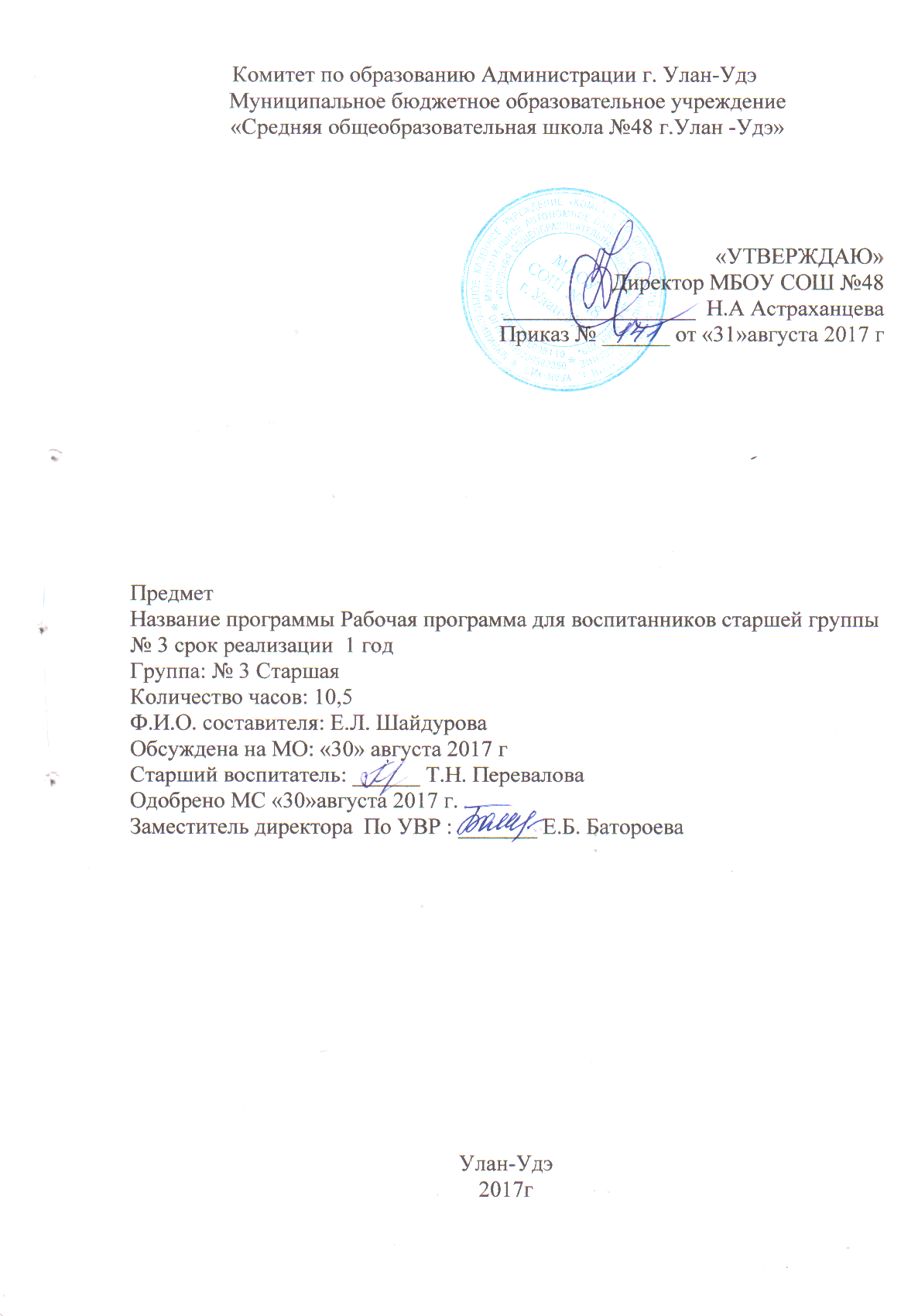 СодержаниеЦелевой раздел:1.1 Пояснительная записка……………………………………………………………………...21.2. Планируемые результаты…………………………………………………………..……….72. Содержательный раздел:2.1 Особенности образовательной деятельности с детьми группы……………...………….132.2 Способы поддержки детской инициативы……………………………………………….562.3 Специфика национальных , социокультурных условий…………………..………..……572.4 Особенности сотрудничества с семьями воспитанников………………………...…….. 612.5  Вариативные формы ……………………………………………………….……...…........653.Организационный раздел3.1 Материально- техническое обеспечение Рабочейпрограммы…….…………...….……753.2  Режим дня группы………………………………………………..……..……..…….…….763.3  Учебный план      …………………….……………………………….…..……….……….773.4.Специфика организации и содержание традиционных событий. праздников, мероприятий группы………………………………………………………………………...…833.5.Особенности организации РППС  группы ………………………………………….…...86Приложения1.Списочный состав детей группы ………………………………………….………….…….872. Распределение детей  по группам здоровья …………………………………….……...….883.Комплексно-тематическое  планирование образовательной работыс детьми…….……..89Список литературы………………………………………………..…………..…..………....901.ЦЕЛЕВОЙ РАЗДЕЛ1.1  Пояснительная запискаНастоящая рабочая программа разработана на основе Основной образовательной программы МАОУ СОШ № 48 г. Улан-Удэ (дошкольное отделение) с учетом программы «От рождения до школы» под редакцией Н.Е. Вераксы, Т.С. Комаровой, М.А. Васильевой (далее Программа). Данная программа разработана в соответствии со следующими нормативными документами:Федеральный закон РФ от 29.12.2012 № 273-ФЗ «Об образовании в Российской Федерации»;Конвенция о правах ребенка от 13 июня 1990 г. № 1559-1;Приказ Министерства образования и науки Российской Федерации (Мин.обр.науки России) от 17 октября 2013 г. N 1155 г. Москва «Об утверждении федерального государственного образовательного стандарта дошкольного образования»;Приказ Министерства образования и науки Российской Федерации (Мин.обр.науки России) от 30 августа 2013 г. N 1014 г. Москва «Об утверждении Порядка организации и осуществления образовательной деятельности по основным общеобразовательным программам - образовательным программам дошкольного образования»;СанПиН 2.4.1.3049-13 «Санитарно-эпидемиологические требования к устройству, содержанию и организации режима работы в дошкольных организациях».Рабочая программа составлена с учётом интеграции образовательных областей, содержание детской деятельности распределено по месяцам и неделям и представляет систему, рассчитанную на один учебный год.   Рабочая программа предназначена для детей 5-6 лет  (старшая  группа)  и  рассчитана  на  36  недель,  что  соответствует  комплексно-тематическому планированию по программе «От рождения до школы» под ред. Н.Е. Вераксы, Т.С. Комаровой, М.А. Васильевой.  Рабочая  программа  является  «открытой»  и  предусматривает  вариативность,  интеграцию,  изменения  и  дополнения  по  мере  профессиональной необходимости. Ведущей целью рабочей программы является создание благоприятных условий для полноценного проживания ребенком дошкольного детства,  формирование  основ  базовой  культуры  личности,  всестороннее  развитие  психических  и  физических  качеств в  соответствии  с возрастными  и  индивидуальными  особенностями,  подготовка  к  жизни  в  современном обществе, к обучению в школе,  обеспечение безопасности  жизнедеятельности  дошкольника.  Эти  цели  реализуются  в  процессе  разнообразных  видов  детской  деятельности:  игровой, коммуникативной, трудовой, познавательно-исследовательской, продуктивной, музыкально-художественной, чтения. Задачи: 1. Способствовать природному процессу  умственного и физического развития детей через организацию  игровой, коммуникативной, познавательно-исследовательской,  трудовой,  двигательной,  чтению  художественной  литературы,  музыкально-художественной, продуктивной деятельности; 2. Обеспечить психолого-педагогическое сопровождение работы по освоению образовательных областей; 3.  Реализовать формы организации совместной взросло-детской (партнерской деятельности) в ходе непосредственной образовательной деятельности (ООД), самостоятельной деятельности (СД), режимных моментах, работе с родителями.  Для достижения целей программы первостепенное значение имеют следующие факторы: • забота о здоровье, эмоциональном благополучии и своевременном всестороннем развитии каждого ребенка; •  создание  в  группах  атмосферы  гуманного  и  доброжелательного  отношения  ко  всем  воспитанникам,  что  позволяет  растить  их общительными, добрыми, любознательными, инициативными, стремящимися к самостоятельности и творчеству; •  максимальное  использование  разнообразных  видов  детской  деятельности,  их  интеграция  в  целях  повышения  эффективности воспитательно-образовательного процесса; • творческая организация (креативность) воспитательно-образовательного процесса; •  вариативность  использования  образовательного  материала,  позволяющая  развивать  творчество  в  соответствии  с  интересами  и наклонностями каждого ребенка; • уважительное отношение к результатам детского творчества; • единство подходов к воспитанию детей в условиях дошкольного образовательного учреждения и семьи; •  соблюдение  в  работе  детского  сада  и  начальной  школы  преемственности,  исключающей  умственные  и  физические  перегрузки  в содержании образования детей дошкольного возраста, обеспечивая отсутствие давления предметного обучения.       В  Программе  на  первый  план  выдвигается  развивающая  функция  образования,  обеспечивающая  становление  личности  ребенка  и ориентирующая  педагога  на  его  индивидуальные  особенности,  что  соответствует  современным  научным  концепциям  дошкольного воспитания о признании само ценности дошкольного периода детства. Программа построена на позициях гуманно-личностного отношения к ребенку  и  направлена  на  его  всестороннее  развитие,  формирование  духовных  и  общечеловеческих  ценностей,  а  также  способностей  и компетенций.  В  Программе  отсутствуют  жесткая  регламентация  знаний  детей  и  предметный  центризм  в  обучении, комплексно решаются задачи  по охране жизни и укреплению здоровья детей, всестороннему воспитанию, обогащению развития на основе организации разнообразных видов детской творческой деятельности. Особая роль уделяется игровой деятельности как ведущей в дошкольном детстве.  В  Программе  комплексно  представлены  все  основные  содержательные  линии  воспитания  и  образования  ребенка  от  рождения  до школы. Программа в полном объеме реализуется в старшей группе.    Принципы и подходы  к формированию рабочей  программы.          В Рабочей Программе на первый план выдвигается развивающая функция образования, обеспечивающая становление личности ребенка и ориентирующая педагога на его индивидуальные особенности, что соответствует современным научным концепциям дошкольного воспитания о признании самоценности дошкольного периода детства. Рабочая Программа построена на позициях гуманно-личностного отношения к ребенку и направлена на его всестороннее развитие, формирование духовных и общечеловеческих ценностей, а также способностей и компетенций.        Рабочая Программа построена на позициях гуманно-личностного отношения к ребенку и направлена на его всестороннее развитие, формирование духовных и общечеловеческих ценностей, а также способностей и интегративных качеств. В Рабочей Программе отсутствуют жесткая регламентация знаний детей и предметный центризм в обучении. При разработке РабочейПрограммы учитывались лучшие традиции отечественного дошкольного образования, его фундаментальность: комплексное решение задач по охране жизни и укреплению здоровья детей, всестороннее воспитание, амплификацию (обогащение) развития на основе организации разнообразных видов детской творческой деятельности. Особая роль в Рабочей Программе уделяется игровой деятельности как ведущей в дошкольном детстве (А. Н. Леонтьев, А. В. Запорожец, Д. Б. Эльконин и др.).  Рабочая  Программы основывается  на важнейшем дидактическом принципе — развивающем обучении и на научном положении Л. С. Выготского о том, что правильно организованное обучение «ведет» за собой развитие. Воспитание и психическое развитие не могут выступать как два обособленных, независимых друг от друга процесса, но при этом «воспитание служит необходимой и всеобщей формой развития ребенка» (В. В. Давыдов). Таким образом, развитие в рамках Программы выступает как важнейший результат успешности воспитания и образования детей. В Рабочей Программе комплексно представлены все основные содержательные линии воспитания и образования ребенка от рождения до школы. Рабочая Программа строится на принципе культуросообразности. Реализация этого принципа обеспечивает учет национальных ценностей и традиций в образовании, восполняет недостатки духовно-нравственного и эмоционального воспитания. Образование рассматривается как процесс приобщения ребенка к основным компонентам человеческой культуры (знание, мораль, искусство, труд).        Главный критерий отбора программного материала — его воспитательная ценность, высокий художественный уровень используемых произведений культуры (классической и народной — как отечественной, так и зарубежной), возможность развития всесторонних способностей ребенка на каждом этапе дошкольного детства (Е. А. Флерина, Н. П. Саккулина, Н. А. Ветлугина, Н. С. Карпинская).Рабочая Программа  старшей группы:• соответствует принципу развивающего образования, целью которого является развитие ребенка;• сочетает принципы научной обоснованности и практической применимости (содержание Рабочей Программы соответствует основным положениям  возрастной психологии и дошкольной педагогики);• соответствует критериям полноты, необходимости и достаточности (позволяя решать поставленные цели и задачи при использовании разумного «минимума» материала);• обеспечивает единство воспитательных, развивающих и обучающих целей и задач процесса образования детей дошкольного возраста, в ходе реализации которых формируются такие качества, которые являются ключевыми в развитии дошкольников;• строится с учетом принципа интеграции образовательных областей в соответствии с возрастными возможностями и особенностями детей, спецификой и возможностями образовательных областей;• основывается на комплексно-тематическом принципе построения образовательного процесса;• предусматривает решение программных образовательных задач в совместной деятельности взрослого и детей и самостоятельной деятельности дошкольников не только в рамках непосредственно образовательной деятельности, но и при проведении режимных моментов в соответствии со спецификой дошкольного образования;• предполагает построение образовательного процесса на адекватных возрасту формах работы с детьми. Основной формой работы с дошкольниками и ведущим видом их деятельности является игра;• допускает варьирование образовательного процесса в зависимости от региональных особенностей;• строится с учетом соблюдения преемственности между всеми возрастными дошкольными группами и между детским садом.Возрастные особенности развития детей 5-6 лет (старшая группа)Ребенок 5-6 лет может регулировать поведение на основе усвоенных норм и правил, своих этических представлений,  а не в ответ на  требования других людей. Эмоционально переживает несоблюдение норм и правил и несоответствие поведения своим этическим представлениям.  Без  контроля  со  стороны  взрослого,  не  отвлекаясь,  может  выполнять  трудовые  обязанности,  доводить  до  конца  малопривлекательную работу, наводить порядок в комнате. Поведение становится более сдержанным. Дружно играет, сдерживает агрессивные реакции,  делится, справедливо распределяет роли, помогает во взаимодействии с друзьями. Дети шестого года жизни уже могут распределять роли до начала игры и строить свое поведение, придерживаясь роли. Игровое взаимодействие сопровождается речью, соответствующей и по содержанию, и интонационно взятой роли. Речь, сопровождающая реальные отношения детей, отличается от ролевой речи. Дети начинают осваивать социальные отношения и понимать подчиненность позиций в различных видах деятельности взрослых, одни роли становятся для них более привлекательными, чем другие. При распределении ролей могут возникать конфликты, связанные субординацией ролевого поведения. Наблюдается организация игрового пространства, в котором выделяются смысловой «центр» и «периферия». В игре «Больница» таким центром оказывается кабинет врача, в игре Парикмахерская» — зал стрижки, а зал ожидания выступает в качестве периферии игрового пространства.) Действия детей в играх становятся разнообразными.Развивается изобразительная деятельность детей. Это возраст наиболее активного рисования. В течение года дети способны создать до двух тысяч рисунков. Рисунки могут быть самыми разными по содержанию: это и жизненные впечатления детей, и воображаемые ситуации, и иллюстрации к фильмам и книгам. Обычно рисунки представляют собой схематические изображения различных объектов, но могут отличаться оригинальностью композиционного решения, передавать статичные и динамичные отношения. Рисунки приобретают сюжетный характер; достаточно часто встречаются многократно повторяющиеся сюжеты с небольшими или, напротив, существенными изменениями. Изображение человека становится более детализированным и пропорциональным. По рисунку можно судить о половой принадлежности и эмоциональном состоянии изображенного человека.Конструирование характеризуется умением анализировать условия, в которых протекает эта деятельность. Дети используют и называют разные детали деревянного конструктора. Могут заменить детали постройки в зависимости от имеющегося материала. Овладевают обобщенным способом обследования образца. Дети способны выделять основные части предполагаемой постройки. Конструктивная деятельность может осуществляться на основе схемы, по замыслу и по условиям. Появляется конструирование в ходе совместной деятельности.Дети могут конструировать из бумаги, складывая ее в несколько раз (два, четыре, шесть сгибаний); из природного материала. Они осваивают два способа конструирования: 1) от природного материала к художественному образу (в этом случае ребенок «достраивает» природный материал до целостного образа, дополняя его различными деталями); 2) от художественного образа к природному материалу (в этом случае ребенок подбирает необходимый материал, для того чтобы воплотить образ).Продолжает совершенствоваться восприятие цвета, формы и величины, строения предметов; систематизируются представления детей. Они называют не только основные цвета и их оттенки, но и промежуточные цветовые оттенки; форму прямоугольников, овалов, треугольников. Воспринимают величину объектов, легко выстраивают в ряд — по возрастанию или убыванию — до 10 различных предметов.Однако дети могут испытывать трудности при анализе пространственного положения объектов, если сталкиваются с несоответствием формы и их пространственного расположения. Это свидетельствует о том, что в различных ситуациях восприятие представляет для дошкольников известные сложности, особенно если они должны одновременно учитывать несколько различных и при этом противоположных признаков.В старшем дошкольном возрасте продолжает развиваться образное мышление. Дети способны не только решить задачу в наглядном плане, но и указать, в какой последовательности объекты вступят во взаимодействие, и т.д. Однако подобные решения окажутся правильными только в том случае, если дети будут применять адекватные мыслительные средства. Среди них можно выделить схематизированные представления, которые возникают в процессе наглядного моделирования; комплексные представления, отражающие представления детей о системе признаков, которыми могут обладать объекты, а также представления, отражающие стадии преобразования различных объектов и явлений (представления о цикличности изменений): представления о смене времен года, дня и ночи, об увеличении и уменьшении объектов в результате различных воздействий, представления о развитии и т. Кроме того, продолжают совершенствоваться обобщения, что является основой словесно- логического мышления. В дошкольном возрасте у детей еще отсутствуют представления о классах объектов. Дети группируют объекты по признакам, которые могут изменяться, однако начинают формироваться операции логического сложения и умножения классов. Так, например, старшие дошкольники при группировке объектов могут учитывать два признака: цвет и форму (материал) и т.д.Как показали исследования отечественных психологов, дети старшего дошкольного возраста способны рассуждать и давать адекватные причинные объяснения, если анализируемые отношения не выходят за пределы их наглядного опыта. Развитие воображения в этом возрасте позволяет детям сочинять достаточно оригинальные и последовательно разворачивающиеся истории. Воображение будет активно развиваться лишь при условии проведения специальной работы по его активизации.Продолжают развиваться устойчивость, распределение, переключаемость внимания. Наблюдается переход от непроизвольного к произвольному вниманию.Продолжает совершенствоваться речь, в том числе ее звуковая сторона. Дети могут правильно воспроизводить шипящие, свистящие и сонорные звуки. Развиваются фонематический слух, интонационная выразительность речи при чтении стихов в сюжетно-ролевой игре и в повседневной жизни.Совершенствуется грамматический строй речи. Дети используют практически все части речи, активно занимаются словотворчеством. Богаче становится лексика: активно используются синонимы и антонимы.Развивается связная речь. Дети могут пересказывать, рассказывать по картинке, передавая не только главное, но и детали.Достижения этого возраста характеризуются распределением ролей игровой деятельности; структурированием игрового пространства; дальнейшим развитием изобразительной деятельности, отличающейся высокой продуктивностью; применением в конструировании обобщенного способа обследования образца; усвоением обобщенных способов изображения предметов одинаковой формы.Восприятие в этом возрасте характеризуется анализом сложных форм объектов; развитие мышления сопровождается освоением мыслительных средств (схематизированные представления, комплексные представления, представления о цикличности изменений); развиваются умение обобщать, причинное мышление, воображение, произвольное внимание, речь.Вариативная часть программы включает в себя программу поликультурного образования детей «Мы вместе». Целью данной программы является формирование  разносторонне  творческой  личности, способной к активной и эффективной жизнедеятельности в многонациональной  среде,  обладающей  сформированным представлением о Родине, ее обычаях, традициях, истории, с    развитым  чувством  любви  к  российской цивилизации, уважением  к  другим  культурам,  умеющей  жить  в  мире  и согласии с людьми других национальностей. Содержание  работы задается  культурами  народов  России  и  мира, осуществляется  согласно  следующим  блокам программы: «Моя родная сторона». Кружковая работа «Истоки» (знакомство детей с устным народным творчеством)Важной задачей воспитания подрастающего поколения всегда было и остается воспитание патриотизма и гражданственности, так как именно в этом основа жизнеспособности любого общества и государства, преемственности поколений. Источником патриотического воспитания дошкольников является естественная среда его жизнедеятельности. Это «малая Родина»: социальная и природная сфера края, станицы, отдельные страницы истории и культуры.Цель программы: Способствовать духовно – нравственному развитию личности ребенка, обладающей чувством национальной гордости, любви к Отечеству, своему народу через ознакомление с народным творчеством и традициями.Задачи программы:Образовательные: Знакомить детей с русским народным, музыкальным творчеством, традиционными праздниками;Воспитательные: Формировать социально-нравственное, психическое здоровье детей;Создавать условия для проявления детьми любви к родной земле, уважения к традициям своего народа и людям труда;Развивающие: Развивать самостоятельность, инициативу и импровизационные способности у детей.Планируемые результатыСпецифика дошкольного детства (гибкость, пластичность развития ребенка, высокий разброс вариантов его развития, его непосредственность и непроизвольность) не позволяет требовать от ребенка дошкольного возраста достижения конкретных образовательных результатов и обусловливает необходимость определения результатов освоения образовательной программы в виде целевых ориентиров. Целевые ориентиры дошкольного образования, представленные в ФГОС ДО, следует рассматривать как социально-нормативные возрастные характеристики возможных достижений ребенка.Целевые ориентиры на этапе завершения программы:1.Ребенок овладевает основными культурными способами деятельности, проявляет инициативу и самостоятельность в разных видах деятельности- игре, общении, познавательно – исследовательской деятельности, конструировании, способен выбирать себе род занятий, участников по совместной деятельности. 2 .Ребенок обладает установкой положительного отношения к миру, к разным видам труда, другим людям и самому себе, обладает чувством собственного достоинства; активно взаимодействует со сверстниками и взрослыми, участвует в совместных играх. Способен договариваться, учитывать интересы и чувства других, сопереживать неудачам и радоваться  успехам других,  проявляет свои чувства, в том числе чувство веры в себя, старается разрешать конфликты. 3.Ребенок обладает развитым воображением, которое реализуется в разных видах деятельности, и прежде всего в игре; ребенок владеет разными формами и видами игры, различает условную и реальную ситуации, умеет подчиняться разным правилам и социальным нормам. 4. Ребенок достаточно хорошо владеет устной речью, может выражать свои мысли и желания, может использовать речь для выражения своих мыслей, чувств и желаний, построения речевого высказывания в ситуации общения, может выделять звуки в словах, у ребенка складываются предпосылки грамотности.5.У ребенка развита крупная и мелкая моторика; он подвижен, вынослив, владеет основными движениями, может контролировать свои движения и управлять ими.6. Ребенок способен к волевым усилиям, может следовать социальным нормам поведения и правилам в разных видах деятельности, во взаимоотношениях со взрослыми и сверстниками, может соблюдать правила безопасного поведения и личной гигиены.7. Ребенок проявляет любознательность, задает вопросы взрослым и сверстникам, интересуется причинно – следственными связями, пытается самостоятельно придумывать объяснения явлениям природы, поступкам людей; склонен наблюдать, экспериментировать. Обладает начальными знаниями о себе, о природном и социальном мире, в котором он живет, знаком с произведениями детской литературы,   представлениями из области живой природы, естествознания, математики, истории. Ребенок способен к принятию собственных решений, опираясь на свои знания и умения в различных видах деятельности. Содержание психолого - педагогической работыСодержание психолого-педагогической работы ориентировано на разностороннее развитие дошкольников с учетом их возрастных и индивидуальных особенностей. Задачи психолого-педагогической работы по формированию физических, интеллектуальных и личностных качеств детей решаются интегрированно в ходе освоения всех образовательных областей наряду с задачами, отражающими специфику каждой образовательной области, с обязательным психологическим сопровождением.При этом решение программных образовательных задач предусматривается не только в рамках непосредственно образовательной деятельности, но и в ходе режимных моментов — как в совместной деятельности  взрослого и детей, так и в самостоятельной деятельности дошкольников.Содержание Программы обеспечивает развитие личности, мотивации и способностей детей в различных видах деятельности и охватывает следующие образовательные области:● физическое развитие.● социально-коммуникативное развитие;● познавательное развитие;● речевое развитие;● художественно-эстетическое развитие.     Содержание психолого-педагогической работы по освоению образовательной области «Физическое развитие»       Образовательная область «Физическое развитие» включает в себя два образовательных направления: «Здоровье» и «Физическая культура».Содержание направления «Здоровье» нацелено на достижение охраны здоровья детей и формирование основы культуры здоровья через решение следующих задач:• сохранение и укрепление физического и психического здоровья детей;• воспитание культурно-гигиенических навыков;• формирование начальных представлений о здоровом образе жизни.Содержание направления «Физическая культура» нацелено на достижение целей формирования у детей интереса к занятиям физической культурой, гармоничное физическое развитие через решение задач:•  развитие физических качеств (скоростных, силовых, гибкости, выносливости, координации);• накопление и обогащение двигательного опыта детей (овладение основными движениями);•  формирование у воспитанников потребности в двигательной активности и физическом совершенствовании.Во всех формах организации двигательной деятельности необходимо не только формировать у детей двигательные умения и навыки, но и воспитывать целеустремленность, самостоятельность, инициативность, развивать умение поддерживать дружеские отношения со сверстниками.На пятом году жизни движения ребенка становятся более уверенными и координированными. Внимание приобретает все более устойчивый характер, совершенствуется зрительное, слуховое и осязательное восприятие, развивается целенаправленное запоминание. Дети уже способны различать разные виды движений, выделять их элементы. У них появляется интерес к результатам движения, потребность выполнять его в соответствии с образцом. Все это позволяет приступить к обучению технике выполнения основных движений, отработке их качества. Полученные на занятиях знания о значении физических упражнений для организма человека помогают воспитать потребность быть здоровым и вести здоровый образ жизни. Педагогам необходимо продолжать начатую в младшей группе работу по укреплению здоровья детей. Для этого необходимо ежедневно проводить: прогулки на воздухе в соответствии с режимом дня, комплекс закаливающих процедур; утреннюю гимнастику продолжительностью 6-8 минут.Основной формой систематического обучения детей физическим упражнениям является интегрированная деятельность, которая состоит из трех частей: вводной, основной и заключительной. В каждой из них достигается определённый уровень развития интегративных качеств ребёнка. Продолжительность - 20-25 минут.В средней группе проводятся три физкультурных мероприятия в неделю, одно из них - на прогулке. Продолжительность каждой части увеличивается по сравнению с предыдущим годом за счет усложнения упражнений, отработки техники движений и увеличения времени выполнения.К концу пятого года дети могут:• ходить и бегать, соблюдая правильную технику движений;• лазать по гимнастической стенке, не пропуская реек, перелезая с одного пролета на другой; ползать разными способами: опираясь на кисти рук, колени и пальцы ног, на стопы и ладони; на животе, подтягиваясь руками;•  принимать правильное исходное положение в прыжках с места, мягко приземляться, прыгать в длину с места на расстояние не менее 70 см;• ловить мяч кистями рук с расстояния до 1,5 м; принимать правильное исходное положение при   метании,   метать  предметы  разными  способами  правой  и  левой  рукой;   отбивать  мяч о землю (пол) не менее пяти раз подряд;• выполнять упражнения на статическое и динамическое равновесие;• строиться в колонну по одному, парами, в круг, шеренгу;• скользить самостоятельно по ледяным дорожкам (длина 5 м);•  ходить на лыжах скользящим шагом на расстояние до 500 м, выполнять поворот переступанием, подниматься на горку;•  кататься на двухколесном велосипеде, выполнять повороты направо, налево;• ориентироваться в пространстве, находить левую и правую сторону;• придумывать варианты подвижных игр, самостоятельно и творчески выполнять движения;• выполнять имитационные упражнения, демонстрируя красоту, выразительность, грациозность, пластичность движений.Содержательный разделОсобенности образовательной деятельностиПерспективное планирование по образовательным областям Содержание Программы включает различные виды деятельности совокупность, которых обеспечивает разностороннее развитие детей с учетом их возрастных и индивидуальных особенностей в образовательных областях:• Физическое развитие; • Социально – коммуникативное развитие; • Познавательное развитие; • Речевое развитие; • Художественно – эстетическое развитие. ПЕРСПЕКТИВНОЕ ПЛАНИРОВАНИЕ ПО ОБРАЗОВАТЕЛЬНЫМ ОБЛАСТЯМ2.2 Способы поддержки детской инициативыДля полноценного развития ребенку-дошкольнику необходима самодеятельная, спонтанная игра, возникающая и развивающаяся по его собственной инициативе. Эта игра представляет собой ведущую деятельность ребенка. Инициативу проявляет тот, кто в себя верит. Одна из основ уверенности в себе - умения, практические навыки. Для развития детской инициативности нужно:
1.Давать простые задания (снимать Страх "не справлюсь"), развивать у детей инициативу.
2. Давать задания интересные или где у человека есть личный интерес что-то делать.
3. Поддерживать инициативу 
        Способы поддержки детской инициативы:создание предметно-пространственной среды для проявления самостоятельности при выборе ребенка деятельности по интересам; выбор ребенком сотоварищей;обращение ребенка к взрослым на основе собственного побуждения;образовательная и игровая среда, должна стимулировать развитие поисково-познавательной деятельности детей. Не следует забывать, что особенно легко запоминается и долго сохраняется в памяти тот материал, с которым ребёнок что-то делал сам: ощупывал, вырезал, строил, составлял, изображал. Дети должны приобретать опыт творческой, поисковой деятельности, выдвижение новых идей, актуализации прежних знаний при решении новых задач.воспитателю важно владеть способами поддержки детской инициативы, необходимо научиться тактично сотрудничать с детьми: не стараться всё сразу показывать и объяснять, не преподносить сразу какие-либо неожиданные сюрпризные эффекты и т.п. Необходимо создавать условия, чтобы дети о многом догадывались самостоятельно, получали от этого удовольствие.
Условия развития детской инициативы и творческого самовыражения:формирование установок «Я могу», «Я сумею»;создание ситуации успеха для каждого ребенка: «Это очень просто, я тебе помогу»;предвосхищающая положительная оценка « Ты очень творческий ребенок, у тебя всеполучится!»
Таким образом, для поддержки детской инициативы необходимо: 
1. предоставлять детям самостоятельность во всем, что не представляет опасности для их жизни и здоровья, помогая им реализовывать собственные замыслы; 
2. отмечать и приветствовать даже минимальные успехи детей; 
3. не критиковать результаты деятельности ребенка и его самого как личность. 
4. формировать у детей привычку самостоятельно находить для себя интересные занятия; приучать свободно пользоваться игрушками и пособиями; 
5. поддерживать интерес ребенка к тому, что он рассматривает и наблюдает в разные режимные моменты. 
6. для поддержки инициативы в творческой, досуговой деятельности по указанию ребенка создавать для него все необходимые условия; 
7. содержать в открытом доступе различные атрибуты к развлечениям; 
8. поощрять различные творческие начинания ребенка.Детская инициатива и самостоятельность проявляется в свободной деятельности  детей по выбору и интересам . Возможность играть, рисовать, конструировать , сочинять и прочее в соответствии с собственными интересами, является важнейшим источником эмоционального благополучия ребенка в деском саду. В форме самостоятельной инициативы деятельности вдетском саду могутосуществляется все виды деятельности ребенка так, как  каждая деятельность  оказывает своеобразное влияние на развитие разных компонентов самостоятельности.2.3. Специфика национальных , социокультурных условий          Вариативная часть (часть, формируемая участниками образовательных отношений) учитывает видовое разнообразие образовательной организации, приоритетные направления деятельности, региональный компонент. Парциальные и авторские программы не противоречат целям и задачам Программы и соответствуют ФГОС.Программы «Мы вместе» и УМК «АмарМэндэ-э!» реализуется через такие формы и виды деятельности, как занятие, игра, эксперимент, проект. Образовательной единицей программы является проект. В соответствии с этим, нами организуются различные способы взаимодействия детей и взрослых в режимных моментах. Например, создание проблемно-игровых ситуаций, которые непосредственно решает сам ребенок или в сотрудничестве с другими детьми.  Поликультурное образование должно начинаться как можно раньше. Дошкольный возраст является наиболее сензитивным для формирования положительного отношения к представителю других национальностей. Целью программы «Мы вместе» является создание новой модели взаимодействия ребенка с окружающим миром: формирование любви к российской цивилизации и толерантного отношения к другим народам их быту и культуре. В старшей группе содержание работы задается культурами народов России и мира согласно 2 блоку «Моя родная сторона».Модули программы поликультурного воспитания «Мы вместе»	Проблемы поликультурного образования, при котором происходит ознакомление детей с региональными особенностями культуры, являются важными в полиэтническом обществе. На современном этапе приобщение к региональной культуре детей дошкольного возраста является не только велением времени, но и возрождением духовности через знания этнографии, художественного краеведения, литературного и музыкального наследия родного края.	Приобщение к региональной культуре включает следующие направления: это и любовь к местам, где родился, гордость за свой народ, и желание сохранять и преумножать богатства своего народа. В связи с этим работа по данному направлению включает решение многих задач по нравственно-патриотическому воспитанию детей:формирование бережного отношения к природе и всему живому;развитие интереса к обычаям и традициям бурятского и русского народов;расширение представления об искусстве, живописи, литературе, архитектуре, музыке родного края;знакомство с государственными символами республики: флагом, гербом, гимном.	Важность задач патриотического воспитания трудно переоценить, так как речь идет о таких категориях, как сохранение региональной культуры, восстановление утраченных ценностей, исторической памяти народа, воспитание в подрастающем поколении высоких духовных качеств, чувства своей причастности к родному народу, формирование устойчивого интереса к его истории и культуре, материальным и духовным ценностям. Осуществляется в процессе игровых занятий под руководством учителя бурятского языка, длительность занятий соответствует возрасту детей.Принципы организации работы:Личностно-ориентированный принцип. Признание личности как продукта общественно-исторического развития и носителя культуры, уникальности личности, ее интеллектуальной и творческой свободы, права на уважение, опора в воспитании на естественный процесс саморазвития задатков и творческого потенциала, создание для этого соответствующих условий.Этнопедагогическийпринцип.Единство интернациональных (общечеловеческого), национальных и индивидуальных элементов воспитания.Принцип вариативности. Каждый педагог вправе предлагать любой эмпирический материал, соответствующий возрастным возможностям детей, способствующий развитию личности ребенка, его коммуникативных умений, представлению о региональной культуре.УМК «Амармэндэ-э!»Педагог планирует свои деятельность исключительно по задачам, которые он ставит на неделю. Реализует эти задачи, через проектную деятельность педагога и детей, а также в режимные моменты. Процесс обучения бурятскому языку по УМК «Мэндэ-э!» предполагает организацию групповых занятий в дошкольном образовательном учреждении, так и индивидуальных занятий родителей с детьми.Итоги освоения содержательной программыЗа время обучения бурятскому языку дети приобретают:Знания: 1. Имен собственных;2. имен сказочных, игровых (Барбаадай, Батан Туулай, ТоохонТобшо);3. названий одежды, частей тела4. названия домашних (диких) животных;5. определении цвета6. счет до 10;7. детского фольклора (игры, песни, стихи).Умения: -употреблять слова речевого этикета в ситуациях общения (при встрече, при прощании).-поздороваться и ответить на приветствие.-попрощаться и ответить на прощание.-представляться, назвав свое имя, возраст и запросить соответствующую информацию о ком-либо.-описать животное (название, что оно умеет делать, какое оно).-описать предмет (название, принадлежность, качество) и запросить соответствующую информацию о каком-либо предмете.-играть в бурятские игры-воспроизвести наизусть стихи и песни.К концу учебного года у детей старшей  группы должны быть сформированы следующие коммуникативные умения и навыки:-понимание бурятской речи в рамках программной тематики.-понимание обращенных к ним просьб учителя и других детей, отвечать на вопросы, выражать понимание с помощью реплик согласия (не согласия).Кружковая работа в детском саду направлена на:  
а)развитие творческого потенциала ребенка, заложенное природой;
б)развитие мотивационной готовности к познанию и творчеству;
в)интеллектуальное и духовное развитие;
г)творческую самореализацию ребенка и удовлетворение его творческих потребностей;
д)создание условий для развития личности ребенка;
е)укрепление психического и физического здоровья;
ж)взаимодействие педагогов с семьей.
В дошкольном образовательном учреждении уделяется особое внимание максимальному использованию образовательного пространства для организации свободной, разнообразной деятельности детей по интересам, симпатиям, склонностям. 
Реализация поставленной цели предполагает решение следующих задач:
Поддержка инициативности и творческого самовыражения каждого ребенка;Создание условий: повышение материально – технической базы, развивающей среды в группах.Выявление и использование методов, средств и приемов, способствующих углубленному образованию детей, в соответствии с их способностями и потребностями.Личностно - ориентированный подход в воспитании и обучении детейОрганизация кружковой работы в данной группе  осуществляется по художественно- эстетическому развитию детей.Перспективный план2.4 Особенности сотрудничества с семьями воспитанниковУстановления взаимосвязи ОУ и семьи является решающим условием обновления системы дошкольного образования. Основной целью установления взаимоотношений  ОУ и семьи является создание единого пространства семья – детский сад, в котором всем участникам педагогического процесса будет комфортно, интересно, безопасно, полезно и эмоционально благополучно.Основные формы взаимодействия с семьейЗнакомство с семьей: встречи-знакомства, посещение семей, анкетирование семей.Информирование родителей о ходе образовательного процесса: дни открытых дверей, индивидуальные и групповые консультации, родительские собрания, оформление информационных стендов, организация выставок детского творчества, приглашение родителей на детские концерты и праздники, создание памяток, информирование через интернет-сайт.Образование родителей: организация «школы для родителей» (лекции, семинары, семинары-практикумы), проведение мастер-классов, тренингов, подборка методических материалов, литературы.Совместная деятельность: привлечение родителей к организации праздников, созданию развивающей среды групп, участию в конкурсах,  экскурсиях, соревнованиях, развлечениях, вдетской исследовательской и проектной деятельности.Социальный паспортМАОУ СОШ  № 48 корпус 2 (старшая  группа)           (по состоянию на 10.09. 2017 г.)Перспективный план работы с родителями старшей группына 2017-2018 учебный год.Сентябрь«День знаний». Торжественная встреча детей и родителей, приветственное слово в начало учебного года.Консультация в родительский уголок: «Особенности развития ребенка 5-6 лет».Беседа с родителями «Одежда детей в разные сезоны».Консультация в уголок здоровья: «Витаминный календарь. Осень».Родительское собрание: «Начало учебного года. Воспитательно–образовательный процесс в старшей группе».Анкетирование «Детский сад глазами родителей».Консультация: «О значении обучения детей дошкольного возраста ПДД».Праздник «Осень золотая».ОктябрьБеседа «Совместный труд ребенка и взрослого»Консультации: «Правила хорошего тона за столом».Памятка для родителей «Рекомендуемая литература для чтения родителями детям 5-6 лет».Консультация: «Влияние родительских установок на развитие детей».Беседа «Трудовое воспитание ребенка в семье и в детском саду »Выставка «Книжки - самоделки».Посещения на дому воспитанников группы.Памятка для родителей по трудовому воспитанию детей.НоябрьКонсультация: «Методика формирования навыков самообслуживания».Памятка «Труд в природе».Консультация для родителей по трудовому воспитанию детей в семье.«День матери. Мама – счастье моё!» совместный досуг с родителями.Анкетирование «Трудовое воспитание в семье»Родительское собрание на тему «Роль родителей в трудовом воспитании дошкольника ».Выставка рисунков «Портрет мамы».ДекабрьКонсультация: «Внимание! Наступает зима!»Беседа «Воспитание сказкой – радость встречи с книгой».Консультация: «Речевой этикет и правила общения. Пример взрослого ребёнку».Папка – передвижка «Профилактика простудных заболеваний.»Привлечь родителей к подготовке к новому годуСемейный конкурс «Новогодняя игрушка» (праздничное оформление группы) .Праздник «Новый год».Снежные постройки на участке. Привлечение родителей к совместному труду.ЯнварьКонсультация: «Спасибо – важное слово! Роль благодарственных слов в воспитании дошкольников».Родительское собрание: «Как отвечать на детские вопросы».Папка-передвижка «Зимние игры и забавы».Конкурс на лучшую кормушку.Беседа «Осторожно сосульки».Консультация «Осторожно гололед».В помощь родителям «Картотека стихов про зиму», для заучивания дома.Родительское собрание. Проект «Безопасность детей в наших руках».ФевральВыставка рисунков: «Мой папа».Спортивный праздник, совместно с родителями: «Праздник, посвящённый, Дню защитника отечества. Папа – самый лучший друг».Консультация в уголок: «Какой хороший папа!»Анкета: «Какова роль отца в семье?»Подготовка к проведению досуга «Широкая масленица» - чаепитие.Консультация для родителей: «Народные традиции».Анкетирование родителей Семейные традиции».Картотека стихотворений посвященных 23 февраля.МартПодготовка к празднику 8 марта.Консультация «Мама слово золотое - роль матери в воспитании дошкольника».Стихи про маму для заучивания дома совместно с родителями.Досуг совместно с родителями «Литературная гостиная».Консультация для родителей по формированию у дошкольников. ФЭМП на тему: «Математические игры в домашних условиях».«День смеха», подготовка и совместное проведение досуга.Консультация для родителей «Как предупредить весенний авитаминоз».Памятка для родителей: Формирование элементарных математических представлений у детей старшего дошкольного возраста.АпрельДень птиц. Выставка поделок и рисунков «О весне и птицах» детей совместно с родителями.«День космонавтики». Подготовка к проведению досуга : заучивание стихов, рисунки и поделки.Консультации для родителей: «Духовное и нравственное воспитание детей».Картотека дидактических игр по ФЭМП.Консультация: «Вежливость воспитывается вежливостью».Субботник по уборке участка.Выставка рисунков «Зелёная планета».Родительское собрание на тему: «Математические ступеньки».МайКонсультация: «Народные традиции - День Труда».Подготовка и проведение досуга, совместно с родителями «Дню Победы 70-лет».День памятника. Помощь в подготовки экскурсии, возложению цветов к памятнику «Великой отечественной войне» .Выставка детских работ – поздравление «День Победы» .Беседа: «Развивающие игры летом».Подготовка к «Празднику - день защиты детей».Папка-передвижка «Помогите детям запомнить правила пожарной безопасности».Анкетирование родителей «Безопасность вашего ребёнка».
ИюньДосуг совместно с родителями: «Лето красное пришло!»Консультация: «Закаливание ребенка»Беседа «Первая помощь при солнечных ударах и ожогах».Беседа «Витаминный календарь. Лето».Беседа с родителями: «Вы спрашиваете, мы отвечаем»Стихи про лето ,доя заучивания дома совместно с родителями.Пословицы и поговорки про лето.Консультация «Осторожно- клещевой энцефалит».
ИюльПодготовка и проведение праздника: «Любви, семьи и верности».Беседа: «Как с пользой и весело провести лето вместе с ребёнком».Консультация: «10 рецептов против жадности»Консультация «Изучаем дорожную азбуку»Беседа: «Первая помощь при отравлениях ядовитыми растениями».Папка – передвижка «Учите замечать красоту в природе».Посадка цветов в цветнике.Беседа «Отдых на море. Игры с детьми. »АвгустКонсультация: «Игра в жизни ребенка».Консультация: «Разговор на равных».Беседа: «Осторожно! Ядовитые грибы!»Папка – передвижка «О пользе фруктов, витамины. »Подготовка к учебному году. Пополнение необходимого материала.Экологическое развлечение «В мире растений».Консультация «Безопасность в природе».Трудовой десант Участие родителей в благоустройстве группы и участка.2.5  Вариативные формы, способы, методы, средства реализации ПрограммыОсобенности общей организации образовательного пространства. Важнейшим условием реализации программы является создание развивающей и эмоционально комфортной для ребенка образовательной среды. Пребывание в детском саду должно доставлять ребенку радость, а образовательные ситуации должны быть увлекательными.Важнейшие образовательные ориентиры:•	обеспечение эмоционального благополучия детей;•	создание условий для формирования доброжелательного и внимательного отношения детей к другим людям;•	развитие детской самостоятельности (инициативности, автономии и ответственности);•	развитие детских способностей, формирующихся в разных видах деятельности.Для реализации этих целей педагогам рекомендуется:•	проявлять уважение к личности ребенка и развивать демократический стиль взаимодействия с ним и с другими педагогами;•	создавать условия для принятия ребенком ответственности и проявления эмпатии к другим людям;•	обсуждать совместно с детьми возникающие конфликты, помогать решать их, вырабатывать общие правила, учить проявлять уважение друг к другу;•	обсуждать с детьми важные жизненные вопросы, стимулировать проявление позиции ребенка;•	обращать внимание детей на тот факт, что люди различаются по своим убеждениям и ценностям, обсуждать, как это влияет на их поведение;•	обсуждать с родителями (законными представителями) целевые ориентиры, на достижение которых направлена деятельность педагогов Организации, и включать членов семьи в совместное взаимодействие по достижению этих целей.    Система дошкольного образования в образовательной организации нацелена то, чтобы у ребенка развивались игра и познавательная активность. Созданы условия для проявления таких качеств, как: инициативность, жизнерадостность, любопытство и стремление узнавать новое.    Адекватная организация образовательной среды стимулирует развитие уверенности в себе, оптимистического отношения к жизни, дает право на ошибку, формирует познавательные интересы, поощряет готовность к сотрудничеству и поддержку другого в трудной ситуации, то есть обеспечивает успешную социализацию ребенка и становление его личности.   Изучаемые детьми темы выступают как материал для достижения целей образовательной работы — развития способностей и инициативы ребенка, овладения доступными для дошкольного возраста культурными средствами (наглядными моделями и символами).    Все ситуации повседневной жизни, в которых оказывается ребенок в детском саду, имеют образовательное значение: на прогулке и во время режимных моментов ребенок выстраивает отношение к себе и другим, учится быть инициативным и принимать решения, использовать свое мышление и воображение.Роль педагога в организации психолого-педагогических условий.Обеспечение эмоционального благополучия ребенка.Обеспечение эмоционального благополучия ребенка достигается за счет уважения к его индивидуальности, чуткости к его эмоциональному состоянию, поддержки его чувства собственного достоинства. Педагоги должны создать атмосферу принятия, в которой каждый ребенок чувствует, что его ценят и принимают таким, какой он есть; могут выслушать его и понять.Для обеспечения в группе эмоционального благополучия педагог должен:•	общаться с детьми доброжелательно, без обвинений и угроз;•	внимательно выслушивать детей, показывать, что понимает их чувства, помогать делиться своими переживаниями и мыслями;•	помогать детям обнаружить конструктивные варианты поведения;•	создавать ситуации, в которых дети при помощи разных культурных средств (игра, рисунок, движение и т. д.) могут выразить свое отношение к личностно-значимым для них событиям и явлениям, в том числе происходящим в детском саду;• обеспечивать в течение дня чередование ситуаций, в которых дети играют вместе и могут при желании побыть в одиночестве или в небольшой группе детей.Особенности организации предметно-пространственной среды для обеспечения эмоционального благополучия ребенка.Для обеспечения эмоционального благополучия детей обстановка в детском саду располагающая, почти домашняя, дети быстро осваиваются в ней, свободно выражают свои эмоции. Все помещения детского сада, предназначенные для детей, оборудованы таким образом, чтобы ребенок чувствовал себя комфортно и свободно. Комфортная среда — это среда, в которой ребенку уютно и уверенно, где он может себя занять интересным, любимым делом. Комфортность среды дополняется ее художественно-эстетическим оформлением, которое положительно влияет на ребенка, вызывает эмоции, яркие и неповторимые ощущения. Пребывание в такой эмоциогенной среде способствует снятию напряжения, зажатости, излишней тревоги, открывает перед ребенком возможности выбора рода занятий, материалов, пространства.Формирование доброжелательных, внимательных отношений.Педагоги должны относиться к детям доброжелательно и внимательно, помогают конструктивно разрешать возникающие конфликты.Для формирования у детей доброжелательного отношения к людям педагогу следует:•	устанавливать понятные для детей правила взаимодействия;•	создавать ситуации обсуждения правил, прояснения детьми их смысла;•	поддерживать инициативу детей старшего дошкольного возраста по созданию новых норм и правил (когда дети совместно предлагают правила для разрешения возникающих проблемных ситуаций).Развитие самостоятельности.   Развитие самостоятельности включает две стороны: адаптивную (умение понимать существующие социальные нормы и действовать в соответствии с ними) и активную (готовность принимать самостоятельные решения) В ходе реализации Программы дошкольники получают позитивный социальный опыт создания и воплощения собственных замыслов. Дети должны чувствовать, что их попытки пробовать новое, в том числе и при планировании собственной жизни в течение дня, будут поддержаны взрослыми. Это возможно в том случае, если образовательная ситуация будет строиться с учетом детских интересов. Образовательная траектория группы детей может меняться с учетом происходящих в жизни дошкольников событий.   Для формирования детской самостоятельности педагог должен выстраивать образовательную среду таким образом, чтобы дети могли:•	учиться на собственном опыте, экспериментировать с различными объектами, в том числе с растениями;•	находиться в течение дня как в одновозрастных, так и в разновозрастных группах;•	изменять или конструировать игровое пространство в соответствии с возникающими игровыми ситуациями;•	быть автономными в своих действиях и принятии доступных им решений.С целью поддержания детской инициативы педагогам следует регулярно создавать ситуации, в которых дошкольники учатся:•	при участии взрослого обсуждать важные события со сверстниками;•	совершать выбор и обосновывать его (например, детям можно предлагать специальные способы фиксации их выбора);•	предъявлять и обосновывать свою инициативу (замыслы, предложения и пр.);•	планировать собственные действия индивидуально и в малой группе, команде;•	оценивать результаты своих действий индивидуально и в малой группе, команде    Важно, чтобы все утренники и праздники создавались с учетом детской инициативы и включали импровизации и презентации детских произведений.Особенности организации предметно-пространственной среды для развития самостоятельности. Среда должна быть вариативной, состоять из различных площадок (мастерских, исследовательских площадок, художественных студий, библиотечек, игровых, лабораторий и пр.), которые дети могут выбирать по собственному желанию. Предметно-пространственная среда должна меняться в соответствии с интересами и проектами детей не реже, чем один раз в несколько недель. В течение дня необходимо выделять время, чтобы дети могли выбрать пространство активности (площадку) по собственному желанию.Создание условий для развития свободной игровой деятельности.Игра—одно из наиболее ценных новообразований дошкольного возраста. Играя, ребенок свободно и с удовольствием осваивает мир во всей его полноте — со стороны смыслов и норм, учась понимать правила и творчески преобразовывать их. Развитие свободной игровой деятельности требует поддержки со стороны взрослого. При этом роль педагога в игре может быть разной в зависимости от возраста детей, уровня развития игровой деятельности, характера ситуации и пр. Педагог может выступать в игре и в роли активного участника, и в роли внимательного наблюдателя.С целью развития игровой деятельности педагоги должны уметь:•	создавать в течение дня условия для свободной игры детей;•	определять игровые ситуации, в которых детям нужна косвенная помощь;•	наблюдать за играющими детьми и понимать, какие именно события дня отражаются в игре;•	отличать детей с развитой игровой деятельностью от тех, у кого игра развита слабо•	косвенно руководить игрой, если игра носит стереотипный характер (например, предлагать новые идеи или способы реализации детских идей).    Кроме того, педагоги должны знать детскую субкультуру: наиболее типичные роли и игры детей, понимать их значимость.    Воспитатели должны устанавливать взаимосвязь между игрой и другими видами деятельности. Спонтанная игра является не столько средством для организации обучения, сколько самоценной деятельностью детей.    Особенности организации предметно-пространственной среды для развития игровой деятельности. Игровая среда должна стимулировать детскую активность и постоянно обновляться в соответствии с текущими интересами иинициативой детей. Игровое оборудование должно быть разнообразным и легко трансформируемым. Дети должны иметь возможность участвовать в создании и обновлении игровой среды. Возможность внести свой вклад в ее усовершенствование должны иметь и родители.Создание условий для развития познавательной деятельности.    Обучение наиболее эффективно тогда, когда ребенок занят значимым и интересным исследованием окружающего мира, в ходе которого он самостоятельно и при помощи взрослого совершает открытия. Педагог должен создавать ситуации, в которых может проявляться детская познавательная активность, а не просто воспроизведение информации.     Ситуации, которые могут стимулировать познавательное развитие (то есть требующие от детей развития восприятия, мышления, воображения, памяти), возникают в повседневной жизни ребенка постоянно: на прогулках, во время еды, укладывания спать, одевания, подготовки к празднику и т. д.Стимулировать детскую познавательную активность педагог может:•	регулярно предлагая детям вопросы, требующие не только воспроизведения информации, но и мышления;•	регулярно предлагая детям открытые, творческие вопросы, в том числе — проблемно-противоречивые ситуации, на которые могут быть даны разные ответы;•	обеспечивая в ходе обсуждения атмосферу поддержки и принятия;•	позволяя детям определиться с решением в ходе обсуждения той или иной ситуации;•	организуя обсуждения, в которых дети могут высказывать разные точки зрения по одному и тому же вопросу, помогая увидеть несовпадение точек зрения;•	строя обсуждение с учетом высказываний детей, которые могут изменить ход дискуссии;•	помогая детям обнаружить ошибки в своих рассуждениях;•	помогая организовать дискуссию;•	предлагая дополнительные средства (двигательные, образные, в т. ч. наглядные модели и символы), в тех случаях, когда детям трудно решить задачу.    Особенности организации предметно-пространственной среды для развития познавательной деятельности. Среда должна быть насыщенной, предоставлять ребенку возможность для активного исследования и решения задач, содержать современные материалы (конструкторы, материалы для формирования сенсорики, наборы для экспериментирования и пр.).Создание условий для развития проектной деятельности.    С целью развития проектной деятельности в группе следует создавать открытую атмосферу, которая вдохновляет детей на проектное действие и поощряет его. Необходимо регулярно выделять время для проектной деятельности, создавать условия для презентации проектов    С целью развития проектной деятельности педагоги должны:• создавать проблемные ситуации, которые инициируют детское любопытство, стимулируют стремление к исследованию;•	быть внимательными к детским вопросам, возникающим в разных ситуациях, регулярно предлагать проектные образовательные ситуации в ответ на заданные детьми вопросы;•	поддерживать детскую автономию: предлагать детям самим выдвигать проектные решения;•	помогать детям планировать свою деятельность при выполнении своего замысла•	в ходе обсуждения предложенных детьми проектных решений поддерживать их идеи, делая акцент на новизне каждого предложенного варианта;•	помогать детям сравнивать предложенные ими варианты решений, аргументировать выбор варианта.Особенности организации предметно-пространственной среды для развития проектной деятельности.  Стимулируя детей к исследованию и творчеству, следует предлагать им большое количество увлекательных материалов и оборудования. Природа и ближайшее окружение — важные элементы среды исследования, содержащие множество явлений и объектов, которые можно использовать в совместной исследовательской деятельности воспитателей и детейэ.Создание условий для самовыражения средствами искусства.    Для того чтобы дети научились выражать себя средствами искусства, педагог должен:•	планировать время в течение дня, когда дети могут создавать свои произведения;•	создавать атмосферу принятия и поддержки во время занятий творческими видами деятельности;•	оказывать помощь и поддержку в овладении необходимыми для занятий техническими навыками;•	предлагать такие задания, чтобы детские произведения не были стереотипными, отражали их замысел;•	поддерживать детскую инициативу в воплощении замысла и выборе необходимых для этого средств;•	организовывать события, мероприятия, выставки проектов, на которых дошкольники могут представить свои произведения для детей разных групп и родителей.Особенности организации предметно-пространственной среды для самовыражения средствами искусства. Образовательная среда должна обеспечивать наличие необходимых материалов, возможность заниматься разными видами деятельности: живописью, рисунком, игрой на музыкальных инструментах, пением, конструированием, актерским мастерством, танцем, различными видами ремесел, поделками по дереву, из глины и пр.Создание условий для физического развития   Физическое развитие очень важно для здоровья детей, потому что позволяет реализовать их врожденное стремление к движению. Становление детской идентичности, образа Я тесно связано с физическим развитием ребенка, с его ловкостью, подвижностью, активностью.Для того чтобы стимулировать физическое развитие детей, важно:•	ежедневно предоставлять детям возможность активно двигаться;•	обучать детей правилам безопасности;•	создавать доброжелательную атмосферу эмоционального принятия, способствующую проявлениям активности всех детей (в том числе и менее активных) в двигательной сфере;•	использовать различные методы обучения, помогающие детям с разным уровнем физического развития с удовольствием бегать, лазать, прыгать.   Особенности организации предметно-пространственной среды для физического развития. Среда должна стимулировать физическую активность детей, присущее им желание двигаться, познавать, побуждать к подвижным играм. В ходе подвижных игр, в том числе спонтанных, дети должны иметь возможность использовать игровое и спортивное оборудование. Игровая площадка должна предоставлять условия для развития крупной моторики.Игровое пространство (как на площадке, так и в помещениях) должно быть трансформируемым (меняться в зависимости от игры и предоставлять достаточно места для двигательной активности).Образовательный процесс строится , учитывая контингент воспитанников, их индивидуальные и возрастные особенности, социальный заказ родителей.  При организации образовательного процесса  обеспечивается  единство воспитательных, развивающих и обучающих задач, при этом избегать перегрузки детей, максимально приближаясь к разумному «минимуму». Построение образовательного процесса на комплексно – тематическом принципе с учетом интеграции образовательных областей дает возможность достичь этой цели.Построение всего образовательного процесса вокруг одной темы дает большие возможности для развития детей, темы помогают организовать информацию оптимальным способом. У дошкольников появляются многочисленные возможности для практики, экспериментирования, развития основных навыков, понятийного мышления.   Теме уделяется внимание не менее одной недели. Оптимальный период – 2- 3 недели.Тема  отражена в подборе материалов, находящихся в группе и в уголках развития.Выделение основной темы не означает , что абсолютно вся деятельность детей должна быть посвящена этой теме. Цель введения основной темы периода – интегрировать образовательную деятельность и избежать неоправданного дробления детской  деятельности по образовательным областямэ.Образовательный процесс подразделен на:Образовательную деятельность, осуществляемую в процессе организации различных  видов деятельности (игровой, коммуникативной, трудовой, познавательно – исследовательской, продуктивной, музыкально – художественной, чтения).Образовательную деятельность, осуществляемую в ходе режимных моментов;Самостоятельную деятельность детей;Взаимодействие с семьями детей по реализации программы.Организованная образовательная деятельностьИгры дидактические , сюжетно – ролевые, подвижные, музыкальные, театрализованные;Просмотр и обсуждение мультфильмов, видеофильмов, телепередач;Чтение и обсуждение программных произведений разных жанров;Создание и решение проблемных ситуаций;Наблюдение за трудом взрослых, за природой;Проектная деятельность Оформление выставокИнсценирование и драматизацияПродуктивная деятельность;Музыкальная деятельностьФизкультурная деятельностьМероприятия групповые и общесадовскиеЭкскурсии;Физкультурные досуги ( 1-2 раза в месяц);Спортивные праздники ( 2 раза в год);Смотры конкурсы;Праздники;Театрализованные представления.         Образовательная деятельность в ходе режимных моментов           Самостоятельная деятельность детейФизическое развитие: самостоятельные  подвижные игры, игры на свежем воздухе, спортивные игры;Социально – коммуникативное  развитие: индивидуальные игры, все виды самостоятельной деятельности, предполагающие общение со сверстниками;Познавательно развитие: самостоятельное чтение, самостоятельные игры по мотивам  художественныхпроизведений, самостоятельная деятельность в уголке книги, в уголке театра, сюжетно – ролевых игр, развивающие игры.Художественно – эстетическое развитие: самостоятельное рисование, лепка, аппликация, рассматривание репродукций картин, музицирование( пение, танцы), игра на детских музыкальных инструментах, слушание музыки.Речевое развитие – беседы, речевые ситуации, составление рассказов и сказок словесные и настольно-печатные игры с правилами, ситуативные разговоры, сюжетные, режиссерские игры, игры-драматизации, различные виды театра.Вариативные формы реализации рабочей программы                                 3. Организационный разделМатериально-техническое обеспечение Рабочей ПрограммыМатериально техническое обеспечение программы, обеспеченность методическими материалами и средствами обучения и воспитания:соответствует санитарно-эпидемиологическим правилам и нормативам;соответствует правилам пожарной безопасности;представлена средствами обучения и воспитания в соответствии с возрастом и индивидуальными особенностями развития детей;представлена оснащенностью помещений развивающей предметно-пространственной средой;оснащена учебно-методическим комплектом, оборудованием, оснащением.В групповой ячейке создана материально-техническая база для жизнеобеспечения и развития детей, ведется систематически работа по созданию предметно-развивающей среды. Детский сад расположен в двухэтажном здании. Имеются все виды благоустройства: водопровод, центральное отопление, канализация. В ОУ созданы условия для всестороннего развития ребенка. Оборудованы в соответствии с современными требованиями и оснащены методическими и дидактическими пособиями:игровые помещения – 1раздевалки – 1туалетная комната – 1медицинский блок – 1физкультурные и музыкальные  залы (совмещенные) – 1Группа включает свой игровой участок на территории ОУ, оснащенный с учетом требований СанПин.Все кабинеты оформлены и материально оснащены. Групповые комнаты, включающие игровую, познавательную зоны оборудованы согласно санитарных правил и нормативов. При создании предметно-развивающей среды учтены возрастные, индивидуальные особенности детей каждой группы. Группы постепенно пополняются современным игровым оборудованием,  современными информационными стендами. Предметно-развивающая среда в детском саду способствует развитию ребенка по всем направлениям.  Все базисные компоненты развивающей среды детства включают оптимальные условия для полноценного физического, познавательного, речевого, социально-коммуникативного, художественно-эстетического развития детей. Расположение мебели и пособий обеспечивает ребенку постоянный визуальный контакт со  взрослыми.Старшая  группа оснащена необходимой методической литературой и литературными произведениями различных фольклорных жанров для использования в работе с дошкольниками.  Микросреда в группе включает совокупность образовательных областей, обеспечивающих разностороннее развитие детей с учётом их возрастных и индивидуальных особенностей.Материальная база периодически преобразовывается, трансформируется, обновляется для стимулирования физической, творческой, интеллектуальной активности детей. Все это позволяет педагогам организовывать работу по сохранению и укреплению здоровья детей, созданию положительного психологического климата в детских коллективах, а также по всестороннему развитию каждого ребенка. Так как у нас нет отдельного спортивного зала, во всех групповых комнатах имеются спортивные уголки с необходимым спортивным оборудованием.В методическом кабинете для работы педагогов имеется необходимая методическая литература, технические и информационно-коммуникативные средства обучения: компьютер, принтер, мультимедийный проектор, музыкальный центр,DVD-проигрыватель, музыкальные инструменты, в т.ч. фортепиано. В методическом кабинете в течение учебного года организовывались постоянно действующие выставки. Своевременно оформлялись и обновлялись стенды с информацией для педагогов и родителей.Для реализации Рабочей Программы в группе созданы оптимальные материально-технические условия, удовлетворяющие базовым требованиям к условиям реализации программы. Таким образом, в средней группе имеются следующие материально- технические средства:- телевизор;- магнитофон;- диапроектор;- ноутбук. Режим дня группы Режим дня составлен с расчетом на 10,5 -часовое пребывание ребенка в детском саду.Учебный планВоспитательно-образовательный процесс в ОУ строится на основе учебного плана, который является нормативным документом.
      В структуре Учебного плана выделена инвариантная  и вариативная часть (формируемая участниками образовательного процесса).
Обязательная часть Учебного плана обеспечивает выполнение обязательной части основной общеобразовательной программы Учреждения и реализуется через образовательную деятельность (ООД).Вариативная часть направлена на реализацию регионального компонента, поликультурного воспитания. Обе части являются взаимодополняющими и необходимыми с точки зрения  реализации Стандарта. Инвариантная часть обеспечивает результаты освоения детьми основной образовательной программы дошкольного образования.Вариативная часть плана обеспечивает вариативность образования; позволяет более полно реализовать социальный заказ на общеобразовательные услуги, учитывает специфику национально-культурных, демографических, климатических условий, в которых осуществляется образовательный процесс.  Реализация учебного плана предполагает обязательный учёт принципа интеграции образовательных областей в соответствии с возрастными возможностями и особенностями воспитанников, спецификой и возможностями образовательных областей.В дошкольных группах ООД проводится с 1 сентября по 31 мая.  В летнее время проводится 1 ООД в день (в течение недели – 3 физкультурных и 2 музыкальных).Продолжительность непрерывной организованной образовательной деятельности для детей отдля детей от 5 до 6 лет – не более 25 минут, В середине времени, отведенного на организованную образовательную деятельность, проводят физкультурные минутки. Перерывы между периодами организованной образовательной деятельности – не менее 10 минут.Для каждой возрастной группы даны перечни ООД с учётом регионального компонента и санитарных норм:с детьми от 5 до 6 лет   -13 в неделю, продолжительностью до 25 мин; Перерывы между ООД – не менее 10 мин.     Помимо этого,  образовательная деятельность  осуществляется в процессе организации  различных видов детской деятельности (игровой, коммуникативной, трудовой, познавательно-исследовательской, продуктивной,  музыкально-художественной, чтения), а также в ходе режимных моментов, в самостоятельной деятельности детей . Календарный учебный график на 2017 – 2018 учебный годВ соответствии с Программой План охватывает следующие структурные единицы, представляющие определённые направления развития и образования детей (далее – образовательные области):* ОД – образовательная деятельность.Учебный план старшей группы МАОУ СОШ № 48 (дошкольное отделение) на 2017-2018 учебный годСетка совместной образовательной деятельности воспитателя детей и культурных практик в режимных моментах в МАОУ СОШ № 48 (дошкольное отделение) на 2017-2018 учебный годВажно отметить, что на самостоятельную деятельность детей 3-7 лет (игры, подготовка к образовательной деятельности, личная гигиена) в режиме дня должно отводиться не менее 3-4 часов.Примерная сетка самостоятельной деятельности детей в режимных моментахМАОУ СОШ № 48 (дошкольное отделение) на 2017-2018 учебный годМодель физического воспитания в МАОУ СОШ № 48 (дошкольное отделение) на 2017-2018 учебный годКалендарный учебный график 2017-2018гг.Расписание  занятий  организованно образовательной  деятельности  в старшей  группе №3Педагог самостоятельно дозирует объем образовательной нагрузки, не превышая при этом максимально допустимую санитарно-эпидемиологическими правилами и нормативами нагрузку.По действующему СанПиН для детей возраста от 5 до 6 лет планирую не более 13 занятий в неделю продолжительностью не более 25 мин. (СанПиН 2.4.1.3049-13). 3.4. Специфика организации и содержание традиционных событий,праздников,мероприятий группыПерспективный план развлечений в старшей группе на 2017-2018 уч. год3.5  Особенности организации развивающей предметно-пространственной средыРППС группы содержательно-насыщенная, трансформируемая, полифункциональная. Вариативная, доступная и безопастная для детей.мебель соответствует росту и возрасту детей. Игрушки обеспечивают максимальный для данного возраста развивающий эффект РППС обеспечивает возможность общения в совместной деятельности детей и взрослых. Двигательной активности детей, а также возможности для уединения.Насыщенность среды соответствует возрастным возможностям детей и содержанию рабочей программы. Пространство группы организовано в виде хорошо разграниченных зон, оснащённых большим количеством развивающих материалов ( книги, игрушки, материалы для творчества, развиавющее оборудование и пр.) все предметы доступны детям, что обеспечивает игровую, познавательную, исследовательскую и творческую активность всех воспитанников.Экспериментирование с доступными детям материалами. Подобная организация пространства позволяет дошкольникам выбирать интересные для себя игры, чередовать их в течении дня, а воспитателям даёт возможность эффективно организовать образовательный процесс с учётом индивидуальных особенностей детей.Трансформируемость пространства группы предполагает возможность изменений РППС в зависимости от образовательной ситуации. В том чисте от меняющихся интересов и возможностей детей.Полифункциональность материалов предполагает возможность разнообразного использования различных составляющих РППС группы.Вариативность РППС группы даёт детям возможность свободного выбора деятельности. Оснащение центров РППС меняется в соответствии с тематическим планированием образовательного процесса, появляются новые предметы, стимулирующие игровую, двигательную, познавательную и исследовательскую активность детей.В качестве таких центров развития в группе выступают:Книжный центрЦентр природыЦентр экспериментированияЦентр сюжетно-ролевых игрСпортивный центрЦентр познанияТеатральный центрМузыкальный центр и др.РППС группы доступна для воспитанников, дети имеют свободный доступ к играм,игрушкам, материалам, пособиям, обеспечивающим все основные виды детской активности. Постоянно соблюдается исправность и сохранность всех материалов и оборудоавния.При организации РППС группы соблюдаются требования безопасности, что предполагает соответствие всех её элементов требованиям по обеспечению надёжности и безопасности их использования.В группе созданы условия для самостоятельной двигательной активности детей: предусмотрена площадь, свободная от мебели и игрушек, дети обеспечены игрушками, побуждающими к двигательной игровой деятельности (мячи, обручи, скакалки). Пособия,игрушки располагаются так, чтобы не мешать свободному перемещению дтетй. В группе организуется рациональный двигательный режим путём чередования разнообразной активной деятельности и отдыха.Развивающая среда соответствует санитано-гигиеническим требованиям и обеспечивает все направления развития детей.Приложение 1Приложение2Распределение детей по группам здоровья Приложение 3Комплексно-тематическое планирование образовательной работы с детьми старшего дошкольного возраста (5-6 лет)Список литературы«От рождения до школы» Примерная основная общеобразовательная программа дошкольного образования /Под редакцией Н. Е. Вераксы, Т. С.Комаровой,М. А. Васильевой. – 2-е изд., испр. и доп. -  М.: МОЗАИКА-СИНТЕЗ, 2012. - 336 с.Перспективное  планированиевоспитательно-образовательного процесса по программе «От рождения до школы» под редакцией Н.Е. Вераксы, М.А. Васильевой, Т.С. Комаровой. Первая младшая группа / авт – сост. Н.А. Атарщикова, И.А. Осина, Е.В. Горюнова. – Волгоград: Учитель, 2012. – 114с.Комплексно-тематическое планирование по программе «От рождения до школы» под редакцией Н.Е. Вераксы, М.А. Васильевой, Т.С. Комаровой.Первая  младшая группа / авт – сост. В.Н. Мезенцева, О.П. Власенко – Волгоград: Учитель, 2012. – 101с.Образовательная область «Физическое развитие»Образовательная область  «Социально-коммуникативное развитие»Образовательная область  «Познавательное развитие»Образовательная область  «Речевое развитие»Образовательная область  «Художественно-эстетическое развитие»Образовательные областиСодержание образовательного процесса по освоению образовательных областейФизическое развитиеФизическое развитие включает приобретение опыта в следующих видах деятельности детей: двигательной, в том числе связанной с выполнением упражнений, направленных на развитие таких физических качеств, как координация и гибкость; способствующих правильному формированию опорно-двигательной системы организма, развитию равновесия, координации движения, крупной и мелкой моторики обеих рук, а также с правильным, не наносящем ущерба организму выполнением основных движений (ходьба, бег, мягкие прыжки, повороты в обе стороны), формирование начальных представлений о некоторых видах спорта, овладение подвижными играми с правилами; становление целенаправленности и саморегуляции в двигательной сфере;становление ценностей здорового образа жизни, овладение его элементарными нормами и правилами (в питании, двигательном режиме, закаливании, при формировании полезных привычек и др.).Социально-коммуникативное развитиеСоциально-коммуникативное развитие направленона усвоение норм и ценностей, принятых в обществе, включая моральные и нравственные ценности, развитие общения и взаимодействия ребенка со взрослыми и сверстниками;становление самостоятельности, целенаправленности и саморегуляциисобственных действий; развитие социального и эмоционального интеллекта, эмоциональной отзывчивости, сопереживания, формирование готовности к совместной деятельности со сверстниками, формирование уважительного отношения и чувства принадлежности к своей семье и к сообществу детей и взрослых в Организации; формирование позитивных установок к различным видам труда и творчества; формирование основ безопасного поведения в быту, социуме, природе.Познавательное развитиеПознавательное развитие предполагает развитие интересов детей, любознательности и познавательной мотивации; формирование познавательных действий, становление сознания;развитие воображения и творческой активности; формирование первичных представлений о себе, других людях, объектах окружающего мира, о свойствах и отношениях объектов окружающего мира (форме, цвете, размере, материале, звучании, ритме, темпе, количестве, числе, части и целом, пространстве и времени, движении и покое, причинах и следствиях и др.), о малой родине и Отечестве, представлений о социокультурных ценностях нашего народа, об отечественных традициях и праздниках, о планете Земля как общем доме людей, об особенностях ее природы, многообразии стран и народов мира.Речевое развитие Речевое развитие включаетвладение речью как средством общения и культуры; обогащение активного словаря; развитие связной, грамматически правильной диалогической и монологической речи; развитие речевого творчества; развитие звуковой и интонационной культуры речи, фонематического слуха; знакомство с книжной культурой, детской литературой, понимание на слух текстов различных жанров детской литературы; формирование звуковой аналитико-синтетической активности как предпосылки обучения грамоте.Художественно-эстетическое развитие Художественно-эстетическое развитие предполагаетразвитие предпосылок ценностно-смыслового восприятия и понимания произведений искусства (словесного, музыкального, изобразительного), мира природы; становление эстетического отношения к окружающему миру;формирование элементарных представлений о видах искусства;восприятие музыки, художественной литературы, фольклора;стимулирование сопереживания персонажам художественных произведений;реализацию самостоятельной творческой деятельности детей (изобразительной, конструктивно-модельной, музыкальной и др.)Организованная образовательная деятельностьОрганизованная образовательная деятельностьОрганизованная образовательная деятельностьДата Тема ООДПрограммные задачиДополнительное методическое обеспечениеДополнительное методическое обеспечениеСовместная и самостоятельная деятельностиСЕНТЯБРЬ, (1 неделя)«ДО СВИДАНЬЯ, ЛЕТО, ЗДРАВСТВУЙ, ДЕТСКИЙ САД!», «ДЕНЬ ЗНАНИЙ»СЕНТЯБРЬ, (1 неделя)«ДО СВИДАНЬЯ, ЛЕТО, ЗДРАВСТВУЙ, ДЕТСКИЙ САД!», «ДЕНЬ ЗНАНИЙ»СЕНТЯБРЬ, (1 неделя)«ДО СВИДАНЬЯ, ЛЕТО, ЗДРАВСТВУЙ, ДЕТСКИЙ САД!», «ДЕНЬ ЗНАНИЙ»СЕНТЯБРЬ, (1 неделя)«ДО СВИДАНЬЯ, ЛЕТО, ЗДРАВСТВУЙ, ДЕТСКИЙ САД!», «ДЕНЬ ЗНАНИЙ»СЕНТЯБРЬ, (1 неделя)«ДО СВИДАНЬЯ, ЛЕТО, ЗДРАВСТВУЙ, ДЕТСКИЙ САД!», «ДЕНЬ ЗНАНИЙ»СЕНТЯБРЬ, (1 неделя)«ДО СВИДАНЬЯ, ЛЕТО, ЗДРАВСТВУЙ, ДЕТСКИЙ САД!», «ДЕНЬ ЗНАНИЙ»СЕНТЯБРЬ, (1 неделя)«ДО СВИДАНЬЯ, ЛЕТО, ЗДРАВСТВУЙ, ДЕТСКИЙ САД!», «ДЕНЬ ЗНАНИЙ»Познавательное развитиеПознавательное развитиеПознавательное развитиеПознавательное развитиеПознавательное развитиеПознавательное развитиеПознавательное развитие1.ФЭМП«Количественный составчисел (до 5). Форма предметов»1.ФЭМП«Количественный составчисел (до 5). Форма предметов»1.ФЭМП«Количественный составчисел (до 5). Форма предметов»Закреплять навыки счета в пределах 5, умение образовывать число 5 на основе сравнения двух групп предметов, выраженных соседними числами 4 и5.Совершенствовать умение различать и называть плоские и объемные геометрические фигуры(круг,квадрат,треугольник,прямоугольник;шаркуб,цилиндр).Уточнить представления о последовательности частей суток: утро, день, вечер, ночьПланы и конспекты занятийИ.А ПонамареваВ.А Позина стр. 12Планы и конспекты занятийИ.А ПонамареваВ.А Позина стр. 12Внесение атрибутов для сюжетно-ролевой игры «Детский сад»,П/игры: «Ловишки», «Лягушка и цыплята»,Итоговое событие: Выставкадетских работ «Мои друзья»Ознакомление с миром природы  и приобщение к социокультурным ценностям«Что предмет расскажет о себе»Ознакомление с миром природы  и приобщение к социокультурным ценностям«Что предмет расскажет о себе»Ознакомление с миром природы  и приобщение к социокультурным ценностям«Что предмет расскажет о себе»Побуждать детей выделять особенности предметов: размер, форму, цвет, материал, части, функции, назначение, продолжать совершенствовать умение описывать предметы по их признакам.Ознакомление с предметным и социальным окружениемО.В.ДыбинаСтр.24Ознакомление с предметным и социальным окружениемО.В.ДыбинаСтр.24Внесение атрибутов для сюжетно-ролевой игры «Детский сад»,П/игры: «Ловишки», «Лягушка и цыплята»,Итоговое событие: Выставкадетских работ «Мои друзья»Речевое развитиеРечевое развитиеРечевое развитиеРечевое развитиеРечевое развитиеРечевое развитиеРазвитие речи1.«Мы – воспитанники старшей группы»Развитие речи1.«Мы – воспитанники старшей группы»Развитие речи1.«Мы – воспитанники старшей группы»Дать детям возможность испытать гордость от того, что они теперь старшие дошкольники.В.В.ГербоваСтр.34В.В.ГербоваСтр.342.Занятие №12.Занятие №12.Занятие №1Развитие представлений о многообразии слов. Знакомство с термином «слово».Обучение дошкольников грамотеН.С.ВаренцоваСтр.53Обучение дошкольников грамотеН.С.ВаренцоваСтр.53Чтение художественной литературы в свободной деятельности.В. Маяковский «Что такое хорошо и что такое плохо», С.Михалков «Дядя Стёпа», Рус. Нар. Сказка «Пузырь, соломинка и лапоть»Чтение художественной литературы в свободной деятельности.В. Маяковский «Что такое хорошо и что такое плохо», С.Михалков «Дядя Стёпа», Рус. Нар. Сказка «Пузырь, соломинка и лапоть»Чтение художественной литературы в свободной деятельности.В. Маяковский «Что такое хорошо и что такое плохо», С.Михалков «Дядя Стёпа», Рус. Нар. Сказка «Пузырь, соломинка и лапоть»Чтение художественной литературы в свободной деятельности.В. Маяковский «Что такое хорошо и что такое плохо», С.Михалков «Дядя Стёпа», Рус. Нар. Сказка «Пузырь, соломинка и лапоть»Чтение художественной литературы в свободной деятельности.В. Маяковский «Что такое хорошо и что такое плохо», С.Михалков «Дядя Стёпа», Рус. Нар. Сказка «Пузырь, соломинка и лапоть»Чтение художественной литературы в свободной деятельности.В. Маяковский «Что такое хорошо и что такое плохо», С.Михалков «Дядя Стёпа», Рус. Нар. Сказка «Пузырь, соломинка и лапоть»Чтение художественной литературы в свободной деятельности.В. Маяковский «Что такое хорошо и что такое плохо», С.Михалков «Дядя Стёпа», Рус. Нар. Сказка «Пузырь, соломинка и лапоть»Художественно-эстетическое развитиеХудожественно-эстетическое развитиеХудожественно-эстетическое развитиеХудожественно-эстетическое развитиеХудожественно-эстетическое развитиеХудожественно-эстетическое развитиеХудожественно-эстетическое развитиеКонструктивно-модульная деятельность.1. «Магазин игрушек»Конструктивно-модульная деятельность.1. «Магазин игрушек»Конструктивно-модульная деятельность.1. «Магазин игрушек»Поупражнять в работе с бумагой и картоном. Закрепить умение резать плотный материал, складывать прямоугольный лист бумаги пополам, сглаживая линии сгиба, приклеивать ушки, глазки, усы. Воспитывать аккуратность.Конструирование худ. труд в детском садуКуцакова Л.В.Стр. 68Конструирование худ. труд в детском садуКуцакова Л.В.Стр. 68Лепка1.«Грибы»Лепка1.«Грибы»Лепка1.«Грибы»Закреплять умение лепить предметы или их части круглой, овальной, дискообразной формы, пользуясь движением всей кисти и пальцев; учить передавать некоторые характерные признаки: углубление, загнутые края (шляпок грибов), утолщающиеся ножки; творческое воображение.Комплексные занятия Н.Е.ВераксыСтр. 46Комплексные занятия Н.Е.ВераксыСтр. 46Физическое развитиеФизическое развитиеФизическое развитиеФизическое развитиеФизическое развитиеФизическое развитие1Занятие 1Занятие 2*Занятие 1Занятие 2*Упражнять детей в ходьбе и беге в колонне по одному, в беге врассыпную; в сохранении устойчивого равновесия; в прыжках с продвижение вперед и перебрасывании мячаУпражнять детей в ходьбе и беге в колонне по одному, в беге врассыпную; в сохранении устойчивого равновесия; в прыжках с продвижение вперед и перебрасывании мячаПланы и конспекты занятий Л.И.ПензулаеваСт. группаСтр.141Занятие 1Занятие 2*Занятие 1Занятие 2*Упражнять детей в построении в колонны; повторять упражнения в равновесии в прыжкахУпражнять детей в построении в колонны; повторять упражнения в равновесии в прыжкахПланы и конспекты занятий Л.И.ПензулаеваСт. группаСтр.16«Моя семья», (2  недели)«Моя семья», (2  недели)«Моя семья», (2  недели)«Моя семья», (2  недели)«Моя семья», (2  недели)«Моя семья», (2  недели)«Моя семья», (2  недели)Познавательное развитиеПознавательное развитиеПознавательное развитиеПознавательное развитиеПознавательное развитиеПознавательное развитиеПознавательное развитиеФЭМП2.«Счет предметов. Ориентировка в пространстве»ФЭМП2.«Счет предметов. Ориентировка в пространстве»ФЭМП2.«Счет предметов. Ориентировка в пространстве»Упражнять в счете и отсчитывании предметов в пределах 5 с помощью различных анализаторов (на ощупь, на слух). Закреплять умение сравнивать два предмета по двум параметрам величины (длина и ширина), результат сравнения обозначать соответствующими выражениями. Совершенствовать умение двигаться в заданном направлении и определять его словами: вперед, назад, направо, налево.Планы и конспектызанятийИ.А ПонамареваВ.А Позина стр. 14Планы и конспектызанятийИ.А ПонамареваВ.А Позина стр. 14Беседа с детьми: Моя улица; «Транспорт на моей улице; Для чего нужна чистота в городе».Атрибуты для Сюжетно-ролевой игры «Семья», семейные фотоальбомыП/игра: «Воробушки и автомобиль».Итоговое мероприятие:Рисование «Моя семья»3.«Сравнение предметов по длине»3.«Сравнение предметов по длине»3.«Сравнение предметов по длине»Совершенствовать навыки счета в пределах5, учить понимать независимость результата счета от качественных признаков предметов(цвета, формы, величины). Продолжать развивать умение сравнивать 5предметов по длине и раскладывать их в возрастающем и убывающем порядке, результаты сравнения обозначать словами: самый длинный, короче, еще короче…самый короткий ( и наоборот). Учить понимать значение слов вчера, сегодня, завтра.Планы и конспекты занятийИ.А ПонамареваВ.А Позинастр. 16Планы и конспекты занятийИ.А ПонамареваВ.А Позинастр. 16Беседа с детьми: Моя улица; «Транспорт на моей улице; Для чего нужна чистота в городе».Атрибуты для Сюжетно-ролевой игры «Семья», семейные фотоальбомыП/игра: «Воробушки и автомобиль».Итоговое мероприятие:Рисование «Моя семья»Ознакомление с миром природы  и приобщение к социокультурным ценностям2.«Куда улетают птицы?»Ознакомление с миром природы  и приобщение к социокультурным ценностям2.«Куда улетают птицы?»Ознакомление с миром природы  и приобщение к социокультурным ценностям2.«Куда улетают птицы?»Дать детям представление о птицах (внешний вид, среда обитания и т.д.), их разнообразии; учить делить на перелетных и зимующих на основе связи между характером корма и способом его добывания.Комплексные занятия Н.Е.ВераксыСтр. 135Комплексные занятия Н.Е.ВераксыСтр. 135Беседа с детьми: Моя улица; «Транспорт на моей улице; Для чего нужна чистота в городе».Атрибуты для Сюжетно-ролевой игры «Семья», семейные фотоальбомыП/игра: «Воробушки и автомобиль».Итоговое мероприятие:Рисование «Моя семья»3.«Достопримеча-тельностимоего города»3.«Достопримеча-тельностимоего города»3.«Достопримеча-тельностимоего города»Формировать любовь к родному городу и интерес к его прошлому и настоящему; воспитывать чувство гордости за своих земляков.Комплексные занятия Н.Е.ВераксыСтр. 112Комплексные занятия Н.Е.ВераксыСтр. 112Беседа с детьми: Моя улица; «Транспорт на моей улице; Для чего нужна чистота в городе».Атрибуты для Сюжетно-ролевой игры «Семья», семейные фотоальбомыП/игра: «Воробушки и автомобиль».Итоговое мероприятие:Рисование «Моя семья»Речевое развитиеРечевое развитиеРечевое развитиеРечевое развитиеРечевое развитиеРечевое развитиеРазвитие речи3. «Пересказ сказки «Заяц – хвастун»Развитие речи3. «Пересказ сказки «Заяц – хвастун»Развитие речи3. «Пересказ сказки «Заяц – хвастун»Помочь детям составить план пересказа сказки; учить пересказывать сказку, придерживаясь плана.В.В.ГербоваСтр.37В.В.ГербоваСтр.374. Занятие №24. Занятие №24. Занятие №2Развитие представлений о  слове. Развитие умения сравнивать слова по звучанию (слова звучат по – разному и похоже); измерять их протяженность (длинные и короткие слова).Обучение дошкольников грамотеН.С.ВаренцоваСтр.53Обучение дошкольников грамотеН.С.ВаренцоваСтр.535. "Звуковая культура речи: дифференциация звуков с-ц"5. "Звуковая культура речи: дифференциация звуков с-ц"5. "Звуковая культура речи: дифференциация звуков с-ц"Закрепить правильное произношение звуков С-Ц; учить детей дифференцировать звуки: различать в словах, выделять слова с заданным звуком из фразовой речи, называть слова со звуками С и Ц. Познакомить детей с новой загадкой.В.В.ГербоваСтр.48В.В.ГербоваСтр.486. Занятие № 36. Занятие № 36. Занятие № 3Знакомство с терминами «слог», «звук». Развитие умения определять количество слогов в словах; интонационно выделять звуки в слове. Совершенствование умения подбирать слова с заданным звуком.Обучение дошкольников грамотеН.С.ВаренцоваСтр.54Обучение дошкольников грамотеН.С.ВаренцоваСтр.54Чтение художественной литературы в свободной деятельности.Л.Толстой «Лев и собачка», М.Исаковский «Поезжай за моря - океаны» (заучивание), Т.Александрова «Домовенок Кузька», пословицы и поговорки.Чтение художественной литературы в свободной деятельности.Л.Толстой «Лев и собачка», М.Исаковский «Поезжай за моря - океаны» (заучивание), Т.Александрова «Домовенок Кузька», пословицы и поговорки.Чтение художественной литературы в свободной деятельности.Л.Толстой «Лев и собачка», М.Исаковский «Поезжай за моря - океаны» (заучивание), Т.Александрова «Домовенок Кузька», пословицы и поговорки.Чтение художественной литературы в свободной деятельности.Л.Толстой «Лев и собачка», М.Исаковский «Поезжай за моря - океаны» (заучивание), Т.Александрова «Домовенок Кузька», пословицы и поговорки.Чтение художественной литературы в свободной деятельности.Л.Толстой «Лев и собачка», М.Исаковский «Поезжай за моря - океаны» (заучивание), Т.Александрова «Домовенок Кузька», пословицы и поговорки.Чтение художественной литературы в свободной деятельности.Л.Толстой «Лев и собачка», М.Исаковский «Поезжай за моря - океаны» (заучивание), Т.Александрова «Домовенок Кузька», пословицы и поговорки.Чтение художественной литературы в свободной деятельности.Л.Толстой «Лев и собачка», М.Исаковский «Поезжай за моря - океаны» (заучивание), Т.Александрова «Домовенок Кузька», пословицы и поговорки.Художественно-эстетическое развитиеХудожественно-эстетическое развитиеХудожественно-эстетическое развитиеХудожественно-эстетическое развитиеХудожественно-эстетическое развитиеХудожественно-эстетическое развитиеХудожественно-эстетическое развитиеКонструктивно-модульная деятельность2. "Многоэтажный дом"Конструктивно-модульная деятельность2. "Многоэтажный дом"Конструктивно-модульная деятельность2. "Многоэтажный дом"Научить сооружать высокие постройки, делать перекрытия из двух вертикальных кирпичиков и одного горизонтального (или пластины); воспитывать сосредоточенность.Комплексные занятияН.Е. ВераксыСтр. 62Комплексные занятияН.Е. ВераксыСтр. 623. "Бабочка из природного материала3. "Бабочка из природного материала3. "Бабочка из природного материалаНаучить выделять часть совокупности, разбивать предметы на части по заданному признаку; развивать речь, логическое мышление; закрепить умение сравнивать фигуры по цвету и форме; выражать в речи признаки сходства и различия.Комплексные занятияН.Е. ВераксыСтр.69Комплексные занятияН.Е. ВераксыСтр.69Аппликация2.«На лесной полянке выросли грибы»Аппликация2.«На лесной полянке выросли грибы»Аппликация2.«На лесной полянке выросли грибы»Совершенствовать умение в вырезывании предметов круглой и овальной формы. Упражнять в закруглении углов квадрата, треугольника и прямоугольника. Учить составлять композицию из разных грибов: больших и маленьких. Воспитывать любовь к природе.Комплексные занятия Н.Е.ВераксыСтр.35Комплексные занятия Н.Е.ВераксыСтр.35Лепка3.«Моя любимая игрушка (танк, солдатики)»Лепка3.«Моя любимая игрушка (танк, солдатики)»Лепка3.«Моя любимая игрушка (танк, солдатики)»Закреплять разнообразные приемы лепки всей рукой и пальцами; создавать образ любимой игрушки; воспитывать стремление доводить начатое до конца; вызывать эстетическое отношение к своим работам, учить их оценивать.Комплексные занятия Н.Е.ВераксыСтр. 137Комплексные занятия Н.Е.ВераксыСтр. 137Физическое развитиеФизическое развитиеФизическое развитиеФизическое развитиеФизическое развитиеФизическое развитиеФизическое развитие1Занятие 3Занятие 4*Занятие 3Занятие 4*Повторить ходьбу и бег между предметами; упражнять в ходьбе на носках; развивать координацию движений в прыжках в высоту (достань до предмета) и ловкость в бросании мяча вверх.Повторить ходьбу и бег между предметами; упражнять в ходьбе на носках; развивать координацию движений в прыжках в высоту (достань до предмета) и ловкость в бросании мяча вверх.Планы и конспекты занятий Л.И.ПензулаеваСт. группаСтр.181Занятие 3Занятие 4*Занятие 3Занятие 4*Повторить ходьбу и бег между предметами, врассыпную, с остановкой по сигналу воспитателя, упражнять в прыжках. Развивать ловкость в беге; разучить игровые упражнения с мячомПовторить ходьбу и бег между предметами, врассыпную, с остановкой по сигналу воспитателя, упражнять в прыжках. Развивать ловкость в беге; разучить игровые упражнения с мячомПланы и конспекты занятий Л.И.ПензулаеваСт. группаСтр.192Занятие 5Занятие 6*Занятие 5Занятие 6*Упражнять детей в ходьбе с высоким подниманием колен, в непрерывном беге продолжительностью до 1 мин.; в ползании по гимнастической скамейке с опорой на колени и ладони; в подбрасывании мяча вверх. Развивать ловкость и устойчивое равновесие при ходьбе по уменьшенной площади опоры.Упражнять детей в ходьбе с высоким подниманием колен, в непрерывном беге продолжительностью до 1 мин.; в ползании по гимнастической скамейке с опорой на колени и ладони; в подбрасывании мяча вверх. Развивать ловкость и устойчивое равновесие при ходьбе по уменьшенной площади опоры.Планы и конспекты занятий Л.И.ПензулаеваСт. группаСтр.202Занятие 5Занятие 6*Занятие 5Занятие 6*Повторить бег, продолжительность до 1 мин; упражнение в прыжках. Развивать ловкость и глазомер, координацию движенийПовторить бег, продолжительность до 1 мин; упражнение в прыжках. Развивать ловкость и глазомер, координацию движенийПланы и конспекты занятий Л.И.ПензулаеваСт. группаСтр.23«Мой дом, мой город, моя страна»(2 недели)«Мой дом, мой город, моя страна»(2 недели)«Мой дом, мой город, моя страна»(2 недели)«Мой дом, мой город, моя страна»(2 недели)«Мой дом, мой город, моя страна»(2 недели)«Мой дом, мой город, моя страна»(2 недели)«Мой дом, мой город, моя страна»(2 недели)Познавательное развитиеПознавательное развитиеПознавательное развитиеПознавательное развитиеПознавательное развитиеПознавательное развитиеПознавательное развитиеФЭМП4.«Определение пространственного направления»ФЭМП4.«Определение пространственного направления»ФЭМП4.«Определение пространственного направления»Учить составлять множество из различных элементов, выделять его части, объединять их в целое множество и устанавливать зависимость между целым и его частями. Закреплять представления о знакомых геометрических фигурах (круг, квадрат, треугольник, прямоугольник) и умение раскладывать их на группы по качественным признакам (цвет, форма ,величина). Совершенствовать умение определять направление относительно  себя: вперед, назад, слева, справа ,вверху, внизу.Комплексные Планы и конспекты занятийИ.А ПонамареваВ.А Позинастр. 17Комплексные Планы и конспекты занятийИ.А ПонамареваВ.А Позинастр. 17Беседа с детьми: «Мои любимые места в Юрге» - беседа; Расскажи, где гуляли в выходные дни.Герб и флаг родного города;  «Наши любимые места»- отметки на карте города Юрги.Итоговое мероприятие:Cпортивно-игровая эстафета.«Карусели»5.«Счет предметов до 6»5.«Счет предметов до 6»5.«Счет предметов до 6»Учить считать в пределах 6,показать образование числа 6 на основе сравнения двух групп предметов, выраженных соседними числами 5 и 6.Продолжать развивать умение сравнивать до шести предметов по длине и раскладывать их в возрастающем и убывающем порядке, результаты сравнения обозначать словами: самый длинный, короче, еще короче…самый короткий( и наоборот). .Закреплять представления о знакомых геометрических фигурах и умение раскладывать их на группы по качественным признакам (форма, величина)Планы и конспекты занятийИ.А ПонамареваВ.А Позинастр. 18Планы и конспекты занятийИ.А ПонамареваВ.А Позинастр. 18Беседа с детьми: «Мои любимые места в Юрге» - беседа; Расскажи, где гуляли в выходные дни.Герб и флаг родного города;  «Наши любимые места»- отметки на карте города Юрги.Итоговое мероприятие:Cпортивно-игровая эстафета.«Карусели»Ознакомление с миром природы  и приобщение к социокультурным ценностям4. «Знакомство с декоративными птицами»Ознакомление с миром природы  и приобщение к социокультурным ценностям4. «Знакомство с декоративными птицами»Ознакомление с миром природы  и приобщение к социокультурным ценностям4. «Знакомство с декоративными птицами»Дать детям представления о декоративных птицах. Показать особенности содержания декоративных птиц. Формировать желание наблюдать и ухаживать за растениями и животными.Ознакомление с природой О.А.СоломенниковаСтр.36Ознакомление с природой О.А.СоломенниковаСтр.36Беседа с детьми: «Мои любимые места в Юрге» - беседа; Расскажи, где гуляли в выходные дни.Герб и флаг родного города;  «Наши любимые места»- отметки на карте города Юрги.Итоговое мероприятие:Cпортивно-игровая эстафета.«Карусели»5. «Моя семья»5. «Моя семья»5. «Моя семья»Продолжать формировать у детей интерес к семье, членам семьи. Побуждать называть имена, отчества членов семьи; рассказывать об их профессиях, о том, какие они, что любят делать дома, чем заняты на работе. Воспитывать чуткое отношение к самым близким людям – членам семьи.Ознакомление с предметным и социальным окружениемО.В.ДыбинаСтр.23Ознакомление с предметным и социальным окружениемО.В.ДыбинаСтр.23Беседа с детьми: «Мои любимые места в Юрге» - беседа; Расскажи, где гуляли в выходные дни.Герб и флаг родного города;  «Наши любимые места»- отметки на карте города Юрги.Итоговое мероприятие:Cпортивно-игровая эстафета.«Карусели»Речевое развитиеРечевое развитиеРечевое развитиеРечевое развитиеРечевое развитиеРечевое развитиеРечевое развитиеРазвитие речи7. Семейные традиции. Пересказ сказки К.Д, Ушинского «Умей обождать».Развитие речи7. Семейные традиции. Пересказ сказки К.Д, Ушинского «Умей обождать».Развитие речи7. Семейные традиции. Пересказ сказки К.Д, Ушинского «Умей обождать».Развивать устную речь, обогащать словарный запас, активизировать интерес к пересказыванию.Комплексные занятия по программе «От рождения до школы» под редакциейН.В.Вераксы,Т.С.КомаровойМ.А.Васильевой, Стр. 60Комплексные занятия по программе «От рождения до школы» под редакциейН.В.Вераксы,Т.С.КомаровойМ.А.Васильевой, Стр. 608. Занятие №48. Занятие №48. Занятие №4Развитие умения определять количество слогов в словах; интонационно выделять заданный звук в слове. Совершенствовать умение подбирать слова с заданным звуком.Обучение дошкольников грамотеН.С.ВаренцоваСтр.54Обучение дошкольников грамотеН.С.ВаренцоваСтр.549."Звуковая культура речи: дифференциация звуков з – с."9."Звуковая культура речи: дифференциация звуков з – с."9."Звуковая культура речи: дифференциация звуков з – с."Упражнять детей в отчетливом произношении звуков С-З и их дифференциации; познакомить со скороговоркой.В.В.ГербоваСтр.37В.В.ГербоваСтр.3710. Занятие №510. Занятие №510. Занятие №5Освоение звукового анализа слов; составление схемы звукового состава слова; определение количества слогов в словах. Знакомство с графической записью слогов.Обучение дошкольников грамотеН.С.ВаренцоваСтр.55Обучение дошкольников грамотеН.С.ВаренцоваСтр.55Чтение художественной литературы в свободной деятельности.Книги о родном крае, городе, П.Бажов «Серебряное копытце»,В.Драгунский «Друг детства»,заучивание стихотворения Е.Благининой «Посидим в тишине».Чтение художественной литературы в свободной деятельности.Книги о родном крае, городе, П.Бажов «Серебряное копытце»,В.Драгунский «Друг детства»,заучивание стихотворения Е.Благининой «Посидим в тишине».Чтение художественной литературы в свободной деятельности.Книги о родном крае, городе, П.Бажов «Серебряное копытце»,В.Драгунский «Друг детства»,заучивание стихотворения Е.Благининой «Посидим в тишине».Чтение художественной литературы в свободной деятельности.Книги о родном крае, городе, П.Бажов «Серебряное копытце»,В.Драгунский «Друг детства»,заучивание стихотворения Е.Благининой «Посидим в тишине».Чтение художественной литературы в свободной деятельности.Книги о родном крае, городе, П.Бажов «Серебряное копытце»,В.Драгунский «Друг детства»,заучивание стихотворения Е.Благининой «Посидим в тишине».Чтение художественной литературы в свободной деятельности.Книги о родном крае, городе, П.Бажов «Серебряное копытце»,В.Драгунский «Друг детства»,заучивание стихотворения Е.Благининой «Посидим в тишине».Чтение художественной литературы в свободной деятельности.Книги о родном крае, городе, П.Бажов «Серебряное копытце»,В.Драгунский «Друг детства»,заучивание стихотворения Е.Благининой «Посидим в тишине».Художественно-эстетическое развитиеХудожественно-эстетическое развитиеХудожественно-эстетическое развитиеХудожественно-эстетическое развитиеХудожественно-эстетическое развитиеХудожественно-эстетическое развитиеХудожественно-эстетическое развитиеКонструктивно-модульная деятельность4. «Машина для своего груза»Конструктивно-модульная деятельность4. «Машина для своего груза»Конструктивно-модульная деятельность4. «Машина для своего груза»Формировать умение конструировать; развивать двигательную активность, координацию движений; воспитывать коллективизм.Конструирование худ. труд в детском садуКуцакова Л.В.Стр. 65Конструирование худ. труд в детском садуКуцакова Л.В.Стр. 655. «Улица»5. «Улица»5. «Улица»Формировать умение конструировать; развивать двигательную активность, координацию движений; воспитывать коллективизм.Конструирование худ. труд в детском садуКуцакова Л.В.Стр . 67Конструирование худ. труд в детском садуКуцакова Л.В.Стр . 67Аппликация4.«Огурцы и помидоры лежат на тарелке»Аппликация4.«Огурцы и помидоры лежат на тарелке»Аппликация4.«Огурцы и помидоры лежат на тарелке»Продолжать отрабатывать умение вырезать предметы круглой и овальной формы из бумаги. Развивать координацию рук.Комплексные занятия Н.Е.ВераксыСтр. 73Комплексные занятия Н.Е.ВераксыСтр. 735.«Блюдо с фруктами и ягодами (коллективная работа)»5.«Блюдо с фруктами и ягодами (коллективная работа)»5.«Блюдо с фруктами и ягодами (коллективная работа)»Продолжать отрабатывать приемы вырезывания предметов круглой и овальной формы; учить делать ножницами на глаз небольшие выемки для передачи характерных особенностей предметов; закреплять приемы аккуратного наклеивания; воспитывать навыки коллективной работы. Беседа о пользе фруктов.Комплексные занятия Н.Е.ВераксыСтр. 93Комплексные занятия Н.Е.ВераксыСтр. 93Физическое развитиеФизическое развитиеФизическое развитиеФизическое развитиеФизическое развитиеФизическое развитиеФизическое развитие1Занятие 7Занятие 8*Занятие 7Занятие 8*Разучить ходьбу и бег с изменением темпа движения по сигналу воспитателя разучить пролезание в обруч боком, не задевая за его края; повторить упражнения в равновесии и прыжках.Разучить ходьбу и бег с изменением темпа движения по сигналу воспитателя разучить пролезание в обруч боком, не задевая за его края; повторить упражнения в равновесии и прыжках.Разучить ходьбу и бег с изменением темпа движения по сигналу воспитателя разучить пролезание в обруч боком, не задевая за его края; повторить упражнения в равновесии и прыжках.Планы и конспекты занятий Л.И.ПензулаеваСт. группаСтр.231Занятие 7Занятие 8*Занятие 7Занятие 8*Упражнять в беге на длинную дистанцию, в прыжках повторить упражнение с мячом, развивать ловкость и глазомерУпражнять в беге на длинную дистанцию, в прыжках повторить упражнение с мячом, развивать ловкость и глазомерУпражнять в беге на длинную дистанцию, в прыжках повторить упражнение с мячом, развивать ловкость и глазомерПланы и конспекты занятий Л.И.ПензулаеваСт. группаСтр.252Занятие 9Занятие 10*Занятие 9Занятие 10*Упражнять детей в беге продолжительностью до 1 мин; в ходьбе приставным шагом по гимнастической скамейке; в прыжках в перебрасывании мячаУпражнять детей в беге продолжительностью до 1 мин; в ходьбе приставным шагом по гимнастической скамейке; в прыжках в перебрасывании мячаУпражнять детей в беге продолжительностью до 1 мин; в ходьбе приставным шагом по гимнастической скамейке; в прыжках в перебрасывании мячаПланы и конспекты занятий Л.И.ПензулаеваСт. группаСтр.272Занятие 9Занятие 10*Занятие 9Занятие 10*Повторить ходьбу с высоким подниманием колен; знакомить с ведением мяча правой и левой рукой (элементы баскетбола), упражнять в прыжкахПовторить ходьбу с высоким подниманием колен; знакомить с ведением мяча правой и левой рукой (элементы баскетбола), упражнять в прыжкахПовторить ходьбу с высоким подниманием колен; знакомить с ведением мяча правой и левой рукой (элементы баскетбола), упражнять в прыжкахПланы и конспекты занятий Л.И.ПензулаеваСт. группаСтр.28ОКТЯБРЬ«Ходит осень по дорожкам», «Осень в гости к нам пришла»,(3 недели)ОКТЯБРЬ«Ходит осень по дорожкам», «Осень в гости к нам пришла»,(3 недели)ОКТЯБРЬ«Ходит осень по дорожкам», «Осень в гости к нам пришла»,(3 недели)ОКТЯБРЬ«Ходит осень по дорожкам», «Осень в гости к нам пришла»,(3 недели)ОКТЯБРЬ«Ходит осень по дорожкам», «Осень в гости к нам пришла»,(3 недели)ОКТЯБРЬ«Ходит осень по дорожкам», «Осень в гости к нам пришла»,(3 недели)ОКТЯБРЬ«Ходит осень по дорожкам», «Осень в гости к нам пришла»,(3 недели)Познавательное развитиеПознавательное развитиеПознавательное развитиеПознавательное развитиеПознавательное развитиеПознавательное развитиеПознавательное развитиеФЭМП6.«Знакомство с названием дней недели»ФЭМП6.«Знакомство с названием дней недели»ФЭМП6.«Знакомство с названием дней недели»Закреплять представления о треугольниках и четырехугольниках, их свойствах и видах. Совершенствовать навыки счета в пределах 10 с помощью различных анализаторов (на ощупь, счет и воспроизведение определенного количества движений). Познакомить с названиями дней недели (понедельник и т.д.).Планы и конспекты занятийИ.А ПонамареваВ.А Позина стр. 31Планы и конспекты занятийИ.А ПонамареваВ.А Позина стр. 31Осенняя ярмарка: «Кто больше назовет блюд»;Пальчиковая гимнастика «Капуста»,Игра-хоровод «Кабачок»,Подвижная игра «Море волнуется…»Ознакомление с миром природы  и приобщение к социокультурным ценностям6.«Признаки осени»Ознакомление с миром природы  и приобщение к социокультурным ценностям6.«Признаки осени»Ознакомление с миром природы  и приобщение к социокультурным ценностям6.«Признаки осени»Уточнить представления о двух временах года – лете и осени; учить находить признаки осени и лета на картинках и картинах.Комплексные занятия Н.Е.ВераксыСтр. 44Комплексные занятия Н.Е.ВераксыСтр. 44Осенняя ярмарка: «Кто больше назовет блюд»;Пальчиковая гимнастика «Капуста»,Игра-хоровод «Кабачок»,Подвижная игра «Море волнуется…»Речевое развитиеРечевое развитиеРечевое развитиеРечевое развитиеРечевое развитиеРечевое развитиеРечевое развитиеРазвитие речи11."Рассматривание сюжетной картины "Осенний день"Развитие речи11."Рассматривание сюжетной картины "Осенний день"Развитие речи11."Рассматривание сюжетной картины "Осенний день"Совершенствовать умение детей составлять повествовательные рассказы по картине, придерживаясь плана.В.В.ГербоваСтр.42В.В.ГербоваСтр.42Дидактическая игра «Вершки - корешки».Сюжетно-ролевая игра «В деревню к бабушке»;Итоговое мероприятие:Театрализованная игра «Огород»;12.Занятие №612.Занятие №612.Занятие №6Освоение звукового анализа слов. Совершенствование умения подбирать слова с заданным звуком.Обучение дошкольников грамотеН.С.ВаренцоваСтр.56Обучение дошкольников грамотеН.С.ВаренцоваСтр.56Дидактическая игра «Вершки - корешки».Сюжетно-ролевая игра «В деревню к бабушке»;Итоговое мероприятие:Театрализованная игра «Огород»;Чтение художественной литературы в свободной деятельности.Иллюстрации Дары осени,   р. н. сказка «Царевна-лягушка», Н.Телешова «Крупеничка», А.Лингрен «Карлсон, который живет на крыше»,И.Суриков «Вот моя деревня» (заучивание).Чтение художественной литературы в свободной деятельности.Иллюстрации Дары осени,   р. н. сказка «Царевна-лягушка», Н.Телешова «Крупеничка», А.Лингрен «Карлсон, который живет на крыше»,И.Суриков «Вот моя деревня» (заучивание).Чтение художественной литературы в свободной деятельности.Иллюстрации Дары осени,   р. н. сказка «Царевна-лягушка», Н.Телешова «Крупеничка», А.Лингрен «Карлсон, который живет на крыше»,И.Суриков «Вот моя деревня» (заучивание).Чтение художественной литературы в свободной деятельности.Иллюстрации Дары осени,   р. н. сказка «Царевна-лягушка», Н.Телешова «Крупеничка», А.Лингрен «Карлсон, который живет на крыше»,И.Суриков «Вот моя деревня» (заучивание).Чтение художественной литературы в свободной деятельности.Иллюстрации Дары осени,   р. н. сказка «Царевна-лягушка», Н.Телешова «Крупеничка», А.Лингрен «Карлсон, который живет на крыше»,И.Суриков «Вот моя деревня» (заучивание).Чтение художественной литературы в свободной деятельности.Иллюстрации Дары осени,   р. н. сказка «Царевна-лягушка», Н.Телешова «Крупеничка», А.Лингрен «Карлсон, который живет на крыше»,И.Суриков «Вот моя деревня» (заучивание).Чтение художественной литературы в свободной деятельности.Иллюстрации Дары осени,   р. н. сказка «Царевна-лягушка», Н.Телешова «Крупеничка», А.Лингрен «Карлсон, который живет на крыше»,И.Суриков «Вот моя деревня» (заучивание).Художественно-эстетическое развитиеХудожественно-эстетическое развитиеХудожественно-эстетическое развитиеХудожественно-эстетическое развитиеХудожественно-эстетическое развитиеХудожественно-эстетическое развитиеХудожественно-эстетическое развитиеКонструктивно-модульная деятельность6."Стрекоза из природного материала"Конструктивно-модульная деятельность6."Стрекоза из природного материала"Конструктивно-модульная деятельность6."Стрекоза из природного материала"Учить ориентироваться в пространстве с помощью слов "впереди", "сзади", "вверху","внизу", "слева","справа",считать предметы в пределах 5, сравнивать предметы по величине, развивать мышления, творческое воображения.Комплексные занятияН.Е. ВераксыСтр.51Комплексные занятияН.Е. ВераксыСтр.51Лепка6.«Птица на кормушке»Лепка6.«Птица на кормушке»Лепка6.«Птица на кормушке»Учить лепить птицу детально, передавать форму и относительную величину туловища и головы, различие в величине птиц разных пород, правильное положение головы, крыльев, хвостаКомплексные занятия Н.Е.ВераксыСтр. 108Комплексные занятия Н.Е.ВераксыСтр. 108Физическое развитиеФизическое развитиеФизическое развитиеФизическое развитиеФизическое развитиеФизическое развитиеФизическое развитие1Занятие 11Занятие 12*Занятие 11Занятие 12*Разучить поворот по сигналу воспитателя во время ходьбы в колонне по одному ; повторить бег с проделыванием препятствий; упражнять в прыжках с высоты; развивать координацию движений при перебрасывании мячаРазучить поворот по сигналу воспитателя во время ходьбы в колонне по одному ; повторить бег с проделыванием препятствий; упражнять в прыжках с высоты; развивать координацию движений при перебрасывании мячаРазучить поворот по сигналу воспитателя во время ходьбы в колонне по одному ; повторить бег с проделыванием препятствий; упражнять в прыжках с высоты; развивать координацию движений при перебрасывании мячаПланы и конспекты занятий Л.И.ПензулаеваСт. группаСтр.29Планы и конспекты занятий Л.И.ПензулаеваСт. группаСтр.291Занятие 11Занятие 12*Занятие 11Занятие 12*Упражнять в ходьбе и беге; разучить игровые упражнения с мячом; повторить игровые упражнения с бегом и прыжкамиУпражнять в ходьбе и беге; разучить игровые упражнения с мячом; повторить игровые упражнения с бегом и прыжкамиУпражнять в ходьбе и беге; разучить игровые упражнения с мячом; повторить игровые упражнения с бегом и прыжкамиПланы и конспекты занятий Л.И.ПензулаеваСт. группаСтр.31Планы и конспекты занятий Л.И.ПензулаеваСт. группаСтр.31ФЭМП7.«Счет предметов до 6. Знакомство с порядковым значением числа»ФЭМП7.«Счет предметов до 6. Знакомство с порядковым значением числа»ФЭМП7.«Счет предметов до 6. Знакомство с порядковым значением числа»Продолжать учить считать в пределах 6 и знакомить с  порядковым значением числа6, правильно отвечать на вопросы: «Сколько?», «Который по счету?», «На котором месте?»Продолжать развивать умение сравнивать до шести предметов по высоте и раскладывать их в возрастающем и убывающем порядке, результаты сравнения обозначать словами: самый высокий, выше, еще выше…самый высокий ( и наоборот). Расширять представления о деятельности взрослых и детей в разное время суток, о последовательности частей суток.Планы и конспекты занятийИ.А ПонамареваВ.А Позина стр. 121Планы и конспекты занятийИ.А ПонамареваВ.А Позина стр. 121Ознакомление с миром природы  и приобщение к социокультурным ценностям7.«Наша одежда. Сезонная одежда и обувь»Ознакомление с миром природы  и приобщение к социокультурным ценностям7.«Наша одежда. Сезонная одежда и обувь»Ознакомление с миром природы  и приобщение к социокультурным ценностям7.«Наша одежда. Сезонная одежда и обувь»Уточнить функциональную значимость одежды в жизни людей; потребность в одежде присуща только людям; научить дифференцировать одежду по сезонам; дать понятие о национальной одежде.Комплексные занятия Н.Е.ВераксыСтр. 95Комплексные занятия Н.Е.ВераксыСтр. 95Речевое развитиеРечевое развитиеРечевое развитиеРечевое развитиеРечевое развитиеРечевое развитиеРечевое развитиеРазвитие речи13."Обучение рассказыванию: составление рассказов на тему «Осень наступила»Развитие речи13."Обучение рассказыванию: составление рассказов на тему «Осень наступила»Развитие речи13."Обучение рассказыванию: составление рассказов на тему «Осень наступила»Учить рассказывать (личный опыт), ориентируясь на план. Приобщать к восприятию поэтических произведений оприроде.В.В.ГербоваСтр.39В.В.ГербоваСтр.3914.Занятие №714.Занятие №714.Занятие №7Освоение звукового анализа слов. Сравнение слов по звуковому составу (уметь находить одинаковые и разные звуки в словах). Знакомство со смыслоразличительной функцией звука. Совершенствование умения подбирать слова с заданным звуком.Обучение дошкольников грамотеН.С.ВаренцоваСтр.56Обучение дошкольников грамотеН.С.ВаренцоваСтр.56Чтение художественной литературы в свободной деятельности.Русская народная сказка «Заяц-хвастун», Н.Н.Носов «Живая шляпа», В.Катаев «Цветик-семицветик».Чтение художественной литературы в свободной деятельности.Русская народная сказка «Заяц-хвастун», Н.Н.Носов «Живая шляпа», В.Катаев «Цветик-семицветик».Чтение художественной литературы в свободной деятельности.Русская народная сказка «Заяц-хвастун», Н.Н.Носов «Живая шляпа», В.Катаев «Цветик-семицветик».Чтение художественной литературы в свободной деятельности.Русская народная сказка «Заяц-хвастун», Н.Н.Носов «Живая шляпа», В.Катаев «Цветик-семицветик».Чтение художественной литературы в свободной деятельности.Русская народная сказка «Заяц-хвастун», Н.Н.Носов «Живая шляпа», В.Катаев «Цветик-семицветик».Чтение художественной литературы в свободной деятельности.Русская народная сказка «Заяц-хвастун», Н.Н.Носов «Живая шляпа», В.Катаев «Цветик-семицветик».Чтение художественной литературы в свободной деятельности.Русская народная сказка «Заяц-хвастун», Н.Н.Носов «Живая шляпа», В.Катаев «Цветик-семицветик».Художественно-эстетическое развитиеХудожественно-эстетическое развитиеХудожественно-эстетическое развитиеХудожественно-эстетическое развитиеХудожественно-эстетическое развитиеХудожественно-эстетическое развитиеХудожественно-эстетическое развитиеКонструктивно-модульная деятельность7."Машины"Конструктивно-модульная деятельность7."Машины"Конструктивно-модульная деятельность7."Машины"Формировать умение конструировать; развивать двигательную активность, координацию движений; воспитывать коллективизм.Комплексные занятияН.Е. ВераксыСтр. 97Комплексные занятияН.Е. ВераксыСтр. 97Аппликация7.«Ваза с ветками»Аппликация7.«Ваза с ветками»Аппликация7.«Ваза с ветками»Учить вырезать симметричные предметы из бумаги, сложенной вдвое. Развивать зрительно-двигательные координации.Комплексные занятия Н.Е.ВераксыСтр. 301Комплексные занятия Н.Е.ВераксыСтр. 301Физическое развитиеФизическое развитиеФизическое развитиеФизическое развитиеФизическое развитиеФизическое развитиеФизическое развитие2Занятие 13Занятие 13Повторить ходьбу с изменением темпа движения; развивать координацию движений и глазомер в метании в цель; упражнять в равновесииПовторить ходьбу с изменением темпа движения; развивать координацию движений и глазомер в метании в цель; упражнять в равновесииПовторить ходьбу с изменением темпа движения; развивать координацию движений и глазомер в метании в цель; упражнять в равновесииПланы и конспекты занятий Л.И.ПензулаеваСт. группаСтр. 32Занятие 14*Занятие 14*Упражнять в ходьбе и беге с перешагиванием через препятствия. Непрерывный бег продолжительность до 1 мин; познакомить с игрой в бадминтон; повторить игровые упражнения с прыжками.Упражнять в ходьбе и беге с перешагиванием через препятствия. Непрерывный бег продолжительность до 1 мин; познакомить с игрой в бадминтон; повторить игровые упражнения с прыжками.Упражнять в ходьбе и беге с перешагиванием через препятствия. Непрерывный бег продолжительность до 1 мин; познакомить с игрой в бадминтон; повторить игровые упражнения с прыжками.Планы и конспекты занятий Л.И.ПензулаеваСт. группаСтр.34Познавательное развитиеПознавательное развитиеПознавательное развитиеПознавательное развитиеПознавательное развитиеПознавательное развитиеПознавательное развитиеФЭМП8.«Счет предметов до 8»ФЭМП8.«Счет предметов до 8»ФЭМП8.«Счет предметов до 8»Учить считать в пределах 8показать образование числа 8 на основе сравнения двух групп предметов, выраженных соседними числами 7 и 8. Упражнять в счете и отсчитывании предметов в пределах 7 по образцу и на слух. Совершенствовать умение двигаться в заданном направлении и обозначать его словами: вперед, назад, направо, налевоПланы и конспекты занятийИ.А ПонамареваВ.А Позина стр. 123Планы и конспекты занятийИ.А ПонамареваВ.А Позина стр. 123Ознакомление с миром природы  и приобщение к социокультурным ценностям8.«Прохождение экологической тропы».Ознакомление с миром природы  и приобщение к социокультурным ценностям8.«Прохождение экологической тропы».Ознакомление с миром природы  и приобщение к социокультурным ценностям8.«Прохождение экологической тропы».Расширять представления детей об осенних изменениях в природе. Показывать объекты экологической тропы в осенний период. Формировать бережное отношение к окружающей природе. Дать элементарные представления о взаимосвязи человека и природы.Ознакомление с природой О.А.СоломенниковаСтр.33Ознакомление с природой О.А.СоломенниковаСтр.33Речевое развитиеРечевое развитиеРечевое развитиеРечевое развитиеРечевое развитиеРечевое развитиеРечевое развитиеРазвитие речи15."Звуковая культура речи: работа со звуками ж-ш"Развитие речи15."Звуковая культура речи: работа со звуками ж-ш"Развитие речи15."Звуковая культура речи: работа со звуками ж-ш"Упражнять детей в отчетливом произнесении слов со звуками ж и ш; развивать фонематический слух: совершенствовать интонационную выразительность речи; отрабатывать речевое дыхание.В.В.ГербоваСтр.56В.В.ГербоваСтр.5616.Занятие №816.Занятие №816.Занятие №8Освоение звукового анализа слов. Знакомство со смыслоразличительной функцией звука. Совершенствование умения подбирать слова с заданным звуком.Обучение дошкольников грамотеН.С.ВаренцоваСтр.57Обучение дошкольников грамотеН.С.ВаренцоваСтр.57Чтение художественной литературы в свободной деятельности.М.Яснов «Мирная считалка» (заучивание),русская народная сказка «Никита Кожемяка»,А.Гайдар «Чук и Гек» (главы)Чтение художественной литературы в свободной деятельности.М.Яснов «Мирная считалка» (заучивание),русская народная сказка «Никита Кожемяка»,А.Гайдар «Чук и Гек» (главы)Чтение художественной литературы в свободной деятельности.М.Яснов «Мирная считалка» (заучивание),русская народная сказка «Никита Кожемяка»,А.Гайдар «Чук и Гек» (главы)Чтение художественной литературы в свободной деятельности.М.Яснов «Мирная считалка» (заучивание),русская народная сказка «Никита Кожемяка»,А.Гайдар «Чук и Гек» (главы)Чтение художественной литературы в свободной деятельности.М.Яснов «Мирная считалка» (заучивание),русская народная сказка «Никита Кожемяка»,А.Гайдар «Чук и Гек» (главы)Чтение художественной литературы в свободной деятельности.М.Яснов «Мирная считалка» (заучивание),русская народная сказка «Никита Кожемяка»,А.Гайдар «Чук и Гек» (главы)Чтение художественной литературы в свободной деятельности.М.Яснов «Мирная считалка» (заучивание),русская народная сказка «Никита Кожемяка»,А.Гайдар «Чук и Гек» (главы)Художественно-эстетическое развитиеХудожественно-эстетическое развитиеХудожественно-эстетическое развитиеХудожественно-эстетическое развитиеХудожественно-эстетическое развитиеХудожественно-эстетическое развитиеХудожественно-эстетическое развитиеКонструктивно-модульная деятельность8.«Коробочка»Конструктивно-модульная деятельность8.«Коробочка»Конструктивно-модульная деятельность8.«Коробочка»Учить работать с несложной выкройкой, вырезать по контуру. Закрепить умение складывать по линии сгиба, делать надрезы. Формировать умение самостоятельно украшать свое изделие.Конструирование худ. труд в детском садуКуцакова Л.В.Стр 68Конструирование худ. труд в детском садуКуцакова Л.В.Стр 68Лепка8.«Фрукты»Лепка8.«Фрукты»Лепка8.«Фрукты»Закреплять умение передавать форму разных овощей (моркови, свеклы, репы, огурца, помидора и др.); передавать в лепке характерные особенности каждого овоща, пользуясь приемами раскатывания, сглаживания пальцами, прищипывания, оттягивания.Комплексные занятия Н.Е.ВераксыСтр. 66Комплексные занятия Н.Е.ВераксыСтр. 66Физическое развитиеФизическое развитиеФизическое развитиеФизическое развитиеФизическое развитиеФизическое развитиеФизическое развитие3Занятие 15Занятие 16*Занятие 15Занятие 16*Повторить ходьбу с высоким поднимание колен; упражнять в равновесии, развивать координацию движений; перебрасывании мячей в шеренгах.Повторить ходьбу с высоким поднимание колен; упражнять в равновесии, развивать координацию движений; перебрасывании мячей в шеренгах.Повторить ходьбу с высоким поднимание колен; упражнять в равновесии, развивать координацию движений; перебрасывании мячей в шеренгах.Планы и конспекты занятий Л.И.ПензулаеваСт. группаСтр.383Занятие 15Занятие 16*Занятие 15Занятие 16*Повторить бег; игровые упражнения с мячом, в равновесии и прыжкахПовторить бег; игровые упражнения с мячом, в равновесии и прыжкахПовторить бег; игровые упражнения с мячом, в равновесии и прыжкахПланы и конспекты занятий Л.И.ПензулаеваСт. группаСтр.40«Я вырасту здоровым»,  (1 неделя)«Я вырасту здоровым»,  (1 неделя)«Я вырасту здоровым»,  (1 неделя)«Я вырасту здоровым»,  (1 неделя)Познавательное развитиеПознавательное развитиеПознавательное развитиеПознавательное развитиеПознавательное развитиеПознавательное развитиеФЭМП9.«Счет предметов до 9»ФЭМП9.«Счет предметов до 9»ФЭМП9.«Счет предметов до 9»Учить считать в пределах 9 показать образование числа 9 на основе сравнения двух групп предметов, выраженных соседними числами 8 и 9. Закреплять представления о знакомых геометрических фигурах (круг, квадрат, треугольник, прямоугольник), развивать умение видеть и находить в окружающей обстановке предметы, имеющие форму знакомых геометрических фигур. Продолжать учить определять местоположение людей и предметов относительно себя и обозначать словами: впереди, сзади, рядом, между.Планы и конспекты занятийИ.А ПонамареваВ.А Позина стр. 124Планы и конспекты занятийИ.А ПонамареваВ.А Позина стр. 124Беседа с детьми:Съедобные и ядовитые грибы и ягоды. Безопасное поведение в лесу;Витамины и полезные продукты, витамины и здоровый организм; Будь здоров! Как одеваться осенью.Ознакомление с миром природы  и приобщение к социокультурным ценностям9.«Как звери готовятся к зиме?»Ознакомление с миром природы  и приобщение к социокультурным ценностям9.«Как звери готовятся к зиме?»Ознакомление с миром природы  и приобщение к социокультурным ценностям9.«Как звери готовятся к зиме?»Систематизировать знания детей о жизни диких животных.Комплексные занятия Н.Е.ВераксыСтр. 143Комплексные занятия Н.Е.ВераксыСтр. 143Беседа с детьми:Съедобные и ядовитые грибы и ягоды. Безопасное поведение в лесу;Витамины и полезные продукты, витамины и здоровый организм; Будь здоров! Как одеваться осенью.Речевое развитиеРечевое развитиеРечевое развитиеРечевое развитиеРечевое развитиеРечевое развитиеРечевое развитиеРазвитие речи17."Рассказывание по картине".Развитие речи17."Рассказывание по картине".Развитие речи17."Рассказывание по картине".Учить детей с помощью раздаточных карточек и основы матрицы самостоятельно создавать картину и составлять рассказ.В.В.ГербоваСтр.54В.В.ГербоваСтр.54Сюжетно-ролевая игра: «Фруктовое кафе»;Игра-хоровод: «Кабачок»,Подвижная игра: «Баба сеяла горох»18.Занятие №918.Занятие №918.Занятие №9Освоение звукового анализа слов. Знакомство со смыслоразличительной функцией звука. Совершенствование умения подбирать слова с заданным звуком.Обучение дошкольников грамотеН.С.ВаренцоваСтр.57Обучение дошкольников грамотеН.С.ВаренцоваСтр.57Сюжетно-ролевая игра: «Фруктовое кафе»;Игра-хоровод: «Кабачок»,Подвижная игра: «Баба сеяла горох»Чтение художественной литературы в свободной деятельности.Рус. нар. сказка «Вершки и корешки»; Ю. Тувим «Хозяйка однажды с базара пришла»/Чтение художественной литературы в свободной деятельности.Рус. нар. сказка «Вершки и корешки»; Ю. Тувим «Хозяйка однажды с базара пришла»/Чтение художественной литературы в свободной деятельности.Рус. нар. сказка «Вершки и корешки»; Ю. Тувим «Хозяйка однажды с базара пришла»/Чтение художественной литературы в свободной деятельности.Рус. нар. сказка «Вершки и корешки»; Ю. Тувим «Хозяйка однажды с базара пришла»/Чтение художественной литературы в свободной деятельности.Рус. нар. сказка «Вершки и корешки»; Ю. Тувим «Хозяйка однажды с базара пришла»/Чтение художественной литературы в свободной деятельности.Рус. нар. сказка «Вершки и корешки»; Ю. Тувим «Хозяйка однажды с базара пришла»/Чтение художественной литературы в свободной деятельности.Рус. нар. сказка «Вершки и корешки»; Ю. Тувим «Хозяйка однажды с базара пришла»/Художественно-эстетическое развитиеХудожественно-эстетическое развитиеХудожественно-эстетическое развитиеХудожественно-эстетическое развитиеХудожественно-эстетическое развитиеХудожественно-эстетическое развитиеХудожественно-эстетическое развитиеКонструктивно-модульная деятельность9."Гараж с двумя выездамиКонструктивно-модульная деятельность9."Гараж с двумя выездамиКонструктивно-модульная деятельность9."Гараж с двумя выездамиУчить конструировать по заданным условиям, намечать очертания будущих постройки. Учить строить коллективно , совместно обдумывая план работы, договариваться о ее распределении. Закрепить умение строить разные по величине объекты для разных по величине машин.Конструирование худ. труд в детском садуКуцакова Л.В.Стр 65Конструирование худ. труд в детском садуКуцакова Л.В.Стр 65Итоговое мероприятие:Изготовление масок для сюжетно – ролевой игры «Весёлый урожай»Аппликация9.«Машины едут по улице»Аппликация9.«Машины едут по улице»Аппликация9.«Машины едут по улице»Учить детей передавать форму и взаимное расположение частей разных машин; закреплять разнообразные приемы вырезывания по прямой, по кругу, приемы аккуратного наклеивания; учить создавать коллективную композицию «Улица города»; развивать образное мышление, воображение.Комплексные занятия Н.Е.ВераксыСтр. 129Комплексные занятия Н.Е.ВераксыСтр. 129Итоговое мероприятие:Изготовление масок для сюжетно – ролевой игры «Весёлый урожай»Физическое развитиеФизическое развитиеФизическое развитиеФизическое развитиеФизическое развитиеФизическое развитиеФизическое развитие4Занятие 17Занятие 18*Занятие 17Занятие 18*Упражнять в ходьбе с изменением направления движения, беге между предметами; повторить прыжки попеременно на правой и левой ноге с продвижением вперед; упражнять в ползании по гимнастической скамейке и ведения мяча между предметамиУпражнять в ходьбе с изменением направления движения, беге между предметами; повторить прыжки попеременно на правой и левой ноге с продвижением вперед; упражнять в ползании по гимнастической скамейке и ведения мяча между предметамиПланы и конспекты занятий Л.И.ПензулаеваСт. группаСтр.414Занятие 17Занятие 18*Занятие 17Занятие 18*Повторить бег с перешагиванием через предметы, развивать координацию движений; развивать ловкость в игровом задании с мячом, упражнять в беге.Повторить бег с перешагиванием через предметы, развивать координацию движений; развивать ловкость в игровом задании с мячом, упражнять в беге.Планы и конспекты занятий Л.И.ПензулаеваСт. группаСтр.42Ноябрь«Я вырасту здоровым» 1 неделяНоябрь«Я вырасту здоровым» 1 неделяНоябрь«Я вырасту здоровым» 1 неделяНоябрь«Я вырасту здоровым» 1 неделяНоябрь«Я вырасту здоровым» 1 неделяНоябрь«Я вырасту здоровым» 1 неделяНоябрь«Я вырасту здоровым» 1 неделяПознавательное развитиеПознавательное развитиеПознавательное развитиеПознавательное развитиеПознавательное развитиеПознавательное развитиеПознавательное развитиеФЭМП10.«Знакомство с порядковым значением числа»ФЭМП10.«Знакомство с порядковым значением числа»ФЭМП10.«Знакомство с порядковым значением числа»Продолжать знакомить с порядковым значением чисел 8 и 9, учить правильно отвечать на вопросы: «Сколько?», «Который по счету?», «На котором месте?» Упражнять в умении сравнивать предметы по величине (до 7 предметов), раскладывать их в убывающем и возрастающем порядке, обозначать результаты сравнения словами: самый большой, меньше, еще меньше…самый маленький (и наоборот). Упражнять в умении находить отличия в изображениях предметов.Планы и конспекты занятийИ.А ПонамареваВ.А Позина стр. 126Планы и конспекты занятийИ.А ПонамареваВ.А Позина стр. 126Ознакомление с миром природы  и приобщение к социокультурным ценностям10.«Игры во дворе»Ознакомление с миром природы  и приобщение к социокультурным ценностям10.«Игры во дворе»Ознакомление с миром природы  и приобщение к социокультурным ценностям10.«Игры во дворе»Знакомить детей с элементарными основами безопасности жизнедеятельности; обсудить возможные опасные ситуации, которые могут возникнуть при играх во дворе дома, катание на велосипеде в черте города; знакомить с необходимыми мерами предосторожности, с номером телефона 03 (научить вызывать скорую помощь).Ознакомление с предметным и социальным окружениемО.В.ДыбинаСтр.33Ознакомление с предметным и социальным окружениемО.В.ДыбинаСтр.33Речевое развитиеРечевое развитиеРечевое развитиеРечевое развитиеРечевое развитиеРечевое развитиеРечевое развитиеРазвитие речи19."Звуковая культура речи: дифференциация звуков с-ш"Развитие речи19."Звуковая культура речи: дифференциация звуков с-ш"Развитие речи19."Звуковая культура речи: дифференциация звуков с-ш"Совершенствовать слуховое восприятие детей с помощью упражнений на различение звуков с-ш, на определение позиции звука в словеВ.В.ГербоваСтр.65В.В.ГербоваСтр.6520.Занятие №1020.Занятие №1020.Занятие №10Освоение звукового анализа слов; определять протяжность слов и составлять их графическую запись. Совершенствование умения подбирать слова с заданным звуком.Обучение дошкольников грамотеН.С.ВаренцоваСтр.58Обучение дошкольников грамотеН.С.ВаренцоваСтр.58Чтение художественной литературы в свободной деятельности.В. Осеева «Волшебное слово», В. Сухомлинский «У бабушки руки дрожат», рус. нар. сказка «У страха глаза велики».Чтение художественной литературы в свободной деятельности.В. Осеева «Волшебное слово», В. Сухомлинский «У бабушки руки дрожат», рус. нар. сказка «У страха глаза велики».Чтение художественной литературы в свободной деятельности.В. Осеева «Волшебное слово», В. Сухомлинский «У бабушки руки дрожат», рус. нар. сказка «У страха глаза велики».Чтение художественной литературы в свободной деятельности.В. Осеева «Волшебное слово», В. Сухомлинский «У бабушки руки дрожат», рус. нар. сказка «У страха глаза велики».Чтение художественной литературы в свободной деятельности.В. Осеева «Волшебное слово», В. Сухомлинский «У бабушки руки дрожат», рус. нар. сказка «У страха глаза велики».Чтение художественной литературы в свободной деятельности.В. Осеева «Волшебное слово», В. Сухомлинский «У бабушки руки дрожат», рус. нар. сказка «У страха глаза велики».Чтение художественной литературы в свободной деятельности.В. Осеева «Волшебное слово», В. Сухомлинский «У бабушки руки дрожат», рус. нар. сказка «У страха глаза велики».Художественно-эстетическое развитиеХудожественно-эстетическое развитиеХудожественно-эстетическое развитиеХудожественно-эстетическое развитиеХудожественно-эстетическое развитиеХудожественно-эстетическое развитиеХудожественно-эстетическое развитиеКонструктивно-модульная деятельность10."Микрорайон города"Конструктивно-модульная деятельность10."Микрорайон города"Конструктивно-модульная деятельность10."Микрорайон города"Упражнять в рисовании планов. Учить воплощать задуманное в строительстве. Совершенствовать конструкторский опыт, развивать творческие способности, восприятие формы, глазомер. Развивать умение на основе зрительного анализа соотносить предметы по толщине, ширине, длине.Комплексные занятияН.Е. ВераксаСтр. 202Комплексные занятияН.Е. ВераксаСтр. 202Лепка10.«Лепка по замыслу с использованием разнообразных приемов»Лепка10.«Лепка по замыслу с использованием разнообразных приемов»Лепка10.«Лепка по замыслу с использованием разнообразных приемов»Развивать способность работать с пластилином по образцу и собственному замыслу, используя разнообразные приемы.Комплексные занятия Н.Е.ВераксыСтр. 249Комплексные занятия Н.Е.ВераксыСтр. 249Физическое развитиеФизическое развитиеФизическое развитиеФизическое развитиеФизическое развитиеФизическое развитиеФизическое развитие1Занятие 19Занятие 20*Занятие 19Занятие 20*Упражнять в ходьбе с изменением темпа движения, в беге между предметами, в равновесии; повторить упражнения с мячом.Упражнять в ходьбе с изменением темпа движения, в беге между предметами, в равновесии; повторить упражнения с мячом.Планы и конспекты занятий Л.И.ПензулаеваСт. группаСтр.431Занятие 19Занятие 20*Занятие 19Занятие 20*Упражнять в беге, развивая выносливость; в перебрасывании мяча в шеренгах. Повторить игровые упражнения с прыжком и бегом.Упражнять в беге, развивая выносливость; в перебрасывании мяча в шеренгах. Повторить игровые упражнения с прыжком и бегом.Планы и конспекты занятий Л.И.ПензулаеваСт. группаСтр.44«По дороге безопасности»  (2 недели)«По дороге безопасности»  (2 недели)«По дороге безопасности»  (2 недели)«По дороге безопасности»  (2 недели)«По дороге безопасности»  (2 недели)«По дороге безопасности»  (2 недели)«По дороге безопасности»  (2 недели)Познавательное развитиеПознавательное развитиеПознавательное развитиеПознавательное развитиеПознавательное развитиеПознавательное развитиеПознавательное развитиеФЭМП11.«Образование числа 10. Сравнение групп предметов»ФЭМП11.«Образование числа 10. Сравнение групп предметов»ФЭМП11.«Образование числа 10. Сравнение групп предметов»Познакомить с образованием числа 10 на основе сравнения двух групп предметов, выраженных соседними числами 9 и 10, учить правильно отвечать на вопросы: «Сколько?», Закреплять представление о частях суток: утро, день, вечер, ночь и их последовательности. Совершенствовать представление о треугольнике, его свойствах и видах.Планы и конспекты занятийИ.А ПонамареваВ.А Позина стр. 127Планы и конспекты занятийИ.А ПонамареваВ.А Позина стр. 127«Правила дорожного движения» - выставка художественной и методической литературы.Д/игра «Перекрёсток»;П/игра: «Дорожка препятствий», «Кто скорее доберётся до флажка»Сюжетно-ролевая игра: «Транспорт».Итоговое мероприятие: «Эстафета» спортивное развлечение».12.«Сравнение предметов»12.«Сравнение предметов»12.«Сравнение предметов»Совершенствовать навыки счета по образцу и на слух в пределах 10. Продолжать развивать умение сравнивать до 8 предметов по высоте и раскладывать их в возрастающем и убывающем порядке, результаты сравнения обозначать словами: самый высокий, выше, еще выше…самый высокий (и наоборот). Упражнять в умении видеть в окружающих предметах формы знакомых геометрических фигур. Упражнять в умении двигаться в заданном направлении и обозначать его соответствующими словами: вперед, назад, налево, направо.Планы и конспекты занятийИ.А ПонамареваВ.А Позина стр. 128Планы и конспекты занятийИ.А ПонамареваВ.А Позина стр. 128«Правила дорожного движения» - выставка художественной и методической литературы.Д/игра «Перекрёсток»;П/игра: «Дорожка препятствий», «Кто скорее доберётся до флажка»Сюжетно-ролевая игра: «Транспорт».Итоговое мероприятие: «Эстафета» спортивное развлечение».Ознакомление с миром природы  и приобщение к социокультурным ценностям11.«История создания стекла»Ознакомление с миром природы  и приобщение к социокультурным ценностям11.«История создания стекла»Ознакомление с миром природы  и приобщение к социокультурным ценностям11.«История создания стекла»Познакомить детей со стеклянным заводом и его изделиями; расширить и систематизировать знания детей о производстве стекла, особенностях стекла и стеклянной посуды.Комплексные занятия Н.Е.ВераксыСтр. 157Комплексные занятия Н.Е.ВераксыСтр. 157«Правила дорожного движения» - выставка художественной и методической литературы.Д/игра «Перекрёсток»;П/игра: «Дорожка препятствий», «Кто скорее доберётся до флажка»Сюжетно-ролевая игра: «Транспорт».Итоговое мероприятие: «Эстафета» спортивное развлечение».12.«Виды транспорта: наземный, воздушный, водный»12.«Виды транспорта: наземный, воздушный, водный»12.«Виды транспорта: наземный, воздушный, водный»Обобщить и уточнить знания детей о видах транспорта; обогащать словарь.Комплексные занятия Н.Е.ВераксыСтр. 131Комплексные занятия Н.Е.ВераксыСтр. 131«Правила дорожного движения» - выставка художественной и методической литературы.Д/игра «Перекрёсток»;П/игра: «Дорожка препятствий», «Кто скорее доберётся до флажка»Сюжетно-ролевая игра: «Транспорт».Итоговое мероприятие: «Эстафета» спортивное развлечение».Речевое развитиеРечевое развитиеРечевое развитиеРечевое развитиеРечевое развитиеРечевое развитиеРечевое развитиеРазвитие речи21." Рассматривание картины "Ежи" и составление рассказа по ней"Развитие речи21." Рассматривание картины "Ежи" и составление рассказа по ней"Развитие речи21." Рассматривание картины "Ежи" и составление рассказа по ней"Помочь детям и озаглавить картину. Учить самостоятельно составлять рассказ по картине, придерживаясь плана.В.В.ГербоваСтр.49В.В.ГербоваСтр.4922.Занятие №1122.Занятие №1122.Занятие №11Знакомство с гласными звуками. Совершенствование умения подбирать слова с заданным звуком.Обучение дошкольников грамотеН.С.ВаренцоваСтр.58Обучение дошкольников грамотеН.С.ВаренцоваСтр.5823.Занятие №123.Занятие №123.Занятие №1Развитие представлений о многообразии слов. Знакомство с термином «слово».Обучение дошкольников грамотеН.С.ВаренцоваСтр.53Обучение дошкольников грамотеН.С.ВаренцоваСтр.5324."Учимся быть вежливыми. Заучивание стихотворения Р.Сева "Совет"24."Учимся быть вежливыми. Заучивание стихотворения Р.Сева "Совет"24."Учимся быть вежливыми. Заучивание стихотворения Р.Сева "Совет"Продолжать упражнять детей в умении быть вежливыми. Помочь запомнить стихотворение Р.Сефа "Совет", научить выразительно читать его.В.В.ГербоваСтр51В.В.ГербоваСтр51Чтение художественной литературы в свободной деятельности.«Счастливого пути»,голл., обр. И.Токмаковой;Э.Успенский «Разгром»; чтение в лицах стихотворения С.Городецкого «Котёнок»; А.Фет «Кот поет, глаза прищуря…».Чтение художественной литературы в свободной деятельности.«Счастливого пути»,голл., обр. И.Токмаковой;Э.Успенский «Разгром»; чтение в лицах стихотворения С.Городецкого «Котёнок»; А.Фет «Кот поет, глаза прищуря…».Чтение художественной литературы в свободной деятельности.«Счастливого пути»,голл., обр. И.Токмаковой;Э.Успенский «Разгром»; чтение в лицах стихотворения С.Городецкого «Котёнок»; А.Фет «Кот поет, глаза прищуря…».Чтение художественной литературы в свободной деятельности.«Счастливого пути»,голл., обр. И.Токмаковой;Э.Успенский «Разгром»; чтение в лицах стихотворения С.Городецкого «Котёнок»; А.Фет «Кот поет, глаза прищуря…».Чтение художественной литературы в свободной деятельности.«Счастливого пути»,голл., обр. И.Токмаковой;Э.Успенский «Разгром»; чтение в лицах стихотворения С.Городецкого «Котёнок»; А.Фет «Кот поет, глаза прищуря…».Чтение художественной литературы в свободной деятельности.«Счастливого пути»,голл., обр. И.Токмаковой;Э.Успенский «Разгром»; чтение в лицах стихотворения С.Городецкого «Котёнок»; А.Фет «Кот поет, глаза прищуря…».Чтение художественной литературы в свободной деятельности.«Счастливого пути»,голл., обр. И.Токмаковой;Э.Успенский «Разгром»; чтение в лицах стихотворения С.Городецкого «Котёнок»; А.Фет «Кот поет, глаза прищуря…».Художественно-эстетическое развитиеХудожественно-эстетическое развитиеХудожественно-эстетическое развитиеХудожественно-эстетическое развитиеХудожественно-эстетическое развитиеХудожественно-эстетическое развитиеХудожественно-эстетическое развитиеКонструктивно-модульная деятельность11."Робот"Конструктивно-модульная деятельность11."Робот"Конструктивно-модульная деятельность11."Робот"Формировать конструктивные навыки.Конструирование худ. труд в детском садуКуцакова Л.В.Стр. 146Конструирование худ. труд в детском садуКуцакова Л.В.Стр. 14612.«Ошибки в узоре»12.«Ошибки в узоре»12.«Ошибки в узоре»Формировать конструктивные навыки. Совершенствовать конструкторский опыт, умение находить ошибки, нарушающие симметричность узора.Л.В. КуцаковаСтр.143Л.В. КуцаковаСтр.143Аппликация11.«Дома на нашей улице»Аппликация11.«Дома на нашей улице»Аппликация11.«Дома на нашей улице»Передавать в аппликации образ городской улицы; закреплять знание предметов прямоугольной формы и различного положения их в пространстве, уточнять представления о величине: высокий, низкий, большой, маленький; упражнять в приемах резания по прямой и по косой, аккуратного использования ножниц, кисточки, клея; Воспитывать навыки коллективной работы, нравственные качества личности.Комплексные занятия Н.Е.ВераксыСтр. 146Комплексные занятия Н.Е.ВераксыСтр. 146Лепка12.«Фигурка пляшущей девочки»Лепка12.«Фигурка пляшущей девочки»Лепка12.«Фигурка пляшущей девочки»Развивать умение создавать изображение по скульптуре; учить точно передавать позу, движения; закреплять умения передавать отношения по величине; упражнять в использовании различных приемов лепки; учить сравнивать изображение с натурой, находить сходство и различие.Комплексные занятия Н.Е.ВераксыСтр. 335Комплексные занятия Н.Е.ВераксыСтр. 335Физическое развитиеФизическое развитиеФизическое развитиеФизическое развитиеФизическое развитиеФизическое развитиеФизическое развитие2Занятие 21Занятие 22*Повторить ходьбу с выполнением действий по сигналу воспитателя; упражнять в равновесии и прыжкахПовторить ходьбу с выполнением действий по сигналу воспитателя; упражнять в равновесии и прыжкахПовторить ходьбу с выполнением действий по сигналу воспитателя; упражнять в равновесии и прыжкахПланы и конспекты занятий Л.И.ПензулаеваСт. группаСтр.452Занятие 21Занятие 22*Повторить бег с преодолением препятствий; повторить игровые упражнения с прыжками, с бегом и мячом.Повторить бег с преодолением препятствий; повторить игровые упражнения с прыжками, с бегом и мячом.Повторить бег с преодолением препятствий; повторить игровые упражнения с прыжками, с бегом и мячом.Планы и конспекты занятий Л.И.ПензулаеваСт. группаСтр.463Занятие 23Занятие 24*Упражнять детей в умении сохранить в беге правильную дистанцию друг друга; разучить ходьбу по наклонной доске с хранением устойчивого равновесия; повторить перебрасывание мячаУпражнять детей в умении сохранить в беге правильную дистанцию друг друга; разучить ходьбу по наклонной доске с хранением устойчивого равновесия; повторить перебрасывание мячаУпражнять детей в умении сохранить в беге правильную дистанцию друг друга; разучить ходьбу по наклонной доске с хранением устойчивого равновесия; повторить перебрасывание мячаПланы и конспекты занятий Л.И.ПензулаеваСт. группаСтр.473Занятие 23Занятие 24*Разучить игровые упражнения с бегом и прыжками. Упражнять в метании снежков в даль.Разучить игровые упражнения с бегом и прыжками. Упражнять в метании снежков в даль.Разучить игровые упражнения с бегом и прыжками. Упражнять в метании снежков в даль.Планы и конспекты занятий Л.И.ПензулаеваСт. группаСтр.49«Что за прелесть эти сказки»  (1 неделя)«Что за прелесть эти сказки»  (1 неделя)«Что за прелесть эти сказки»  (1 неделя)«Что за прелесть эти сказки»  (1 неделя)«Что за прелесть эти сказки»  (1 неделя)«Что за прелесть эти сказки»  (1 неделя)«Что за прелесть эти сказки»  (1 неделя)Познавательное развитиеПознавательное развитиеПознавательное развитиеПознавательное развитиеПознавательное развитиеПознавательное развитиеФЭМП13.Счет в пределах 10»Закреплять представление о том, что результат счета не зависит от величины предметов и расстояния между ними (счет в пределах 10). Дать представление о четырехугольнике на основе квадрата и прямоугольника. Закреплять умение определять направление относительно другого лица: слева, справа, впереди, сзади.Закреплять представление о том, что результат счета не зависит от величины предметов и расстояния между ними (счет в пределах 10). Дать представление о четырехугольнике на основе квадрата и прямоугольника. Закреплять умение определять направление относительно другого лица: слева, справа, впереди, сзади.Закреплять представление о том, что результат счета не зависит от величины предметов и расстояния между ними (счет в пределах 10). Дать представление о четырехугольнике на основе квадрата и прямоугольника. Закреплять умение определять направление относительно другого лица: слева, справа, впереди, сзади.Планы и конспекты занятийИ.А ПонамареваВ.А Позина стр. 30Сюжетно-ролевая игра «Библиотека»;Д/игра:« Отгадай сказку»;П/игра: «Бездомный заяц»Итоговое занятие:«Создание книжек-малышек для игры в библиотекe»;Ознакомление с миром природы  и приобщение к социокультурным ценностям13.«Мир комнатных растений»Расширять представления детей о комнатных растениях: их пользе и строении. Учить различать комнатные растения по внешнему виду.Расширять представления детей о комнатных растениях: их пользе и строении. Учить различать комнатные растения по внешнему виду.Расширять представления детей о комнатных растениях: их пользе и строении. Учить различать комнатные растения по внешнему виду.Ознакомление с природой О.А.СоломенниковаСтр.33Сюжетно-ролевая игра «Библиотека»;Д/игра:« Отгадай сказку»;П/игра: «Бездомный заяц»Итоговое занятие:«Создание книжек-малышек для игры в библиотекe»;Речевое развитиеРечевое развитиеРечевое развитиеРечевое развитиеРечевое развитиеРазвитие речи25.Занятие №12Освоение звукового анализа слов. Развитие представлений о гласных звуках. Знакомство со слогообразующей функцией гласного звука. Развитие умения отличать гласные звуки от согласных. Обучение умению проводить графические линии по внешнему контуру предмета и в пространстве около него.Освоение звукового анализа слов. Развитие представлений о гласных звуках. Знакомство со слогообразующей функцией гласного звука. Развитие умения отличать гласные звуки от согласных. Обучение умению проводить графические линии по внешнему контуру предмета и в пространстве около него.Освоение звукового анализа слов. Развитие представлений о гласных звуках. Знакомство со слогообразующей функцией гласного звука. Развитие умения отличать гласные звуки от согласных. Обучение умению проводить графические линии по внешнему контуру предмета и в пространстве около него.Обучение дошкольников грамотеН.С.ВаренцоваСтр.5926.Лексико – грамматические упражнения. Чтение сказки «Крылатый, мохнатый да масляный».Упражнять детей в подборе существительных к прилагательным. Познакомить с русской народной сказкой «Крылатый, мохнатый да масляный» (обработка И.Карнауховой), помочь понять ее смысл.Упражнять детей в подборе существительных к прилагательным. Познакомить с русской народной сказкой «Крылатый, мохнатый да масляный» (обработка И.Карнауховой), помочь понять ее смысл.Упражнять детей в подборе существительных к прилагательным. Познакомить с русской народной сказкой «Крылатый, мохнатый да масляный» (обработка И.Карнауховой), помочь понять ее смысл.В.В.ГербоваСтр.50Чтение художественной литературы в свободной деятельности.А.Лингрен «Карлсон, который живет на крыше», А.Пушкин «У лукоморья дуб зеленый…», А.Барто «Веревочка», В.Дмитрие «Малыш и Жучка»,Чтение художественной литературы в свободной деятельности.А.Лингрен «Карлсон, который живет на крыше», А.Пушкин «У лукоморья дуб зеленый…», А.Барто «Веревочка», В.Дмитрие «Малыш и Жучка»,Чтение художественной литературы в свободной деятельности.А.Лингрен «Карлсон, который живет на крыше», А.Пушкин «У лукоморья дуб зеленый…», А.Барто «Веревочка», В.Дмитрие «Малыш и Жучка»,Чтение художественной литературы в свободной деятельности.А.Лингрен «Карлсон, который живет на крыше», А.Пушкин «У лукоморья дуб зеленый…», А.Барто «Веревочка», В.Дмитрие «Малыш и Жучка»,Чтение художественной литературы в свободной деятельности.А.Лингрен «Карлсон, который живет на крыше», А.Пушкин «У лукоморья дуб зеленый…», А.Барто «Веревочка», В.Дмитрие «Малыш и Жучка»,Чтение художественной литературы в свободной деятельности.А.Лингрен «Карлсон, который живет на крыше», А.Пушкин «У лукоморья дуб зеленый…», А.Барто «Веревочка», В.Дмитрие «Малыш и Жучка»,Художественно-эстетическое развитиеХудожественно-эстетическое развитиеХудожественно-эстетическое развитиеХудожественно-эстетическое развитиеХудожественно-эстетическое развитиеХудожественно-эстетическое развитиеКонструктивно-модульная деятельность13.«Сказочный домик»Учить делать сказочный домик по образцу с внесением своих изменений и дополнений, украшений. Закреплять умение проявлять свою фантазию, творчество.Учить делать сказочный домик по образцу с внесением своих изменений и дополнений, украшений. Закреплять умение проявлять свою фантазию, творчество.Учить делать сказочный домик по образцу с внесением своих изменений и дополнений, украшений. Закреплять умение проявлять свою фантазию, творчество.Л.В. КуцаковаСтр.70Аппликация13.«Наш любимый мишка»Учить детей создавать изображение любимой игрушки из частей, правильно передавая их относительную величину; закреплять умение вырезывать части круглой и овальной формы, аккуратно наклеивать изображение, красиво располагать его на листе бумаги.Учить детей создавать изображение любимой игрушки из частей, правильно передавая их относительную величину; закреплять умение вырезывать части круглой и овальной формы, аккуратно наклеивать изображение, красиво располагать его на листе бумаги.Учить детей создавать изображение любимой игрушки из частей, правильно передавая их относительную величину; закреплять умение вырезывать части круглой и овальной формы, аккуратно наклеивать изображение, красиво располагать его на листе бумаги.Комплексные занятия Н.Е.ВераксыСтр. 109Физическое развитиеФизическое развитиеФизическое развитиеФизическое развитиеФизическое развитиеФизическое развитие4Занятие 25Занятие 26*Упражнять в ходьбе и беге по кругу, взявшись за руки. С поворотом в другую сторону; повторить прыжки попеременно на правой и левой ноге, продвигаясь вперед; упражнять в ползании и переброске мяча.Упражнять в ходьбе и беге по кругу, взявшись за руки. С поворотом в другую сторону; повторить прыжки попеременно на правой и левой ноге, продвигаясь вперед; упражнять в ползании и переброске мяча.Упражнять в ходьбе и беге по кругу, взявшись за руки. С поворотом в другую сторону; повторить прыжки попеременно на правой и левой ноге, продвигаясь вперед; упражнять в ползании и переброске мяча.Планы и конспекты занятий Л.И.ПензулаеваСт. группаСтр.504Занятие 25Занятие 26*Повторить ходьбу и бег между снежными постройками; упражнять в прыжках на двух ногах до снеговика; в бросании снежков в цель.Повторить ходьбу и бег между снежными постройками; упражнять в прыжках на двух ногах до снеговика; в бросании снежков в цель.Повторить ходьбу и бег между снежными постройками; упражнять в прыжках на двух ногах до снеговика; в бросании снежков в цель.Планы и конспекты занятий Л.И.ПензулаеваСт. группаСтр.51Декабрь«Что за прелесть эти сказки»  (1 неделя)Декабрь«Что за прелесть эти сказки»  (1 неделя)Декабрь«Что за прелесть эти сказки»  (1 неделя)Декабрь«Что за прелесть эти сказки»  (1 неделя)Декабрь«Что за прелесть эти сказки»  (1 неделя)Декабрь«Что за прелесть эти сказки»  (1 неделя)Декабрь«Что за прелесть эти сказки»  (1 неделя)Познавательное развитиеПознавательное развитиеПознавательное развитиеПознавательное развитиеПознавательное развитиеПознавательное развитиеФЭМП14.«Знакомство с названием дней недели»Закреплять представления о треугольниках и четырехугольниках, их свойствах и видах. Совершенствовать навыки счета в пределах 10 с помощью различных анализаторов (на ощупь, счет и воспроизведение определенного количества движений). Познакомить с названиями дней недели (понедельник и т.д.).Закреплять представления о треугольниках и четырехугольниках, их свойствах и видах. Совершенствовать навыки счета в пределах 10 с помощью различных анализаторов (на ощупь, счет и воспроизведение определенного количества движений). Познакомить с названиями дней недели (понедельник и т.д.).Закреплять представления о треугольниках и четырехугольниках, их свойствах и видах. Совершенствовать навыки счета в пределах 10 с помощью различных анализаторов (на ощупь, счет и воспроизведение определенного количества движений). Познакомить с названиями дней недели (понедельник и т.д.).Планы и конспекты занятийИ.А ПонамареваВ.А Позина стр. 31Ознакомление с миром природы  и приобщение к социокультурным ценностям14.«Новый год у ворот»Формировать понятие о традициях и обычаях празднования Нового года на Руси, истории их возникновения; соотносить традиции и обычаи проведения праздника в старину и в наши дни; расширять представления детей о культуре своего народа.Формировать понятие о традициях и обычаях празднования Нового года на Руси, истории их возникновения; соотносить традиции и обычаи проведения праздника в старину и в наши дни; расширять представления детей о культуре своего народа.Формировать понятие о традициях и обычаях празднования Нового года на Руси, истории их возникновения; соотносить традиции и обычаи проведения праздника в старину и в наши дни; расширять представления детей о культуре своего народа.Комплексные занятия Н.Е.ВераксыСтр. 173Речевое развитиеРечевое развитиеРечевое развитиеРечевое развитиеРечевое развитиеРечевое развитиеРазвитие речи27. Занятие №13Освоение звукового анализа слов. Развитие представлений о гласных звуках. Знакомство с дифференциацией согласных звуков на твердые и мягкие. Обучение умению проводить графические линии.Освоение звукового анализа слов. Развитие представлений о гласных звуках. Знакомство с дифференциацией согласных звуков на твердые и мягкие. Обучение умению проводить графические линии.Освоение звукового анализа слов. Развитие представлений о гласных звуках. Знакомство с дифференциацией согласных звуков на твердые и мягкие. Обучение умению проводить графические линии.Обучение дошкольников грамотеН.С.ВаренцоваСтр.6028."Обучение рассказыванию по картине: «Зимние развлечения»".Учить детей целенаправленному рассматриванию картины (целевое восприятие, последовательное рассматривание отдельных самостоятельных эпизодов, оценка изображенного); воспитывать умение составлять логичный, эмоциональный и содержательный рассказ.Учить детей целенаправленному рассматриванию картины (целевое восприятие, последовательное рассматривание отдельных самостоятельных эпизодов, оценка изображенного); воспитывать умение составлять логичный, эмоциональный и содержательный рассказ.Учить детей целенаправленному рассматриванию картины (целевое восприятие, последовательное рассматривание отдельных самостоятельных эпизодов, оценка изображенного); воспитывать умение составлять логичный, эмоциональный и содержательный рассказ.В.В.ГербоваСтр.73Чтение художественной литературы в свободной деятельности.Х.Микеля «Дедушка Ау»,  К.Паустовский «Кот – ворюга», А.Толстой «Косточка».Чтение художественной литературы в свободной деятельности.Х.Микеля «Дедушка Ау»,  К.Паустовский «Кот – ворюга», А.Толстой «Косточка».Чтение художественной литературы в свободной деятельности.Х.Микеля «Дедушка Ау»,  К.Паустовский «Кот – ворюга», А.Толстой «Косточка».Чтение художественной литературы в свободной деятельности.Х.Микеля «Дедушка Ау»,  К.Паустовский «Кот – ворюга», А.Толстой «Косточка».Чтение художественной литературы в свободной деятельности.Х.Микеля «Дедушка Ау»,  К.Паустовский «Кот – ворюга», А.Толстой «Косточка».Чтение художественной литературы в свободной деятельности.Х.Микеля «Дедушка Ау»,  К.Паустовский «Кот – ворюга», А.Толстой «Косточка».Художественно-эстетическое развитиеХудожественно-эстетическое развитиеХудожественно-эстетическое развитиеХудожественно-эстетическое развитиеХудожественно-эстетическое развитиеХудожественно-эстетическое развитиеКонструктивно-модульная деятельность14."Моделирование по схеме"Упражнять детей в конструировании по схемам; развивать пространственное мышление, сообразительность, самостоятельность в нахождении собственных решений; учить проявлять уверенность, отстаивать свою идею, критически оценивать свои действия.Упражнять детей в конструировании по схемам; развивать пространственное мышление, сообразительность, самостоятельность в нахождении собственных решений; учить проявлять уверенность, отстаивать свою идею, критически оценивать свои действия.Упражнять детей в конструировании по схемам; развивать пространственное мышление, сообразительность, самостоятельность в нахождении собственных решений; учить проявлять уверенность, отстаивать свою идею, критически оценивать свои действия.Конструирование худ. труд в детском садуКуцакова Л.В.Стр. 142Лепка14.«Белочка грызет орешки»Закреплять умение лепить зверька, передавая его характерные особенности: маленькое тело, заостренная мордочка, острые ушки, поза (белочка сидит на задних лапках); отрабатывать приемы лепки пальцами: прищипывания, оттягивания.Закреплять умение лепить зверька, передавая его характерные особенности: маленькое тело, заостренная мордочка, острые ушки, поза (белочка сидит на задних лапках); отрабатывать приемы лепки пальцами: прищипывания, оттягивания.Закреплять умение лепить зверька, передавая его характерные особенности: маленькое тело, заостренная мордочка, острые ушки, поза (белочка сидит на задних лапках); отрабатывать приемы лепки пальцами: прищипывания, оттягивания.Комплексные занятия Н.Е.ВераксыСтр. 357Физическое развитиеФизическое развитиеФизическое развитиеФизическое развитиеФизическое развитиеФизическое развитие1Занятие 27Занятие 28*Упражнять детей в ходьбе и беге врассыпную; закреплять умение ловить мяч. Развивать ловкость и глазомер; повторить ползание по гимнастической скамейке; упражнять в сохранение устойчивого равновесия.Упражнять детей в ходьбе и беге врассыпную; закреплять умение ловить мяч. Развивать ловкость и глазомер; повторить ползание по гимнастической скамейке; упражнять в сохранение устойчивого равновесия.Упражнять детей в ходьбе и беге врассыпную; закреплять умение ловить мяч. Развивать ловкость и глазомер; повторить ползание по гимнастической скамейке; упражнять в сохранение устойчивого равновесия.Планы и конспекты занятий Л.И.ПензулаеваСт. группаСтр.521Занятие 27Занятие 28*Развивать ритмичность ходьбы на лыжах; упражнять в прыжках на двух ногах; повторить игровые упражнения с бегом и бросание снежков в горизонтальную цель.Развивать ритмичность ходьбы на лыжах; упражнять в прыжках на двух ногах; повторить игровые упражнения с бегом и бросание снежков в горизонтальную цель.Развивать ритмичность ходьбы на лыжах; упражнять в прыжках на двух ногах; повторить игровые упражнения с бегом и бросание снежков в горизонтальную цель.Планы и конспекты занятий Л.И.ПензулаеваСт. группаСтр.53«Новый год к нам идёт»  (2 недели)«Новый год к нам идёт»  (2 недели)«Новый год к нам идёт»  (2 недели)«Новый год к нам идёт»  (2 недели)«Новый год к нам идёт»  (2 недели)«Новый год к нам идёт»  (2 недели)Познавательное развитиеПознавательное развитиеПознавательное развитиеПознавательное развитиеПознавательное развитиеПознавательное развитиеФЭМП15.«Сравнение рядом стоящих чисел»Учить сравнивать рядом стоящие числа в пределах 10 и понимать отношения между ними, отвечать на вопросы: «Сколько?», «Какое число больше?», «Какое число меньше?», «На сколько число…больше (меньше) числа…?». Продолжать      учить определять направление движения, используя знаки-указатели направления движения. Закреплять умение последовательно называть дни недели.Учить сравнивать рядом стоящие числа в пределах 10 и понимать отношения между ними, отвечать на вопросы: «Сколько?», «Какое число больше?», «Какое число меньше?», «На сколько число…больше (меньше) числа…?». Продолжать      учить определять направление движения, используя знаки-указатели направления движения. Закреплять умение последовательно называть дни недели.Учить сравнивать рядом стоящие числа в пределах 10 и понимать отношения между ними, отвечать на вопросы: «Сколько?», «Какое число больше?», «Какое число меньше?», «На сколько число…больше (меньше) числа…?». Продолжать      учить определять направление движения, используя знаки-указатели направления движения. Закреплять умение последовательно называть дни недели.Планы и конспекты занятийИ.А ПонамареваВ.А Позина стр. 32Изготовление подарков для родных к новогоднему празднику. Изготовление зимней открытки.Беседа:«Как я помогаю птицам зимой»;Сюжетно-ролевая игра:«Магазин»Д/игры на закрепление знаний правил поведения на празднике;16.«Плоские и объемные геометрические фигуры»Продолжать учить сравнивать рядом стоящие числа в пределах 10 и понимать отношения между ними, отвечать на вопросы: «Сколько?», «Какое число больше?», «Какое число меньше?», «На сколько число…больше (меньше) числа…?».Развивать глазомер, умение находить предметы одинаковой длины, равные образцу. Совершенствовать умение различать и называть плоские и объемные геометрические фигуры. Развивать умение видеть и устанавливать ряд закономерностейПродолжать учить сравнивать рядом стоящие числа в пределах 10 и понимать отношения между ними, отвечать на вопросы: «Сколько?», «Какое число больше?», «Какое число меньше?», «На сколько число…больше (меньше) числа…?».Развивать глазомер, умение находить предметы одинаковой длины, равные образцу. Совершенствовать умение различать и называть плоские и объемные геометрические фигуры. Развивать умение видеть и устанавливать ряд закономерностейПродолжать учить сравнивать рядом стоящие числа в пределах 10 и понимать отношения между ними, отвечать на вопросы: «Сколько?», «Какое число больше?», «Какое число меньше?», «На сколько число…больше (меньше) числа…?».Развивать глазомер, умение находить предметы одинаковой длины, равные образцу. Совершенствовать умение различать и называть плоские и объемные геометрические фигуры. Развивать умение видеть и устанавливать ряд закономерностейПланы и конспекты занятийИ.А ПонамареваВ.А Позина стр. 34Изготовление подарков для родных к новогоднему празднику. Изготовление зимней открытки.Беседа:«Как я помогаю птицам зимой»;Сюжетно-ролевая игра:«Магазин»Д/игры на закрепление знаний правил поведения на празднике;Ознакомление с миром природы  и приобщение к социокультурным ценностям15.«Проказы Матушки – зимы»Обогащать и расширять знания детей о зиме, ее первом месяце – декабре, используя разные жанры устного народного творчества; закрепить знания правил поведения при неблагоприятных погодных условиях.Обогащать и расширять знания детей о зиме, ее первом месяце – декабре, используя разные жанры устного народного творчества; закрепить знания правил поведения при неблагоприятных погодных условиях.Обогащать и расширять знания детей о зиме, ее первом месяце – декабре, используя разные жанры устного народного творчества; закрепить знания правил поведения при неблагоприятных погодных условиях.Комплексные занятия Н.Е.ВераксыСтр. 152Итоговое событие: Новогодний карнавал.16.«В гостях у кастелянши»Познакомить детей с деловыми и личностными качествами кастелянши. Подвести к пониманию целостного образа кастелянши. Развивать эмоциональное, доброжелательное отношение к ней. Экскурсия в костюмерную.Познакомить детей с деловыми и личностными качествами кастелянши. Подвести к пониманию целостного образа кастелянши. Развивать эмоциональное, доброжелательное отношение к ней. Экскурсия в костюмерную.Познакомить детей с деловыми и личностными качествами кастелянши. Подвести к пониманию целостного образа кастелянши. Развивать эмоциональное, доброжелательное отношение к ней. Экскурсия в костюмерную.Ознакомление с предметным и социальным окружениемО.В.ДыбинаСтр.33Итоговое событие: Новогодний карнавал.Речевое развитиеРечевое развитиеРечевое развитиеРечевое развитиеРечевое развитиеРечевое развитиеРазвитие речи29.Занятие №14Освоение звукового анализа слов. Закрепление умения подбирать слова с заданным звуком. Различение гласных и согласных звуков (твердые и мягкие). Обучение умению проводить графические линии.Освоение звукового анализа слов. Закрепление умения подбирать слова с заданным звуком. Различение гласных и согласных звуков (твердые и мягкие). Обучение умению проводить графические линии.Освоение звукового анализа слов. Закрепление умения подбирать слова с заданным звуком. Различение гласных и согласных звуков (твердые и мягкие). Обучение умению проводить графические линии.Обучение дошкольников грамотеН.С.ВаренцоваСтр.6030."Звуковая культура речи: дифференциация звуков з-ж"Совершенствовать слуховое восприятие детей с помощью упражнений на различение звуков з-жСовершенствовать слуховое восприятие детей с помощью упражнений на различение звуков з-жСовершенствовать слуховое восприятие детей с помощью упражнений на различение звуков з-жВ.В.ГербоваСтр.7531.Занятие №15Освоение звукового анализа слов. Различение гласных и согласных звуков (твердые и мягкие). Знакомство со смыслоразличительной функцией твёрдых и мягких согласных звуков. Совершенствование умения подбирать слова с заданным звуком. Обучение умению проводить графические линии.Освоение звукового анализа слов. Различение гласных и согласных звуков (твердые и мягкие). Знакомство со смыслоразличительной функцией твёрдых и мягких согласных звуков. Совершенствование умения подбирать слова с заданным звуком. Обучение умению проводить графические линии.Освоение звукового анализа слов. Различение гласных и согласных звуков (твердые и мягкие). Знакомство со смыслоразличительной функцией твёрдых и мягких согласных звуков. Совершенствование умения подбирать слова с заданным звуком. Обучение умению проводить графические линии.Обучение дошкольников грамотеН.С.ВаренцоваСтр.6132."Беседа на тему: «Я мечтал…». Дидактическая игра «Подбери рифму»".Учить детей участвовать в коллективном разговоре, помогая им содержательно строить высказывания.Учить детей участвовать в коллективном разговоре, помогая им содержательно строить высказывания.Учить детей участвовать в коллективном разговоре, помогая им содержательно строить высказывания.В.В.ГербоваСтр.71Чтение художественной литературы в свободной деятельности.С.Я. Маршак «Двенадцать месяцев», Э. Мошковская «Какие бывают подарки», В. Бианки «Синичкин календарь», В. Осеева «На катке».Чтение художественной литературы в свободной деятельности.С.Я. Маршак «Двенадцать месяцев», Э. Мошковская «Какие бывают подарки», В. Бианки «Синичкин календарь», В. Осеева «На катке».Чтение художественной литературы в свободной деятельности.С.Я. Маршак «Двенадцать месяцев», Э. Мошковская «Какие бывают подарки», В. Бианки «Синичкин календарь», В. Осеева «На катке».Чтение художественной литературы в свободной деятельности.С.Я. Маршак «Двенадцать месяцев», Э. Мошковская «Какие бывают подарки», В. Бианки «Синичкин календарь», В. Осеева «На катке».Чтение художественной литературы в свободной деятельности.С.Я. Маршак «Двенадцать месяцев», Э. Мошковская «Какие бывают подарки», В. Бианки «Синичкин календарь», В. Осеева «На катке».Чтение художественной литературы в свободной деятельности.С.Я. Маршак «Двенадцать месяцев», Э. Мошковская «Какие бывают подарки», В. Бианки «Синичкин календарь», В. Осеева «На катке».Художественно-эстетическое развитиеХудожественно-эстетическое развитиеХудожественно-эстетическое развитиеХудожественно-эстетическое развитиеХудожественно-эстетическое развитиеХудожественно-эстетическое развитиеКонструктивно-модульная деятельность15."Снеговик"Познакомить с новым материалом для работы поролоном. Учить делать из него не сложные игрушки, обрезать углы и грани, придавая поролону округлую форму. Воспитывать бережное отношение к материалу и оборудованию для работы.Познакомить с новым материалом для работы поролоном. Учить делать из него не сложные игрушки, обрезать углы и грани, придавая поролону округлую форму. Воспитывать бережное отношение к материалу и оборудованию для работы.Познакомить с новым материалом для работы поролоном. Учить делать из него не сложные игрушки, обрезать углы и грани, придавая поролону округлую форму. Воспитывать бережное отношение к материалу и оборудованию для работы.Конструирование худ. труд в детском садуКуцакова Л.В.Стр.7716.«Елочные игрушки»Учить делать елочные игрушки по шаблону (птичка, стрекоза, самолет). Точно обводить шаблон на сложенной вдвое бумаге, делать правильно надрезы. Воспитывать аккуратность.Учить делать елочные игрушки по шаблону (птичка, стрекоза, самолет). Точно обводить шаблон на сложенной вдвое бумаге, делать правильно надрезы. Воспитывать аккуратность.Учить делать елочные игрушки по шаблону (птичка, стрекоза, самолет). Точно обводить шаблон на сложенной вдвое бумаге, делать правильно надрезы. Воспитывать аккуратность.Л.В. КуцаковаСтр.70Аппликация15.«Новогодняя поздравительная открытка»Учить делать поздравительную открытку, подбирая и создавая соответствующее празднику изображение; продолжать учить вырезывать части из бумаги, сложенной гармошкой, а симметричные – из бумаги, сложенной вдвое; развивать воображение.Учить делать поздравительную открытку, подбирая и создавая соответствующее празднику изображение; продолжать учить вырезывать части из бумаги, сложенной гармошкой, а симметричные – из бумаги, сложенной вдвое; развивать воображение.Учить делать поздравительную открытку, подбирая и создавая соответствующее празднику изображение; продолжать учить вырезывать части из бумаги, сложенной гармошкой, а симметричные – из бумаги, сложенной вдвое; развивать воображение.Комплексные занятия Н.Е.ВераксыСтр. 179Лепка16.«Лепка сказочного образа Снегурочки»Учить передавать в лепке образ Снегурочки, оценивать свои работы, замечать выразительное решение изображения; закреплять умение изображать фигуру человека (форму, расположение и величину частей); упражнять в приемах лепки: раскатывание, оттягивание, сглаживание мест скрепления и всей фигуры; воспитывать стремление доводить начатое до конца.Учить передавать в лепке образ Снегурочки, оценивать свои работы, замечать выразительное решение изображения; закреплять умение изображать фигуру человека (форму, расположение и величину частей); упражнять в приемах лепки: раскатывание, оттягивание, сглаживание мест скрепления и всей фигуры; воспитывать стремление доводить начатое до конца.Учить передавать в лепке образ Снегурочки, оценивать свои работы, замечать выразительное решение изображения; закреплять умение изображать фигуру человека (форму, расположение и величину частей); упражнять в приемах лепки: раскатывание, оттягивание, сглаживание мест скрепления и всей фигуры; воспитывать стремление доводить начатое до конца.Комплексные занятия Н.Е.ВераксыСтр. 188Физическое развитиеФизическое развитиеФизическое развитиеФизическое развитиеФизическое развитиеФизическое развитие2Занятие 29Упражнять детей в ходьбе и беге по кругу. Взявшись за руки. В беге врассыпную; в лазанье на гимнастическую стенку; в равновесии и прыжках.Упражнять детей в ходьбе и беге по кругу. Взявшись за руки. В беге врассыпную; в лазанье на гимнастическую стенку; в равновесии и прыжках.Упражнять детей в ходьбе и беге по кругу. Взявшись за руки. В беге врассыпную; в лазанье на гимнастическую стенку; в равновесии и прыжках.Планы и конспекты занятий Л.И.ПензулаеваСт. группаСтр.54Занятие 30*Повторить передвижение на лыжах скользящим шагом; разучить игровые упражнения с клюшкой и шайбой; развивать координацию движений и устойчивое равновесие при скольжении по ледяной дорожкеПовторить передвижение на лыжах скользящим шагом; разучить игровые упражнения с клюшкой и шайбой; развивать координацию движений и устойчивое равновесие при скольжении по ледяной дорожкеПовторить передвижение на лыжах скользящим шагом; разучить игровые упражнения с клюшкой и шайбой; развивать координацию движений и устойчивое равновесие при скольжении по ледяной дорожкеПланы и конспекты занятий Л.И.ПензулаеваСт. группаСтр.563Занятие 31Занятие 32*Упражнять детей в ходьбе и беге между предметами. Не задевая их; продолжать формировать устойчивое равновесие при ходьбе и беге по наклонной доске; упражнять в прыжках с ноги на ногу. В забрасывании мяча в кольцо.Упражнять детей в ходьбе и беге между предметами. Не задевая их; продолжать формировать устойчивое равновесие при ходьбе и беге по наклонной доске; упражнять в прыжках с ноги на ногу. В забрасывании мяча в кольцо.Упражнять детей в ходьбе и беге между предметами. Не задевая их; продолжать формировать устойчивое равновесие при ходьбе и беге по наклонной доске; упражнять в прыжках с ноги на ногу. В забрасывании мяча в кольцо.Планы и конспекты занятий Л.И.ПензулаеваСт. группаСтр.583Занятие 31Занятие 32*Продолжать учить детей передвигаться по учебной лыжне. Повторить игровые упражнения.Продолжать учить детей передвигаться по учебной лыжне. Повторить игровые упражнения.Продолжать учить детей передвигаться по учебной лыжне. Повторить игровые упражнения.Планы и конспекты занятий Л.И.ПензулаеваСт. группаСтр.60Каникулы с 21 по 11 январяКаникулы с 21 по 11 январяКаникулы с 21 по 11 январяКаникулы с 21 по 11 январяКаникулы с 21 по 11 январяКаникулы с 21 по 11 январяЯнварь«Всё про зиму и зимние забавы»  (2 недели)Январь«Всё про зиму и зимние забавы»  (2 недели)Январь«Всё про зиму и зимние забавы»  (2 недели)Январь«Всё про зиму и зимние забавы»  (2 недели)Январь«Всё про зиму и зимние забавы»  (2 недели)Январь«Всё про зиму и зимние забавы»  (2 недели)Познавательное развитиеПознавательное развитиеПознавательное развитиеПознавательное развитиеПознавательное развитиеПознавательное развитиеФЭМП17.«Порядковый счет до 10. Дни недели»Продолжать учить понимать отношения рядом стоящими числами 9 и 10. Развивать глазомер, умение находить предметы одинаковой ширины, равные образцу. Закреплять пространственные представления и умение использовать слова: слева, справа, внизу, впереди (перед), сзади (за),между, рядом. Закреплять умение последовательно называть дни неделиПродолжать учить понимать отношения рядом стоящими числами 9 и 10. Развивать глазомер, умение находить предметы одинаковой ширины, равные образцу. Закреплять пространственные представления и умение использовать слова: слева, справа, внизу, впереди (перед), сзади (за),между, рядом. Закреплять умение последовательно называть дни неделиПродолжать учить понимать отношения рядом стоящими числами 9 и 10. Развивать глазомер, умение находить предметы одинаковой ширины, равные образцу. Закреплять пространственные представления и умение использовать слова: слева, справа, внизу, впереди (перед), сзади (за),между, рядом. Закреплять умение последовательно называть дни неделиПланы и конспекты занятийИ.А ПонамареваВ.А Позина стр. 36Беседы:Безопасное поведение зимой;  Как нужно одеваться зимой?;Здоровый образ жизни;Зимние виды спорта.Д/игры: «Найди по описанию», «найди игрушку»,П/игры: «Цветные автомобили», «Берегись заморожу»;Итоговое занятие:Изготовление поделки «Снегири»18.«Ориентир на листе бумаги)»Продолжать формировать представление о равенстве групп предметов, учить составлять группы предметов и называть его одним числом. Развивать глазомер, умение находить предметы одинаковой высоты, равные образцу. Учить ориентироваться на листе бумаги.Продолжать формировать представление о равенстве групп предметов, учить составлять группы предметов и называть его одним числом. Развивать глазомер, умение находить предметы одинаковой высоты, равные образцу. Учить ориентироваться на листе бумаги.Продолжать формировать представление о равенстве групп предметов, учить составлять группы предметов и называть его одним числом. Развивать глазомер, умение находить предметы одинаковой высоты, равные образцу. Учить ориентироваться на листе бумаги.Планы и конспекты занятийИ.А ПонамареваВ.А Позина стр. 37Беседы:Безопасное поведение зимой;  Как нужно одеваться зимой?;Здоровый образ жизни;Зимние виды спорта.Д/игры: «Найди по описанию», «найди игрушку»,П/игры: «Цветные автомобили», «Берегись заморожу»;Итоговое занятие:Изготовление поделки «Снегири»Ознакомление с миром природы  и приобщение к социокультурным ценностям17.«Характеристика зимних месяцев: январь  и февраль»Изучить характерные признаки зимы в неживой природе; зимние явления природы; познакомить со старинными названиями зимних месяцев; учить определять по признакам зимние месяцы.Изучить характерные признаки зимы в неживой природе; зимние явления природы; познакомить со старинными названиями зимних месяцев; учить определять по признакам зимние месяцы.Изучить характерные признаки зимы в неживой природе; зимние явления природы; познакомить со старинными названиями зимних месяцев; учить определять по признакам зимние месяцы.Комплексные занятия Н.Е.ВераксыСтр. 226Беседы:Безопасное поведение зимой;  Как нужно одеваться зимой?;Здоровый образ жизни;Зимние виды спорта.Д/игры: «Найди по описанию», «найди игрушку»,П/игры: «Цветные автомобили», «Берегись заморожу»;Итоговое занятие:Изготовление поделки «Снегири»18.«Животный мир Крайнего Севера Земли»Познакомить детей с особенностями природы Крайнего Севера Земли; воспитывать бережное отношение к природе.Познакомить детей с особенностями природы Крайнего Севера Земли; воспитывать бережное отношение к природе.Познакомить детей с особенностями природы Крайнего Севера Земли; воспитывать бережное отношение к природе.Комплексные занятия Н.Е.ВераксыСтр. 194Беседы:Безопасное поведение зимой;  Как нужно одеваться зимой?;Здоровый образ жизни;Зимние виды спорта.Д/игры: «Найди по описанию», «найди игрушку»,П/игры: «Цветные автомобили», «Берегись заморожу»;Итоговое занятие:Изготовление поделки «Снегири»Речевое развитиеРечевое развитиеРечевое развитиеРечевое развитиеРечевое развитиеРечевое развитиеРазвитие речи33.Занятие №16Освоение звукового анализа слов. Различение гласных и согласных звуков (твердые и мягкие). Развитие представления о смыслоразличительной функции звука. Развитие способности соотносить слова, состоящие из 3-4 звуков, с заданной схемой. Обучение умению проводить графические линии.Освоение звукового анализа слов. Различение гласных и согласных звуков (твердые и мягкие). Развитие представления о смыслоразличительной функции звука. Развитие способности соотносить слова, состоящие из 3-4 звуков, с заданной схемой. Обучение умению проводить графические линии.Освоение звукового анализа слов. Различение гласных и согласных звуков (твердые и мягкие). Развитие представления о смыслоразличительной функции звука. Развитие способности соотносить слова, состоящие из 3-4 звуков, с заданной схемой. Обучение умению проводить графические линии.Обучение дошкольников грамотеН.С.ВаренцоваСтр.6234.Составление рассказа из личного опыта «Как трудятся мои родители»Учить самостоятельно составлять рассказ. Развивать речь.Учить самостоятельно составлять рассказ. Развивать речь.Учить самостоятельно составлять рассказ. Развивать речь.Комплексные занятия по программе «От рождения до школы» под редакциейН.В.Вераксы,Т.С.КомаровойМ.А.Васильевой, Стр. 36135.Занятие №17Освоение звукового анализа слов. Различение гласных и согласных звуков (твердые и мягкие). Развитие представления о смыслоразличительной функции звука. Совершенствование умения подбирать слова с заданным звуком. Обучение умению проводить графические линии.Освоение звукового анализа слов. Различение гласных и согласных звуков (твердые и мягкие). Развитие представления о смыслоразличительной функции звука. Совершенствование умения подбирать слова с заданным звуком. Обучение умению проводить графические линии.Освоение звукового анализа слов. Различение гласных и согласных звуков (твердые и мягкие). Развитие представления о смыслоразличительной функции звука. Совершенствование умения подбирать слова с заданным звуком. Обучение умению проводить графические линии.Обучение дошкольников грамотеН.С.ВаренцоваСтр.6236.Обучение рассказыванию.Учить детей творческому рассказыванию в ходе придумывания концовке к сказке «Айога» (в обработке Д.Нагишкина; в сокращении).Учить детей творческому рассказыванию в ходе придумывания концовке к сказке «Айога» (в обработке Д.Нагишкина; в сокращении).Учить детей творческому рассказыванию в ходе придумывания концовке к сказке «Айога» (в обработке Д.Нагишкина; в сокращении).В.В.ГербоваСтр. 58Чтение художественной литературы в свободной деятельности.Н.Носов «Леденец, В.Осеева «Что легче», В.Одоевский «Мороз Иванович», повторение знакомых произведений художественной литературы,Чтение художественной литературы в свободной деятельности.Н.Носов «Леденец, В.Осеева «Что легче», В.Одоевский «Мороз Иванович», повторение знакомых произведений художественной литературы,Чтение художественной литературы в свободной деятельности.Н.Носов «Леденец, В.Осеева «Что легче», В.Одоевский «Мороз Иванович», повторение знакомых произведений художественной литературы,Чтение художественной литературы в свободной деятельности.Н.Носов «Леденец, В.Осеева «Что легче», В.Одоевский «Мороз Иванович», повторение знакомых произведений художественной литературы,Чтение художественной литературы в свободной деятельности.Н.Носов «Леденец, В.Осеева «Что легче», В.Одоевский «Мороз Иванович», повторение знакомых произведений художественной литературы,Чтение художественной литературы в свободной деятельности.Н.Носов «Леденец, В.Осеева «Что легче», В.Одоевский «Мороз Иванович», повторение знакомых произведений художественной литературы,Художественно-эстетическое развитиеХудожественно-эстетическое развитиеХудожественно-эстетическое развитиеХудожественно-эстетическое развитиеХудожественно-эстетическое развитиеХудожественно-эстетическое развитиеКонструктивно-модульная деятельность17.«Постройка башенки и забора для птички, домика для собачки»Уточнять представления о строительных деталях, деталях конструкторов. Упражнять в плоскостном моделировании, в совместном конструировании. Развивать творчество, самостоятельность, констр. навыки; Умение рассуждать, делать самостоятельные выводы, находить собственные решения. Формировать навыки пространственной ориентации.Уточнять представления о строительных деталях, деталях конструкторов. Упражнять в плоскостном моделировании, в совместном конструировании. Развивать творчество, самостоятельность, констр. навыки; Умение рассуждать, делать самостоятельные выводы, находить собственные решения. Формировать навыки пространственной ориентации.Уточнять представления о строительных деталях, деталях конструкторов. Упражнять в плоскостном моделировании, в совместном конструировании. Развивать творчество, самостоятельность, констр. навыки; Умение рассуждать, делать самостоятельные выводы, находить собственные решения. Формировать навыки пространственной ориентации.Комплексныезанятия Н.Е.ВераксаСтр.24218."По замыслу"Учить сооружать постройки по собственному замыслу. Закреплять умения прочно соединять детали, заменять одни детали другими, распределять постройку по высоте. Развивать творческие умения.Учить сооружать постройки по собственному замыслу. Закреплять умения прочно соединять детали, заменять одни детали другими, распределять постройку по высоте. Развивать творческие умения.Учить сооружать постройки по собственному замыслу. Закреплять умения прочно соединять детали, заменять одни детали другими, распределять постройку по высоте. Развивать творческие умения.Конструирование худ. труд в детском садуКуцакова Л.В.Стр. 66Лепка17.«Мишутка»Учить детей создавать сказочный образ, лепить фигуру медвежонка, передавая форму частей, их относительную величину, расположение по отношению друг к другу; подводить к выразительному изображению персонажа сказки; развивать воображение.Учить детей создавать сказочный образ, лепить фигуру медвежонка, передавая форму частей, их относительную величину, расположение по отношению друг к другу; подводить к выразительному изображению персонажа сказки; развивать воображение.Учить детей создавать сказочный образ, лепить фигуру медвежонка, передавая форму частей, их относительную величину, расположение по отношению друг к другу; подводить к выразительному изображению персонажа сказки; развивать воображение.Комплексные занятия Н.Е.ВераксыСтр. 101Аппликация18.«Аппликация из симметричных фигур «Сказочная птица»Закреплять умение вырезать части предмета разной формы и составлять из них изображение, симметричные части из бумаги, сложенной вдвое (хвосты разной конфигурации); учить передавать образ сказочной птицы, украшать отдельные части и детали изображения; развивать воображение, активность, умение выделять красивые работы.Закреплять умение вырезать части предмета разной формы и составлять из них изображение, симметричные части из бумаги, сложенной вдвое (хвосты разной конфигурации); учить передавать образ сказочной птицы, украшать отдельные части и детали изображения; развивать воображение, активность, умение выделять красивые работы.Закреплять умение вырезать части предмета разной формы и составлять из них изображение, симметричные части из бумаги, сложенной вдвое (хвосты разной конфигурации); учить передавать образ сказочной птицы, украшать отдельные части и детали изображения; развивать воображение, активность, умение выделять красивые работы.Комплексные занятия Н.Е.ВераксыСтр. 278Физическое развитиеФизическое развитиеФизическое развитиеФизическое развитиеФизическое развитиеФизическое развитие1Занятие 33Занятие 34*Повторить ходьбу и бег по кругу; разучивать прыжок в длину с места; упражнять в ползании на четвереньках и прокатывании мяча головойПовторить ходьбу и бег по кругу; разучивать прыжок в длину с места; упражнять в ползании на четвереньках и прокатывании мяча головойПовторить ходьбу и бег по кругу; разучивать прыжок в длину с места; упражнять в ползании на четвереньках и прокатывании мяча головойПланы и конспекты занятий Л.И.ПензулаеваСт. группаСтр.601Занятие 33Занятие 34*Закреплять навык скользящего шага в ходьбе на лыжах. Повторить игровые упражнения с бегом и метаниемЗакреплять навык скользящего шага в ходьбе на лыжах. Повторить игровые упражнения с бегом и метаниемЗакреплять навык скользящего шага в ходьбе на лыжах. Повторить игровые упражнения с бегом и метаниемПланы и конспекты занятий Л.И.ПензулаеваСт. группаСтр.622Занятие 35Занятие 36*Повторить ходьбу и бег между предметами; упражнять в перебрасывании мяча друг другу; повторять задание в равновесии.Повторить ходьбу и бег между предметами; упражнять в перебрасывании мяча друг другу; повторять задание в равновесии.Повторить ходьбу и бег между предметами; упражнять в перебрасывании мяча друг другу; повторять задание в равновесии.Планы и конспекты занятий Л.И.ПензулаеваСт. группаСтр.622Занятие 35Занятие 36*Закреплять навык скользящего шага в ходьбе на лыжах; повторять игровые упражнения с бегом, прыжками и метанием снежков в даль.Закреплять навык скользящего шага в ходьбе на лыжах; повторять игровые упражнения с бегом, прыжками и метанием снежков в даль.Закреплять навык скользящего шага в ходьбе на лыжах; повторять игровые упражнения с бегом, прыжками и метанием снежков в даль.Планы и конспекты занятий Л.И.ПензулаеваСт. группаСтр.64«Труд взрослых, какие профессии мы знаем»,  (1 неделя)«Труд взрослых, какие профессии мы знаем»,  (1 неделя)«Труд взрослых, какие профессии мы знаем»,  (1 неделя)«Труд взрослых, какие профессии мы знаем»,  (1 неделя)«Труд взрослых, какие профессии мы знаем»,  (1 неделя)«Труд взрослых, какие профессии мы знаем»,  (1 неделя)Познавательное развитиеПознавательное развитиеПознавательное развитиеПознавательное развитиеПознавательное развитиеПознавательное развитиеФЭМП19.«Ориентир на листе бумаги»Познакомить с количественным составом числа 3 из единиц. Совершенствовать умение видеть в окружающих предметах форму знакомых геометрических фигур: прямоугольника, квадрата, круга, треугольника. Учить ориентироваться на листе бумаги, определять и называть стороны и углы листа.Познакомить с количественным составом числа 3 из единиц. Совершенствовать умение видеть в окружающих предметах форму знакомых геометрических фигур: прямоугольника, квадрата, круга, треугольника. Учить ориентироваться на листе бумаги, определять и называть стороны и углы листа.Познакомить с количественным составом числа 3 из единиц. Совершенствовать умение видеть в окружающих предметах форму знакомых геометрических фигур: прямоугольника, квадрата, круга, треугольника. Учить ориентироваться на листе бумаги, определять и называть стороны и углы листа.Планы и конспекты занятийИ.А ПонамареваВ.А Позина стр. 39Беседа:  «Все работы хороши, выбирай на вкус»;Д/игры: «Кому, что нужно для работы»,  «Кто что делает»;Сюжетно-ролевая игра «Строители»Итоговое занятие:«Рисование по точка».Ознакомление с миром природы  и приобщение к социокультурным ценностям19.«Профессии людей»Закрепить знания детей о профессиях; расширить кругозор и познавательный интерес детей к профессиям; формировать уважение к труду взрослых разных профессий, определить значимость этих профессий.Закрепить знания детей о профессиях; расширить кругозор и познавательный интерес детей к профессиям; формировать уважение к труду взрослых разных профессий, определить значимость этих профессий.Закрепить знания детей о профессиях; расширить кругозор и познавательный интерес детей к профессиям; формировать уважение к труду взрослых разных профессий, определить значимость этих профессий.Комплексные занятия Н.Е.ВераксыСтр. 139Беседа:  «Все работы хороши, выбирай на вкус»;Д/игры: «Кому, что нужно для работы»,  «Кто что делает»;Сюжетно-ролевая игра «Строители»Итоговое занятие:«Рисование по точка».Речевое развитиеРечевое развитиеРечевое развитиеРечевое развитиеРечевое развитиеРечевое развитиеРазвитие речи37.Занятие №18Освоение звукового анализа слов. Различение гласных и согласных звуков (твердые и мягкие). Развитие представления о смыслоразличительной функции звука. Совершенствование умения подбирать слова с заданным звуком. Обучение умению проводить графические линии.Освоение звукового анализа слов. Различение гласных и согласных звуков (твердые и мягкие). Развитие представления о смыслоразличительной функции звука. Совершенствование умения подбирать слова с заданным звуком. Обучение умению проводить графические линии.Освоение звукового анализа слов. Различение гласных и согласных звуков (твердые и мягкие). Развитие представления о смыслоразличительной функции звука. Совершенствование умения подбирать слова с заданным звуком. Обучение умению проводить графические линии.Обучение дошкольников грамотеН.С.ВаренцоваСтр.63П. И. – «Улетайте, птицы», «Васька серый»,Пальчиковая игра «Назови зверей», «Птички».38.Завершение работы над сказкой «Айога».Приучать детей ответственно относиться к заданиям воспитателя.Приучать детей ответственно относиться к заданиям воспитателя.Приучать детей ответственно относиться к заданиям воспитателя.В.В.ГербоваСтр.59Чтение художественной литературы в свободной деятельности.Б.Заходер «Шофё», С.Михалков «Скверная история», С.Маршак «Пожар», «Рассказ о неизвестном герое».Чтение художественной литературы в свободной деятельности.Б.Заходер «Шофё», С.Михалков «Скверная история», С.Маршак «Пожар», «Рассказ о неизвестном герое».Чтение художественной литературы в свободной деятельности.Б.Заходер «Шофё», С.Михалков «Скверная история», С.Маршак «Пожар», «Рассказ о неизвестном герое».Чтение художественной литературы в свободной деятельности.Б.Заходер «Шофё», С.Михалков «Скверная история», С.Маршак «Пожар», «Рассказ о неизвестном герое».Чтение художественной литературы в свободной деятельности.Б.Заходер «Шофё», С.Михалков «Скверная история», С.Маршак «Пожар», «Рассказ о неизвестном герое».Чтение художественной литературы в свободной деятельности.Б.Заходер «Шофё», С.Михалков «Скверная история», С.Маршак «Пожар», «Рассказ о неизвестном герое».Художественно-эстетическое развитиеХудожественно-эстетическое развитиеХудожественно-эстетическое развитиеХудожественно-эстетическое развитиеХудожественно-эстетическое развитиеХудожественно-эстетическое развитиеКонструктивно-модульная деятельность19.«Геометрические задачи с палочками»Формировать конструктивные навыки. Совершенствовать конструкторский опыт, умение находить ошибки, нарушающие симметричность узора.Формировать конструктивные навыки. Совершенствовать конструкторский опыт, умение находить ошибки, нарушающие симметричность узора.Формировать конструктивные навыки. Совершенствовать конструкторский опыт, умение находить ошибки, нарушающие симметричность узора.Л.В. КуцаковаСтр.142Аппликация19.«Петрушка на Ёлке»Учить создавать изображения из бумаги; закреплять умение вырезывать из бумаги части овальной формы. Аккуратно наклеивать изображение на большой лист бумаги; формировать навыки коллективной работы.Учить создавать изображения из бумаги; закреплять умение вырезывать из бумаги части овальной формы. Аккуратно наклеивать изображение на большой лист бумаги; формировать навыки коллективной работы.Учить создавать изображения из бумаги; закреплять умение вырезывать из бумаги части овальной формы. Аккуратно наклеивать изображение на большой лист бумаги; формировать навыки коллективной работы.Комплексные занятия Н.Е.ВераксыСтр. 196Физическое развитиеФизическое развитиеФизическое развитиеФизическое развитиеФизическое развитиеФизическое развитие3Занятие 37Занятие 38*Повторить ходьбу и бег по кругу; упражнять в равновесии и прыжках; упражнять в лазанье на гимнастическую стенку. Не пропуская реек.Повторить ходьбу и бег по кругу; упражнять в равновесии и прыжках; упражнять в лазанье на гимнастическую стенку. Не пропуская реек.Повторить ходьбу и бег по кругу; упражнять в равновесии и прыжках; упражнять в лазанье на гимнастическую стенку. Не пропуская реек.Планы и конспекты занятий Л.И.ПензулаеваСт. группаСтр.643Занятие 37Занятие 38*Разучить повороты на лыжах; повторить игровые упражнения с бегом и прыжками.Разучить повороты на лыжах; повторить игровые упражнения с бегом и прыжками.Разучить повороты на лыжах; повторить игровые упражнения с бегом и прыжками.Планы и конспекты занятий Л.И.ПензулаеваСт. группаСтр.65Февраль« Труд взрослых, какие профессии мы знаем», (1 неделя)Февраль« Труд взрослых, какие профессии мы знаем», (1 неделя)Февраль« Труд взрослых, какие профессии мы знаем», (1 неделя)Февраль« Труд взрослых, какие профессии мы знаем», (1 неделя)Февраль« Труд взрослых, какие профессии мы знаем», (1 неделя)Февраль« Труд взрослых, какие профессии мы знаем», (1 неделя)Познавательное развитиеПознавательное развитиеПознавательное развитиеПознавательное развитиеПознавательное развитиеПознавательное развитиеФЭМП20. «Дни недели»Познакомить с количественным составом числа 3 и 4 из единиц. Продолжать учить ориентироваться на листе бумаги, определять и называть стороны и углы листа. Закреплять умение последовательно называть дни недели, определять какой день недели сегодня, какой был вчера, какой будет завтраПознакомить с количественным составом числа 3 и 4 из единиц. Продолжать учить ориентироваться на листе бумаги, определять и называть стороны и углы листа. Закреплять умение последовательно называть дни недели, определять какой день недели сегодня, какой был вчера, какой будет завтраПознакомить с количественным составом числа 3 и 4 из единиц. Продолжать учить ориентироваться на листе бумаги, определять и называть стороны и углы листа. Закреплять умение последовательно называть дни недели, определять какой день недели сегодня, какой был вчера, какой будет завтраПланы и конспекты занятийИ.А ПонамареваВ.А Позина стр. 40Ознакомление с миром природы  и приобщение к социокультурным ценностям20.«Военные профессии»Расширять знания детей о Российской Армии; уточнить представления детей о родах войск.Расширять знания детей о Российской Армии; уточнить представления детей о родах войск.Расширять знания детей о Российской Армии; уточнить представления детей о родах войск.Комплексные занятия Н.Е.ВераксыСтр. 244Речевое развитиеРечевое развитиеРечевое развитиеРечевое развитиеРечевое развитиеРечевое развитиеРазвитие речи39.Занятие №19Освоение звукового анализа слов. Различение гласных и согласных звуков (твердые и мягкие). Развитие представления о смыслоразличительной функции звука. Совершенствование умения подбирать слова с заданным звуком. Обучение умению проводить графические линии.Освоение звукового анализа слов. Различение гласных и согласных звуков (твердые и мягкие). Развитие представления о смыслоразличительной функции звука. Совершенствование умения подбирать слова с заданным звуком. Обучение умению проводить графические линии.Освоение звукового анализа слов. Различение гласных и согласных звуков (твердые и мягкие). Развитие представления о смыслоразличительной функции звука. Совершенствование умения подбирать слова с заданным звуком. Обучение умению проводить графические линии.Обучение дошкольников грамотеН.С.ВаренцоваСтр.6440.Составление рассказа на тему «ЗащитникиОтечества.Учить детей составлять рассказы на предложенную тему.  Обогащать словарный запас детей.Учить детей составлять рассказы на предложенную тему.  Обогащать словарный запас детей.Учить детей составлять рассказы на предложенную тему.  Обогащать словарный запас детей.Комплексные занятия по программе «От рождения до школы» под редакциейН.В.Вераксы,Т.С.КомаровойМ.А.Васильевой, Стр. 250Чтение художественной литературы в свободной деятельности.Н. Некрасов «Дедушка Мазай и зайцы», С.Баруздин «Кто построил этот дом», П.Голосов «Сказка о заячьем теремке и опасном коробке!», К.Чуковский «Телефон».Чтение художественной литературы в свободной деятельности.Н. Некрасов «Дедушка Мазай и зайцы», С.Баруздин «Кто построил этот дом», П.Голосов «Сказка о заячьем теремке и опасном коробке!», К.Чуковский «Телефон».Чтение художественной литературы в свободной деятельности.Н. Некрасов «Дедушка Мазай и зайцы», С.Баруздин «Кто построил этот дом», П.Голосов «Сказка о заячьем теремке и опасном коробке!», К.Чуковский «Телефон».Чтение художественной литературы в свободной деятельности.Н. Некрасов «Дедушка Мазай и зайцы», С.Баруздин «Кто построил этот дом», П.Голосов «Сказка о заячьем теремке и опасном коробке!», К.Чуковский «Телефон».Чтение художественной литературы в свободной деятельности.Н. Некрасов «Дедушка Мазай и зайцы», С.Баруздин «Кто построил этот дом», П.Голосов «Сказка о заячьем теремке и опасном коробке!», К.Чуковский «Телефон».Чтение художественной литературы в свободной деятельности.Н. Некрасов «Дедушка Мазай и зайцы», С.Баруздин «Кто построил этот дом», П.Голосов «Сказка о заячьем теремке и опасном коробке!», К.Чуковский «Телефон».Художественно-эстетическое развитиеХудожественно-эстетическое развитиеХудожественно-эстетическое развитиеХудожественно-эстетическое развитиеХудожественно-эстетическое развитиеХудожественно-эстетическое развитиеКонструктивно-модульная деятельность20."Мост для пешеходов"Строить две лесенки и делать перекрытие (накладывать сверху пластины),играть с постройкой.Строить две лесенки и делать перекрытие (накладывать сверху пластины),играть с постройкой.Строить две лесенки и делать перекрытие (накладывать сверху пластины),играть с постройкой.Комплексные занятия.Н.Е.Вераксастр 225Лепка20.«Девочка в зимней шубке»Учить лепить фигуру человека, правильно передавая форму одежды, частей тела, соблюдая пропорции; использовать усвоенные приемы соединения частей, сглаживания мест скрепления.Учить лепить фигуру человека, правильно передавая форму одежды, частей тела, соблюдая пропорции; использовать усвоенные приемы соединения частей, сглаживания мест скрепления.Учить лепить фигуру человека, правильно передавая форму одежды, частей тела, соблюдая пропорции; использовать усвоенные приемы соединения частей, сглаживания мест скрепления.Комплексные занятия Н.Е.ВераксыСтр. 171Физическое развитиеФизическое развитиеФизическое развитиеФизическое развитиеФизическое развитиеФизическое развитие1Занятие 39Занятие 40*Упражнять детей в ходьбе и беге врассыпную; в беге продолжительность до 1 мин.; в сохранение устойчивого равновесия при ходьбе на повышенной опоре; повторить упражнения в прыжках и забрасывании мяча в корзинуУпражнять детей в ходьбе и беге врассыпную; в беге продолжительность до 1 мин.; в сохранение устойчивого равновесия при ходьбе на повышенной опоре; повторить упражнения в прыжках и забрасывании мяча в корзинуУпражнять детей в ходьбе и беге врассыпную; в беге продолжительность до 1 мин.; в сохранение устойчивого равновесия при ходьбе на повышенной опоре; повторить упражнения в прыжках и забрасывании мяча в корзинуПланы и конспекты занятий Л.И.ПензулаеваСт. группаСтр.671Занятие 39Занятие 40*Упражнять детей в ходьбе по лыжне скользящим шагом, повторить повороты на лыжах. Игровые упражнения с шайбой. Скольжение по ледяной дорожке.Упражнять детей в ходьбе по лыжне скользящим шагом, повторить повороты на лыжах. Игровые упражнения с шайбой. Скольжение по ледяной дорожке.Упражнять детей в ходьбе по лыжне скользящим шагом, повторить повороты на лыжах. Игровые упражнения с шайбой. Скольжение по ледяной дорожке.Планы и конспекты занятий Л.И.ПензулаеваСт. группаСтр.68«День защитника Отечества»,  (3 недели)«День защитника Отечества»,  (3 недели)«День защитника Отечества»,  (3 недели)«День защитника Отечества»,  (3 недели)«День защитника Отечества»,  (3 недели)«День защитника Отечества»,  (3 недели)Познавательное развитиеПознавательное развитиеПознавательное развитиеПознавательное развитиеПознавательное развитиеПознавательное развитиеФЭМП21.«Состав числа 5 из единиц»Познакомить с количественным составом числа 5 из единиц. Совершенствовать представления о треугольниках и четырехугольниках. Развивать умение обозначать в речи положение одного предмета к другому и свое местоположение относительно другого лица(впереди, сзади, слева, справа)Познакомить с количественным составом числа 5 из единиц. Совершенствовать представления о треугольниках и четырехугольниках. Развивать умение обозначать в речи положение одного предмета к другому и свое местоположение относительно другого лица(впереди, сзади, слева, справа)Познакомить с количественным составом числа 5 из единиц. Совершенствовать представления о треугольниках и четырехугольниках. Развивать умение обозначать в речи положение одного предмета к другому и свое местоположение относительно другого лица(впереди, сзади, слева, справа)Планы и конспекты занятийИ.А ПонамареваВ.А Позина стр. 41Беседы:Богатыри земли русской, кто такие богатыри. Наша армия родная, что  такое армия, каким должен быть защитник Отечества?Символы нашего государства – герб и флаг. 23февраля- день воинской славы России, показ иллюстративного материала, отражавшего подвиг воинов.П/игра: «Найди свой цвет»;Д/игра: «Военные профессии»; Сюжетно-ролевая игра: «Пароход»Ознакомление с миром природы  и приобщение к социокультурным ценностям21.«Дежурство в уголке природы»Показать детям особенности дежурства в уголке природы. Формировать ответственность по отношению к уходу за растениями и животными.Показать детям особенности дежурства в уголке природы. Формировать ответственность по отношению к уходу за растениями и животными.Показать детям особенности дежурства в уголке природы. Формировать ответственность по отношению к уходу за растениями и животными.Ознакомление с природой О.А.СоломенниковаСтр.42Беседы:Богатыри земли русской, кто такие богатыри. Наша армия родная, что  такое армия, каким должен быть защитник Отечества?Символы нашего государства – герб и флаг. 23февраля- день воинской славы России, показ иллюстративного материала, отражавшего подвиг воинов.П/игра: «Найди свой цвет»;Д/игра: «Военные профессии»; Сюжетно-ролевая игра: «Пароход»Речевое развитиеРечевое развитиеРечевое развитиеРечевое развитиеРечевое развитиеРазвитие речи41.Занятие №20Освоение звукового анализа слов. Различение гласных и согласных звуков (твердые и мягкие). Развитие представления о смыслоразличительной функции звука. Развитие способности соотносить слова, состоящие из 3-4 звуков, с заданной схемой. Обучение умения проводить графические линии.Освоение звукового анализа слов. Различение гласных и согласных звуков (твердые и мягкие). Развитие представления о смыслоразличительной функции звука. Развитие способности соотносить слова, состоящие из 3-4 звуков, с заданной схемой. Обучение умения проводить графические линии.Освоение звукового анализа слов. Различение гласных и согласных звуков (твердые и мягкие). Развитие представления о смыслоразличительной функции звука. Развитие способности соотносить слова, состоящие из 3-4 звуков, с заданной схемой. Обучение умения проводить графические линии.Обучение дошкольников грамотеН.С.ВаренцоваСтр.6442.«Рассказывание по теме «Моя любимая игрушка». Дидактическое упражнение «Подскажи слово»».Учить детей составлять рассказы на темы из личного опыта. Упражнять в образовании слов – антонимовУчить детей составлять рассказы на темы из личного опыта. Упражнять в образовании слов – антонимовУчить детей составлять рассказы на темы из личного опыта. Упражнять в образовании слов – антонимовВ.В.ГербоваСтр.82Итоговое мероприятие:спортивный праздник «День защитников отечества»Чтение художественной литературы в свободной деятельности.С. Баруздин «Шёл солдат по улице», А. Митяев «Почему армия всем родная?», С.Маршак «Февраль».Чтение художественной литературы в свободной деятельности.С. Баруздин «Шёл солдат по улице», А. Митяев «Почему армия всем родная?», С.Маршак «Февраль».Чтение художественной литературы в свободной деятельности.С. Баруздин «Шёл солдат по улице», А. Митяев «Почему армия всем родная?», С.Маршак «Февраль».Чтение художественной литературы в свободной деятельности.С. Баруздин «Шёл солдат по улице», А. Митяев «Почему армия всем родная?», С.Маршак «Февраль».Чтение художественной литературы в свободной деятельности.С. Баруздин «Шёл солдат по улице», А. Митяев «Почему армия всем родная?», С.Маршак «Февраль».Чтение художественной литературы в свободной деятельности.С. Баруздин «Шёл солдат по улице», А. Митяев «Почему армия всем родная?», С.Маршак «Февраль».Художественно-эстетическое развитиеХудожественно-эстетическое развитиеХудожественно-эстетическое развитиеХудожественно-эстетическое развитиеХудожественно-эстетическое развитиеХудожественно-эстетическое развитиеКонструктивно-модульная деятельность21."Игрушки"Совершенствовать умения делать игрушки  из конусов, закреплять умения вырезать детали для глаз, рук, придавать поделке определенный образ, украшая ее.Совершенствовать умения делать игрушки  из конусов, закреплять умения вырезать детали для глаз, рук, придавать поделке определенный образ, украшая ее.Совершенствовать умения делать игрушки  из конусов, закреплять умения вырезать детали для глаз, рук, придавать поделке определенный образ, украшая ее.Конструирование худ. труд в детском садуКуцакова Л.В.Стр.72Аппликация21.«Матрос с сигнальными флажками (коллективная работа)»Упражнять в изображении человека, в вырезывании частей костюма, рук, ног, головы; учить передавать в аппликации простейшие движения фигуры человека (руки внизу, вверху; одна рука внизу, другая вверху и т.п.), закреплять умение симметричные части вырезывать из бумаги, сложенной вдвое (брюки).Упражнять в изображении человека, в вырезывании частей костюма, рук, ног, головы; учить передавать в аппликации простейшие движения фигуры человека (руки внизу, вверху; одна рука внизу, другая вверху и т.п.), закреплять умение симметричные части вырезывать из бумаги, сложенной вдвое (брюки).Упражнять в изображении человека, в вырезывании частей костюма, рук, ног, головы; учить передавать в аппликации простейшие движения фигуры человека (руки внизу, вверху; одна рука внизу, другая вверху и т.п.), закреплять умение симметричные части вырезывать из бумаги, сложенной вдвое (брюки).Комплексные занятия Н.Е.ВераксыСтр. 242Физическое развитиеФизическое развитиеФизическое развитиеФизическое развитиеФизическое развитиеФизическое развитие2Занятие 41Занятие 42*Повторить ходьбу и бег по кругу, взявшись за руки; ходьбу и бег врассыпную; закреплять навык энергичного отталкивания и приземления на полусогнутые ноги в прыжках; упражнять в лазании под дугу и отбивания мяча о землю.Повторить ходьбу и бег по кругу, взявшись за руки; ходьбу и бег врассыпную; закреплять навык энергичного отталкивания и приземления на полусогнутые ноги в прыжках; упражнять в лазании под дугу и отбивания мяча о землю.Повторить ходьбу и бег по кругу, взявшись за руки; ходьбу и бег врассыпную; закреплять навык энергичного отталкивания и приземления на полусогнутые ноги в прыжках; упражнять в лазании под дугу и отбивания мяча о землю.Планы и конспекты занятий Л.И.ПензулаеваСт. группаСтр.692Занятие 41Занятие 42*Упражнять в ходьбе на лыжах, метании снежков на дальность; повторять игровые упражнения с бегом и прыжками.Упражнять в ходьбе на лыжах, метании снежков на дальность; повторять игровые упражнения с бегом и прыжками.Упражнять в ходьбе на лыжах, метании снежков на дальность; повторять игровые упражнения с бегом и прыжками.Планы и конспекты занятий Л.И.ПензулаеваСт. группаСтр.70Познавательное развитиеПознавательное развитиеПознавательное развитиеПознавательное развитиеПознавательное развитиеПознавательное развитиеФЭМП22.«Геометрические фигуры. Треугольник, квадрат, четырехугольник»Познакомить с количественным составом числа 5 из единиц. Формировать представление о том, что предмет можно разделять на две равные части, учить называть части, сравнивать целое и части. Совершенствовать умение сравнивать 9 предметов по ширине и высоте, раскладывать их в убывающей и возрастающей последовательности, сравнения обозначать соответствующими словами.Познакомить с количественным составом числа 5 из единиц. Формировать представление о том, что предмет можно разделять на две равные части, учить называть части, сравнивать целое и части. Совершенствовать умение сравнивать 9 предметов по ширине и высоте, раскладывать их в убывающей и возрастающей последовательности, сравнения обозначать соответствующими словами.Познакомить с количественным составом числа 5 из единиц. Формировать представление о том, что предмет можно разделять на две равные части, учить называть части, сравнивать целое и части. Совершенствовать умение сравнивать 9 предметов по ширине и высоте, раскладывать их в убывающей и возрастающей последовательности, сравнения обозначать соответствующими словами.Планы и конспекты занятийИ.А ПонамареваВ.А Позина стр. 42Ознакомление с миром природы  и приобщение к социокультурным ценностям22.«Российская армия»Продолжать расширять представления детей о Российской армии. Рассказывать о трудной, но почетной обязанности защищать и охранять ее спокойствие и безопасность. Рассказать, что солдаты проходят службу под руководством офицеров. Познакомить с военными профессиями – пограничник, моряк, летчик и др. рассказать, что для того, чтобы стать офицером, надо закончить специальное училище, много знать и уметь, быть сильным, выносливым, смелым и находчивым.Продолжать расширять представления детей о Российской армии. Рассказывать о трудной, но почетной обязанности защищать и охранять ее спокойствие и безопасность. Рассказать, что солдаты проходят службу под руководством офицеров. Познакомить с военными профессиями – пограничник, моряк, летчик и др. рассказать, что для того, чтобы стать офицером, надо закончить специальное училище, много знать и уметь, быть сильным, выносливым, смелым и находчивым.Продолжать расширять представления детей о Российской армии. Рассказывать о трудной, но почетной обязанности защищать и охранять ее спокойствие и безопасность. Рассказать, что солдаты проходят службу под руководством офицеров. Познакомить с военными профессиями – пограничник, моряк, летчик и др. рассказать, что для того, чтобы стать офицером, надо закончить специальное училище, много знать и уметь, быть сильным, выносливым, смелым и находчивым.Ознакомление с предметным и социальным окружениемО.В.ДыбинаСтр.38Речевое развитиеРечевое развитиеРечевое развитиеРечевое развитиеРечевое развитиеРечевое развитиеРазвитие речи43.Занятие №21Освоение звукового анализа слов. Различение звуков по качественной характеристике. Развитие представлений о смыслоразличительной роли звука. Совершенствование умения подбирать слова с заданным звуком. Обучение умению проводить графические линии в пространстве рабочей строки.Освоение звукового анализа слов. Различение звуков по качественной характеристике. Развитие представлений о смыслоразличительной роли звука. Совершенствование умения подбирать слова с заданным звуком. Обучение умению проводить графические линии в пространстве рабочей строки.Освоение звукового анализа слов. Различение звуков по качественной характеристике. Развитие представлений о смыслоразличительной роли звука. Совершенствование умения подбирать слова с заданным звуком. Обучение умению проводить графические линии в пространстве рабочей строки.Обучение дошкольников грамотеН.С.ВаренцоваСтр.6544.Составление рассказа по набору игрушек военной тематики.Учить детей составлять рассказы на предложенную тему.  Обогащать словарный запас детей.Учить детей составлять рассказы на предложенную тему.  Обогащать словарный запас детей.Учить детей составлять рассказы на предложенную тему.  Обогащать словарный запас детей.Комплексные занятия по программе «От рождения до школы» под редакциейН.В.Вераксы,Т.С.КомаровойМ.А.Васильевой, Стр. 234Чтение художественной литературы в свободной деятельности.А.Яшин «Покормите птиц зимой», В.Берестов «Гололедица», Б.Заходер «Мохнатая азбука».Чтение художественной литературы в свободной деятельности.А.Яшин «Покормите птиц зимой», В.Берестов «Гололедица», Б.Заходер «Мохнатая азбука».Чтение художественной литературы в свободной деятельности.А.Яшин «Покормите птиц зимой», В.Берестов «Гололедица», Б.Заходер «Мохнатая азбука».Чтение художественной литературы в свободной деятельности.А.Яшин «Покормите птиц зимой», В.Берестов «Гололедица», Б.Заходер «Мохнатая азбука».Чтение художественной литературы в свободной деятельности.А.Яшин «Покормите птиц зимой», В.Берестов «Гололедица», Б.Заходер «Мохнатая азбука».Чтение художественной литературы в свободной деятельности.А.Яшин «Покормите птиц зимой», В.Берестов «Гололедица», Б.Заходер «Мохнатая азбука».Художественно-эстетическое развитиеХудожественно-эстетическое развитиеХудожественно-эстетическое развитиеХудожественно-эстетическое развитиеХудожественно-эстетическое развитиеХудожественно-эстетическое развитиеКонструктивно-модульная деятельность22.«Корабли»Расширять обобщенные представления о разных видах судов, зависимости их строения от назначения. Упражнять в построении схематических изображений судов и конструировании по ним. Развивать память, внимание.Расширять обобщенные представления о разных видах судов, зависимости их строения от назначения. Упражнять в построении схематических изображений судов и конструировании по ним. Развивать память, внимание.Расширять обобщенные представления о разных видах судов, зависимости их строения от назначения. Упражнять в построении схематических изображений судов и конструировании по ним. Развивать память, внимание.Комплексные занятия Н.Е.ВераксаСтр.307Лепка22.«Щенок»Закреплять приемы лепки: раскатывание между ладонями, оттягивание, соединение частей приемом прижимания и сглаживания мест скрепления; учить передавать характерные особенности животного (тело овальное, голова круглая, морда вытянутая, короткие толстые лапы и хвост).Закреплять приемы лепки: раскатывание между ладонями, оттягивание, соединение частей приемом прижимания и сглаживания мест скрепления; учить передавать характерные особенности животного (тело овальное, голова круглая, морда вытянутая, короткие толстые лапы и хвост).Закреплять приемы лепки: раскатывание между ладонями, оттягивание, соединение частей приемом прижимания и сглаживания мест скрепления; учить передавать характерные особенности животного (тело овальное, голова круглая, морда вытянутая, короткие толстые лапы и хвост).Комплексные занятия Н.Е.ВераксыСтр. 228Физическое развитиеФизическое развитиеФизическое развитиеФизическое развитиеФизическое развитиеФизическое развитие3Занятие 43Занятие 44*Упражнять детей в ходьбе колонной по одному; с поворотом в другую сторону по сигналу; разучить ходьбу по канату(шнуру) с мешочком на голове; упражнять в прыжках с перебрасыванием мяча. Развивая ловкость и глазомер.Упражнять детей в ходьбе колонной по одному; с поворотом в другую сторону по сигналу; разучить ходьбу по канату(шнуру) с мешочком на голове; упражнять в прыжках с перебрасыванием мяча. Развивая ловкость и глазомер.Упражнять детей в ходьбе колонной по одному; с поворотом в другую сторону по сигналу; разучить ходьбу по канату(шнуру) с мешочком на голове; упражнять в прыжках с перебрасыванием мяча. Развивая ловкость и глазомер.Планы и конспекты занятий Л.И.ПензулаеваСт. группаСтр.753Занятие 43Занятие 44*Повторить игровые упражнения с бегом; упражнять в перебрасывании шайбы друг другу, развивать ловкость и глазомерПовторить игровые упражнения с бегом; упражнять в перебрасывании шайбы друг другу, развивать ловкость и глазомерПовторить игровые упражнения с бегом; упражнять в перебрасывании шайбы друг другу, развивать ловкость и глазомерПланы и конспекты занятий Л.И.ПензулаеваСт. группаСтр.77Познавательное развитиеПознавательное развитиеПознавательное развитиеПознавательное развитиеПознавательное развитиеПознавательное развитиеФЭМП23.«Счет в пределах 10»Совершенствовать навыки счета в пределах 10. Продолжать формировать представление о том, что предмет можно разделять на две равные части, учить называть части, сравнивать целое и части. Совершенствовать умение видеть в окружающих предметах форму знакомых геометрических фигур (плоских). Учить сравнивать два предмета по длине с помощью третьего предмета (условной мерки), равному одному из сравниваемых предметовСовершенствовать навыки счета в пределах 10. Продолжать формировать представление о том, что предмет можно разделять на две равные части, учить называть части, сравнивать целое и части. Совершенствовать умение видеть в окружающих предметах форму знакомых геометрических фигур (плоских). Учить сравнивать два предмета по длине с помощью третьего предмета (условной мерки), равному одному из сравниваемых предметовСовершенствовать навыки счета в пределах 10. Продолжать формировать представление о том, что предмет можно разделять на две равные части, учить называть части, сравнивать целое и части. Совершенствовать умение видеть в окружающих предметах форму знакомых геометрических фигур (плоских). Учить сравнивать два предмета по длине с помощью третьего предмета (условной мерки), равному одному из сравниваемых предметовПланы и конспекты занятийИ.А ПонамареваВ.А Позина стр. 44Ознакомление с миром природы  и приобщение к социокультурным ценностям23.«Деревья и кустарники нашего двора»Способствовать развитию мышления, познавательного интереса, воображения; воспитывать стремление бережно относиться к природе в повседневной жизни; закрепить знания о понятиях «дерево», «кустарник», «травы», о многообразии форм, в связи с приспособляемостью к  растений к среде обитания.Способствовать развитию мышления, познавательного интереса, воображения; воспитывать стремление бережно относиться к природе в повседневной жизни; закрепить знания о понятиях «дерево», «кустарник», «травы», о многообразии форм, в связи с приспособляемостью к  растений к среде обитания.Способствовать развитию мышления, познавательного интереса, воображения; воспитывать стремление бережно относиться к природе в повседневной жизни; закрепить знания о понятиях «дерево», «кустарник», «травы», о многообразии форм, в связи с приспособляемостью к  растений к среде обитания.Комплексные занятия Н.Е.ВераксыСтр. 91Речевое развитиеРечевое развитиеРечевое развитиеРечевое развитиеРечевое развитиеРечевое развитиеРазвитие речи45.Занятие №22Освоение звукового анализа слов. Освоение умения выделять ударный звук в слове. Развитие представлений о смыслоразличительной роли звука. Обучение умению проводить графические линии в пространстве рабочей строки.Освоение звукового анализа слов. Освоение умения выделять ударный звук в слове. Развитие представлений о смыслоразличительной роли звука. Обучение умению проводить графические линии в пространстве рабочей строки.Освоение звукового анализа слов. Освоение умения выделять ударный звук в слове. Развитие представлений о смыслоразличительной роли звука. Обучение умению проводить графические линии в пространстве рабочей строки.Обучение дошкольников грамотеН.С.ВаренцоваСтр.6546.«Составлениерассказа по картинкам «Купили щенка»».Учить детей работать по картинкам с последовательно развивающимся действием.Учить детей работать по картинкам с последовательно развивающимся действием.Учить детей работать по картинкам с последовательно развивающимся действием.В.В.ГербоваСтр.92Чтение художественной литературы в свободной деятельности.Н.Сладков «Волки», А.Митяеев «Горячий гвоздь», Я.Аким «Земля», С.Михалков «Быль для детей»Чтение художественной литературы в свободной деятельности.Н.Сладков «Волки», А.Митяеев «Горячий гвоздь», Я.Аким «Земля», С.Михалков «Быль для детей»Чтение художественной литературы в свободной деятельности.Н.Сладков «Волки», А.Митяеев «Горячий гвоздь», Я.Аким «Земля», С.Михалков «Быль для детей»Чтение художественной литературы в свободной деятельности.Н.Сладков «Волки», А.Митяеев «Горячий гвоздь», Я.Аким «Земля», С.Михалков «Быль для детей»Чтение художественной литературы в свободной деятельности.Н.Сладков «Волки», А.Митяеев «Горячий гвоздь», Я.Аким «Земля», С.Михалков «Быль для детей»Чтение художественной литературы в свободной деятельности.Н.Сладков «Волки», А.Митяеев «Горячий гвоздь», Я.Аким «Земля», С.Михалков «Быль для детей»Художественно-эстетическое развитиеХудожественно-эстетическое развитиеХудожественно-эстетическое развитиеХудожественно-эстетическое развитиеХудожественно-эстетическое развитиеХудожественно-эстетическое развитиеКонструктивно-модульная деятельность23."Самолёты, вертолёты, ракеты, космические станции"Расширять представления детей о различных летательных аппаратах, их назначении(пассажирский, военный, спортивный, грузовой и пр.);формировать обобщение представления о данных видах техники; развивать конструкторские навыки; упражнять в создании схем будущих построек; формировать критическое отношение к своим действиям, стремление исправлять свои ошибки.Расширять представления детей о различных летательных аппаратах, их назначении(пассажирский, военный, спортивный, грузовой и пр.);формировать обобщение представления о данных видах техники; развивать конструкторские навыки; упражнять в создании схем будущих построек; формировать критическое отношение к своим действиям, стремление исправлять свои ошибки.Расширять представления детей о различных летательных аппаратах, их назначении(пассажирский, военный, спортивный, грузовой и пр.);формировать обобщение представления о данных видах техники; развивать конструкторские навыки; упражнять в создании схем будущих построек; формировать критическое отношение к своим действиям, стремление исправлять свои ошибки.Конструирование из строительного материала Куцакова Л.В.Стр.27Аппликация23.«Пароход»Учить вырезывать и наклеивать предмет, применяя полученные ранее навыки: срезание углов у прямоугольников, вырезывание других частей корабля и деталей разнообразной формы (круглой, прямоугольной и т.п.); упражнять в вырезывании одинаковых частей из бумаги, сложенной гармошкой.Учить вырезывать и наклеивать предмет, применяя полученные ранее навыки: срезание углов у прямоугольников, вырезывание других частей корабля и деталей разнообразной формы (круглой, прямоугольной и т.п.); упражнять в вырезывании одинаковых частей из бумаги, сложенной гармошкой.Учить вырезывать и наклеивать предмет, применяя полученные ранее навыки: срезание углов у прямоугольников, вырезывание других частей корабля и деталей разнообразной формы (круглой, прямоугольной и т.п.); упражнять в вырезывании одинаковых частей из бумаги, сложенной гармошкой.Комплексные занятия Н.Е.ВераксыСтр. 258Физическое развитиеФизическое развитиеФизическое развитиеФизическое развитиеФизическое развитиеФизическое развитие4Занятие 45Занятие 46*Повторить ходьбу и бег по кругу с изменением направления движения и врассыпную; разучить прыжок в высоту с разбега; упражнять в метании мешочков в цель, в ползании между предметами.Повторить ходьбу и бег по кругу с изменением направления движения и врассыпную; разучить прыжок в высоту с разбега; упражнять в метании мешочков в цель, в ползании между предметами.Повторить ходьбу и бег по кругу с изменением направления движения и врассыпную; разучить прыжок в высоту с разбега; упражнять в метании мешочков в цель, в ползании между предметами.Планы и конспекты занятий Л.И.ПензулаеваСт. группаСтр.784Занятие 45Занятие 46*Повторить  бег в чередовании с ходьбой, игровые упражнения с мячом и прыжками.Повторить  бег в чередовании с ходьбой, игровые упражнения с мячом и прыжками.Повторить  бег в чередовании с ходьбой, игровые упражнения с мячом и прыжками.Планы и конспекты занятий Л.И.ПензулаеваСт. группаСтр.79Март«Моя мама лучше всех», (2 недели)Март«Моя мама лучше всех», (2 недели)Март«Моя мама лучше всех», (2 недели)Март«Моя мама лучше всех», (2 недели)Март«Моя мама лучше всех», (2 недели)Март«Моя мама лучше всех», (2 недели)Познавательное развитиеПознавательное развитиеПознавательное развитиеПознавательное развитиеПознавательное развитиеПознавательное развитиеФЭМП24.«Сравнение предметов в пределах 10»Закреплять представление о порядковом значении чисел первого десятка и составе числа из единиц в пределах 5. Совершенствовать умение ориентироваться в окружающем пространстве относительно себя: слева, справа, впереди, сзади и другого лица. Совершенствовать умение сравнивать до 10 предметов по длине и раскладывать их в возрастающем и убывающем порядке, результаты сравнения обозначать словамиЗакреплять представление о порядковом значении чисел первого десятка и составе числа из единиц в пределах 5. Совершенствовать умение ориентироваться в окружающем пространстве относительно себя: слева, справа, впереди, сзади и другого лица. Совершенствовать умение сравнивать до 10 предметов по длине и раскладывать их в возрастающем и убывающем порядке, результаты сравнения обозначать словамиЗакреплять представление о порядковом значении чисел первого десятка и составе числа из единиц в пределах 5. Совершенствовать умение ориентироваться в окружающем пространстве относительно себя: слева, справа, впереди, сзади и другого лица. Совершенствовать умение сравнивать до 10 предметов по длине и раскладывать их в возрастающем и убывающем порядке, результаты сравнения обозначать словамиПланы и конспекты занятийИ.А ПонамареваВ.А Позина стр. 46Беседа:«Ребёнок и его старшие приятели». Что я хочу пожелать мамочке. Праздник 8 марта в нашей семьеП. И. «Бусы»,пальчиковая игра «Помощница», речь и движение «Хозяюшка».Д/игры: «От какого дерева ветка», «собери части растения»;Итоговое мероприятие: «Поздравительная открытка для мамы, бабушки».25.«Сравнение целого  и части»Продолжать учить делить круг на две равные части, называть части и сравнивать целое и части. Учить сравнивать два предмета по ширине с помощью условной мерки, равному одному из сравниваемых предметов. Закреплять умение последовательно называть дни недели.Продолжать учить делить круг на две равные части, называть части и сравнивать целое и части. Учить сравнивать два предмета по ширине с помощью условной мерки, равному одному из сравниваемых предметов. Закреплять умение последовательно называть дни недели.Продолжать учить делить круг на две равные части, называть части и сравнивать целое и части. Учить сравнивать два предмета по ширине с помощью условной мерки, равному одному из сравниваемых предметов. Закреплять умение последовательно называть дни недели.Планы и конспекты занятийИ.А ПонамареваВ.А Позина стр. 47Беседа:«Ребёнок и его старшие приятели». Что я хочу пожелать мамочке. Праздник 8 марта в нашей семьеП. И. «Бусы»,пальчиковая игра «Помощница», речь и движение «Хозяюшка».Д/игры: «От какого дерева ветка», «собери части растения»;Итоговое мероприятие: «Поздравительная открытка для мамы, бабушки».Ознакомление с миром природы  и приобщение к социокультурным ценностям24.«Беседа о маме»Дать представление о значимости матери для каждого человека; воспитывать уважительное, доброжелательное отношение к маме.Дать представление о значимости матери для каждого человека; воспитывать уважительное, доброжелательное отношение к маме.Дать представление о значимости матери для каждого человека; воспитывать уважительное, доброжелательное отношение к маме.Комплексные занятия Н.Е.ВераксыСтр. 261Беседа:«Ребёнок и его старшие приятели». Что я хочу пожелать мамочке. Праздник 8 марта в нашей семьеП. И. «Бусы»,пальчиковая игра «Помощница», речь и движение «Хозяюшка».Д/игры: «От какого дерева ветка», «собери части растения»;Итоговое мероприятие: «Поздравительная открытка для мамы, бабушки».25.«Изменения в природе»Обобщить знания детей об изменениях в природе веснойОбобщить знания детей об изменениях в природе веснойОбобщить знания детей об изменениях в природе веснойКомплексные занятия Н.Е.ВераксыСтр. 248Беседа:«Ребёнок и его старшие приятели». Что я хочу пожелать мамочке. Праздник 8 марта в нашей семьеП. И. «Бусы»,пальчиковая игра «Помощница», речь и движение «Хозяюшка».Д/игры: «От какого дерева ветка», «собери части растения»;Итоговое мероприятие: «Поздравительная открытка для мамы, бабушки».Речевое развитиеРечевое развитиеРечевое развитиеРечевое развитиеРечевое развитиеРечевое развитиеРазвитие речи47.Занятие №23Освоение звукового анализа слов. Различение звуков по их качественной характеристике. Развитие умения выделять ударный звук в слове. Закрепление представлений о протяженности слов, смыслоразличительной функции звука. Обучение умению проводить графические линии в пространстве рабочей строки.Освоение звукового анализа слов. Различение звуков по их качественной характеристике. Развитие умения выделять ударный звук в слове. Закрепление представлений о протяженности слов, смыслоразличительной функции звука. Обучение умению проводить графические линии в пространстве рабочей строки.Освоение звукового анализа слов. Различение звуков по их качественной характеристике. Развитие умения выделять ударный звук в слове. Закрепление представлений о протяженности слов, смыслоразличительной функции звука. Обучение умению проводить графические линии в пространстве рабочей строки.Обучение дошкольников грамотеН.С.ВаренцоваСтр.6648.«Беседа на тему «Наши мамы»».Помочь детям понять, как много времени и сил отнимает у матерей работа по дому; указать на необходимость помощи мамам; воспитывать доброе, внимательное отношение к старшим.Помочь детям понять, как много времени и сил отнимает у матерей работа по дому; указать на необходимость помощи мамам; воспитывать доброе, внимательное отношение к старшим.Помочь детям понять, как много времени и сил отнимает у матерей работа по дому; указать на необходимость помощи мамам; воспитывать доброе, внимательное отношение к старшим.В.В.ГербоваСтр.8949.Занятие №24Развитие способности проводить звуковой анализ слов, качественно характеризовать звуки, подбирать слова с заданным звуком. Освоение умения выделять ударный звук. Знакомство со смыслоразличительной ролью ударения. Обучение умению проводить графические линии в пространстве рабочей строки.Развитие способности проводить звуковой анализ слов, качественно характеризовать звуки, подбирать слова с заданным звуком. Освоение умения выделять ударный звук. Знакомство со смыслоразличительной ролью ударения. Обучение умению проводить графические линии в пространстве рабочей строки.Развитие способности проводить звуковой анализ слов, качественно характеризовать звуки, подбирать слова с заданным звуком. Освоение умения выделять ударный звук. Знакомство со смыслоразличительной ролью ударения. Обучение умению проводить графические линии в пространстве рабочей строки.Обучение дошкольников грамотеН.С.ВаренцоваСтр.6750.«Обучение рассказыванию по картине»Мы для милой мамочке»Помогать детям составлять рассказы по картинам с последовательно развивающимся действием. Способствовать совершенствованию диалогической речи.Помогать детям составлять рассказы по картинам с последовательно развивающимся действием. Способствовать совершенствованию диалогической речи.Помогать детям составлять рассказы по картинам с последовательно развивающимся действием. Способствовать совершенствованию диалогической речи.В.В.ГербоваСтр.88Чтение художественной литературы в свободной деятельности.Е.Серова «Гости», Г.Дымнина «Мама», С.Михалков «А у вас?», В.Драгунский «Сестра моя Ксения»Чтение художественной литературы в свободной деятельности.Е.Серова «Гости», Г.Дымнина «Мама», С.Михалков «А у вас?», В.Драгунский «Сестра моя Ксения»Чтение художественной литературы в свободной деятельности.Е.Серова «Гости», Г.Дымнина «Мама», С.Михалков «А у вас?», В.Драгунский «Сестра моя Ксения»Чтение художественной литературы в свободной деятельности.Е.Серова «Гости», Г.Дымнина «Мама», С.Михалков «А у вас?», В.Драгунский «Сестра моя Ксения»Чтение художественной литературы в свободной деятельности.Е.Серова «Гости», Г.Дымнина «Мама», С.Михалков «А у вас?», В.Драгунский «Сестра моя Ксения»Чтение художественной литературы в свободной деятельности.Е.Серова «Гости», Г.Дымнина «Мама», С.Михалков «А у вас?», В.Драгунский «Сестра моя Ксения»Художественно-эстетическое развитиеХудожественно-эстетическое развитиеХудожественно-эстетическое развитиеХудожественно-эстетическое развитиеХудожественно-эстетическое развитиеХудожественно-эстетическое развитиеКонструктивно-модульная деятельность24.«Качалка»Учить делать двигающиеся игрушки из конусов качалки. Учить обводить по шаблону,    вырезать    и    украшать    свою поделку. Развивать творческие умения.Учить делать двигающиеся игрушки из конусов качалки. Учить обводить по шаблону,    вырезать    и    украшать    свою поделку. Развивать творческие умения.Учить делать двигающиеся игрушки из конусов качалки. Учить обводить по шаблону,    вырезать    и    украшать    свою поделку. Развивать творческие умения.Конструирование худ. труд в детском садуКуцакова Л.В.Стр. 7225."По замыслу"Учить сооружать постройки по собственному замыслу. Закреплять умения прочно соединять детали, заменять одни детали другими, распределять постройку по высоте. Развивать творческие умения.Учить сооружать постройки по собственному замыслу. Закреплять умения прочно соединять детали, заменять одни детали другими, распределять постройку по высоте. Развивать творческие умения.Учить сооружать постройки по собственному замыслу. Закреплять умения прочно соединять детали, заменять одни детали другими, распределять постройку по высоте. Развивать творческие умения.Конструирование худ. труд в детском садуКуцакова Л.В.Стр. 66Лепка24.«Лепка «Олешек»Учить создавать изображение по мотивам дымковских игрушек, лепить фигуру из целого куска, передавая форму отдельных частей приемом вытягивания; развивать эстетическое восприятие; воспитывать уважение к народному декоративному творчеству.Учить создавать изображение по мотивам дымковских игрушек, лепить фигуру из целого куска, передавая форму отдельных частей приемом вытягивания; развивать эстетическое восприятие; воспитывать уважение к народному декоративному творчеству.Учить создавать изображение по мотивам дымковских игрушек, лепить фигуру из целого куска, передавая форму отдельных частей приемом вытягивания; развивать эстетическое восприятие; воспитывать уважение к народному декоративному творчеству.Комплексные занятия Н.Е.ВераксыСтр. 118Аппликация25.«Цветы в вазе» (коллективная работа)Учить создавать красивое изображение в аппликации; развивать эстетическое восприятие; упражнять в вырезывании разных частей, используя разнообразные приемы вырезания: одинаковые части вырезывать из бумаги, сложенной гармошкой, симметричные – из бумаги, сложенной вдвое.Учить создавать красивое изображение в аппликации; развивать эстетическое восприятие; упражнять в вырезывании разных частей, используя разнообразные приемы вырезания: одинаковые части вырезывать из бумаги, сложенной гармошкой, симметричные – из бумаги, сложенной вдвое.Учить создавать красивое изображение в аппликации; развивать эстетическое восприятие; упражнять в вырезывании разных частей, используя разнообразные приемы вырезания: одинаковые части вырезывать из бумаги, сложенной гармошкой, симметричные – из бумаги, сложенной вдвое.Комплексные занятия Н.Е.ВераксыСтр.388Физическое развитиеФизическое развитиеФизическое развитиеФизическое развитиеФизическое развитиеФизическое развитие1Занятие 47Занятие 48*Повторить ходьбу со сменой темпа движения; упражнять в ползании по гимнастической скамейке, в равновесии и прыжкахПовторить ходьбу со сменой темпа движения; упражнять в ползании по гимнастической скамейке, в равновесии и прыжкахПовторить ходьбу со сменой темпа движения; упражнять в ползании по гимнастической скамейке, в равновесии и прыжкахПланы и конспекты занятий Л.И.ПензулаеваСт. группаСтр.801Занятие 47Занятие 48*Упражнять детей в беге и ходьбе в чередовании; повторить игровые упражнения в равновесии, в прыжках с мячомУпражнять детей в беге и ходьбе в чередовании; повторить игровые упражнения в равновесии, в прыжках с мячомУпражнять детей в беге и ходьбе в чередовании; повторить игровые упражнения в равновесии, в прыжках с мячомПланы и конспекты занятий Л.И.ПензулаеваСт. группаСтр.822Занятие 49Занятие 50*Упражнять детей в ходьбе с перестроением в колонну по два (парами) в движении; в метании в горизонтальную цель; в лазании и равновесии.Упражнять детей в ходьбе с перестроением в колонну по два (парами) в движении; в метании в горизонтальную цель; в лазании и равновесии.Упражнять детей в ходьбе с перестроением в колонну по два (парами) в движении; в метании в горизонтальную цель; в лазании и равновесии.Планы и конспекты занятий Л.И.ПензулаеваСт. группаСтр.822Занятие 49Занятие 50*Упражнять в беге на скорость; разучить упражнения с перекатыванием мяча; повторить игровые задания с прыжками.Упражнять в беге на скорость; разучить упражнения с перекатыванием мяча; повторить игровые задания с прыжками.Упражнять в беге на скорость; разучить упражнения с перекатыванием мяча; повторить игровые задания с прыжками.Планы и конспекты занятий Л.И.ПензулаеваСт. группаСтр.84«Весна и ее приметы (2недели)«Весна и ее приметы (2недели)«Весна и ее приметы (2недели)«Весна и ее приметы (2недели)«Весна и ее приметы (2недели)«Весна и ее приметы (2недели)Познавательное развитиеПознавательное развитиеПознавательное развитиеПознавательное развитиеПознавательное развитиеПознавательное развитиеФЭМП26.«Деление квадрата»Учить делить квадрат на две равные части, называть части и сравнивать целое и части. Совершенствовать навыки счета в пределах 10.Развивать представление о том, что результаты счета не зависит от его направления. Упражнять в умении двигаться в заданном направлении, меняя его по сигналу (вперед-назад, направо-налево).Учить делить квадрат на две равные части, называть части и сравнивать целое и части. Совершенствовать навыки счета в пределах 10.Развивать представление о том, что результаты счета не зависит от его направления. Упражнять в умении двигаться в заданном направлении, меняя его по сигналу (вперед-назад, направо-налево).Учить делить квадрат на две равные части, называть части и сравнивать целое и части. Совершенствовать навыки счета в пределах 10.Развивать представление о том, что результаты счета не зависит от его направления. Упражнять в умении двигаться в заданном направлении, меняя его по сигналу (вперед-назад, направо-налево).конспекты занятийИ.А ПонамареваВ.А Позина стр. 48Рассматривание картины В. Бакшеева «Голубая весна»,Д/ игра: «Так бывает или нет»Беседа:Весенние приметы,перелётные птицы, деревья и кустарники весной, труд людей весной.С.- р. игра «Цветочный магазин»,П. и. – «Зонтики», «Бабочки и жук»; пальчиковая игра «круглый год», речь и движение «Весенняя песня».Итоговое мероприятие: лепка из теста «Брелок цветок».27.«Деление круга»Продолжать учить делить круг на 4 равные части, называть части и сравнивать целое и части.Развивать представление о независимости числа от цвета и пространственного расположения предметов.Совершенствовать представление о треугольниках и четырехугольниках.Продолжать учить делить круг на 4 равные части, называть части и сравнивать целое и части.Развивать представление о независимости числа от цвета и пространственного расположения предметов.Совершенствовать представление о треугольниках и четырехугольниках.Продолжать учить делить круг на 4 равные части, называть части и сравнивать целое и части.Развивать представление о независимости числа от цвета и пространственного расположения предметов.Совершенствовать представление о треугольниках и четырехугольниках.Планы и конспекты занятийИ.А ПонамареваВ.А Позина стр. 49Рассматривание картины В. Бакшеева «Голубая весна»,Д/ игра: «Так бывает или нет»Беседа:Весенние приметы,перелётные птицы, деревья и кустарники весной, труд людей весной.С.- р. игра «Цветочный магазин»,П. и. – «Зонтики», «Бабочки и жук»; пальчиковая игра «круглый год», речь и движение «Весенняя песня».Итоговое мероприятие: лепка из теста «Брелок цветок».Ознакомление с миром природы  и приобщение к социокультурным ценностям26.«В гостях у бабушки Федоры»Закрепить знания о мебели, различных материалах, из которых изготавливают мебель; учить фантазировать, придумывать новые качества для мебели.Закрепить знания о мебели, различных материалах, из которых изготавливают мебель; учить фантазировать, придумывать новые качества для мебели.Закрепить знания о мебели, различных материалах, из которых изготавливают мебель; учить фантазировать, придумывать новые качества для мебели.Комплексные занятия Н.Е.ВераксыСтр. 122Рассматривание картины В. Бакшеева «Голубая весна»,Д/ игра: «Так бывает или нет»Беседа:Весенние приметы,перелётные птицы, деревья и кустарники весной, труд людей весной.С.- р. игра «Цветочный магазин»,П. и. – «Зонтики», «Бабочки и жук»; пальчиковая игра «круглый год», речь и движение «Весенняя песня».Итоговое мероприятие: лепка из теста «Брелок цветок».27.«Признаки весны»Уточнить признаки весны; формировать представления о весне как периоде пробуждения природы; закрепить названиепервых весенних цветов.Уточнить признаки весны; формировать представления о весне как периоде пробуждения природы; закрепить названиепервых весенних цветов.Уточнить признаки весны; формировать представления о весне как периоде пробуждения природы; закрепить названиепервых весенних цветов.Комплексные занятия Н.Е.ВераксыСтр. 264Рассматривание картины В. Бакшеева «Голубая весна»,Д/ игра: «Так бывает или нет»Беседа:Весенние приметы,перелётные птицы, деревья и кустарники весной, труд людей весной.С.- р. игра «Цветочный магазин»,П. и. – «Зонтики», «Бабочки и жук»; пальчиковая игра «круглый год», речь и движение «Весенняя песня».Итоговое мероприятие: лепка из теста «Брелок цветок».Речевое развитиеРечевое развитиеРечевое развитиеРечевое развитиеРечевое развитиеРазвитие речи51.Занятие №25Развитие способности проводить звуковой анализ слов, качественно характеризовать звуки; выделять ударный звук в слове. Закрепление представлений о смыслоразличительной роли звука. Развитие способности соотносить слова, состоящие из 3-4 звуков, с заданными схемами. Обучение умению проводить графические линии в пространстве рабочей строки.Развитие способности проводить звуковой анализ слов, качественно характеризовать звуки; выделять ударный звук в слове. Закрепление представлений о смыслоразличительной роли звука. Развитие способности соотносить слова, состоящие из 3-4 звуков, с заданными схемами. Обучение умению проводить графические линии в пространстве рабочей строки.Развитие способности проводить звуковой анализ слов, качественно характеризовать звуки; выделять ударный звук в слове. Закрепление представлений о смыслоразличительной роли звука. Развитие способности соотносить слова, состоящие из 3-4 звуков, с заданными схемами. Обучение умению проводить графические линии в пространстве рабочей строки.Обучение дошкольников грамотеН.С.ВаренцоваСтр.6752.«Рассказы на тему «Как мы поздравляли сотрудников д/сада с Международным женским днём»».Учит детей составлять подробные и интересные рассказы на темы из личного опыта; развивать инициативу, способствовать импровизировать.Учит детей составлять подробные и интересные рассказы на темы из личного опыта; развивать инициативу, способствовать импровизировать.Учит детей составлять подробные и интересные рассказы на темы из личного опыта; развивать инициативу, способствовать импровизировать.В.В.ГербоваСтр.9253.Занятие №26Развитие способности проводить звуковой анализ слов, качественно характеризовать звуки. Освоение умения выделять ударный звук в слове. Закрепление представлений о смыслоразличительной роли звука. Совершенствование умения подбирать слова с заданным звуком. Обучение умению проводить графические линии в пространстве рабочей строки.Развитие способности проводить звуковой анализ слов, качественно характеризовать звуки. Освоение умения выделять ударный звук в слове. Закрепление представлений о смыслоразличительной роли звука. Совершенствование умения подбирать слова с заданным звуком. Обучение умению проводить графические линии в пространстве рабочей строки.Развитие способности проводить звуковой анализ слов, качественно характеризовать звуки. Освоение умения выделять ударный звук в слове. Закрепление представлений о смыслоразличительной роли звука. Совершенствование умения подбирать слова с заданным звуком. Обучение умению проводить графические линии в пространстве рабочей строки.Обучение дошкольников грамотеН.С.ВаренцоваСтр.6854.«Звуковая культура речи: дифференциация звуков л-р.»Упражнять детей в различении звуков л-р в словах, фразовой речи; учить слышать звук в слове, определять его позицию, называть слова на заданный звук.Упражнять детей в различении звуков л-р в словах, фразовой речи; учить слышать звук в слове, определять его позицию, называть слова на заданный звук.Упражнять детей в различении звуков л-р в словах, фразовой речи; учить слышать звук в слове, определять его позицию, называть слова на заданный звук.В.В.ГербоваСтр.96Чтение художественной литературы в свободной деятельности.Э.Шим  «Камень, ручей, сосулька и солнце», А. Плещеев «Уж тает снег…», М.Пришвин «Деревья в плену», Г.Скребицкий  «На пороге весны»Чтение художественной литературы в свободной деятельности.Э.Шим  «Камень, ручей, сосулька и солнце», А. Плещеев «Уж тает снег…», М.Пришвин «Деревья в плену», Г.Скребицкий  «На пороге весны»Чтение художественной литературы в свободной деятельности.Э.Шим  «Камень, ручей, сосулька и солнце», А. Плещеев «Уж тает снег…», М.Пришвин «Деревья в плену», Г.Скребицкий  «На пороге весны»Чтение художественной литературы в свободной деятельности.Э.Шим  «Камень, ручей, сосулька и солнце», А. Плещеев «Уж тает снег…», М.Пришвин «Деревья в плену», Г.Скребицкий  «На пороге весны»Чтение художественной литературы в свободной деятельности.Э.Шим  «Камень, ручей, сосулька и солнце», А. Плещеев «Уж тает снег…», М.Пришвин «Деревья в плену», Г.Скребицкий  «На пороге весны»Чтение художественной литературы в свободной деятельности.Э.Шим  «Камень, ручей, сосулька и солнце», А. Плещеев «Уж тает снег…», М.Пришвин «Деревья в плену», Г.Скребицкий  «На пороге весны»Художественно-эстетическое развитиеХудожественно-эстетическое развитиеХудожественно-эстетическое развитиеХудожественно-эстетическое развитиеХудожественно-эстетическое развитиеХудожественно-эстетическое развитиеКонструктивно-модульная деятельность26.«Городок для кукол»Учить создавать постройки по общему сюжету. Формировать умение конструировать по желанию, используя методы и приёмы возведения различных построек. Воспитывать умение и желание строить и играть вместе, сообща.Учить создавать постройки по общему сюжету. Формировать умение конструировать по желанию, используя методы и приёмы возведения различных построек. Воспитывать умение и желание строить и играть вместе, сообща.Учить создавать постройки по общему сюжету. Формировать умение конструировать по желанию, используя методы и приёмы возведения различных построек. Воспитывать умение и желание строить и играть вместе, сообща.Комплексные занятияН.Е.ВераксаСтр.18427.«Вагон»Учить обводить по шаблону,    вырезать    и    украшать    свою поделку. Развивать творческие умения.Учить обводить по шаблону,    вырезать    и    украшать    свою поделку. Развивать творческие умения.Учить обводить по шаблону,    вырезать    и    украшать    свою поделку. Развивать творческие умения.Конструирование худ. Труд в детском садуКуцакова Л.В.Стр. 76Лепка26.«Лепка народной игрушки «Козленок»Учить детей создавать изображение по мотивам народных дымковских игрушек, скульптурному способу лепки из целого куска, применяя стеку, оттягивая части (ноги), а голову лепить отдельно и прикреплять, плотно прижимая к телу и сглаживая места скрепления.Учить детей создавать изображение по мотивам народных дымковских игрушек, скульптурному способу лепки из целого куска, применяя стеку, оттягивая части (ноги), а голову лепить отдельно и прикреплять, плотно прижимая к телу и сглаживая места скрепления.Учить детей создавать изображение по мотивам народных дымковских игрушек, скульптурному способу лепки из целого куска, применяя стеку, оттягивая части (ноги), а голову лепить отдельно и прикреплять, плотно прижимая к телу и сглаживая места скрепления.Комплексные занятия Н.Е.ВераксыСтр. 82Аппликация27.«Наша новая кукла»Закреплять умение создавать в аппликации образ куклы, передавая форму и пропорции частей; учить вырезывать платье из бумаги, сложенной вдвое; упражнять в аккуратном вырезывании и наклеивании.Закреплять умение создавать в аппликации образ куклы, передавая форму и пропорции частей; учить вырезывать платье из бумаги, сложенной вдвое; упражнять в аккуратном вырезывании и наклеивании.Закреплять умение создавать в аппликации образ куклы, передавая форму и пропорции частей; учить вырезывать платье из бумаги, сложенной вдвое; упражнять в аккуратном вырезывании и наклеивании.Комплексные занятия Н.Е.ВераксыСтр. 325Физическое развитиеФизическое развитиеФизическое развитиеФизическое развитиеФизическое развитиеФизическое развитие3Занятие 51Занятие 52*Повторить ходьбу и бег по кругу; упражнять в сохранении равновесия при ходьбе по повышенной опоре; упражнять в прыжках и метании.Повторить ходьбу и бег по кругу; упражнять в сохранении равновесия при ходьбе по повышенной опоре; упражнять в прыжках и метании.Повторить ходьбу и бег по кругу; упражнять в сохранении равновесия при ходьбе по повышенной опоре; упражнять в прыжках и метании.Планы и конспекты занятий Л.И.ПензулаеваСт. группаСтр.853Занятие 51Занятие 52*Упражнять в чередовании ходьбы и бега; повторить игру с бегом «Ловишки – перебежки», эстафету с большим мячом.Упражнять в чередовании ходьбы и бега; повторить игру с бегом «Ловишки – перебежки», эстафету с большим мячом.Упражнять в чередовании ходьбы и бега; повторить игру с бегом «Ловишки – перебежки», эстафету с большим мячом.Планы и конспекты занятий Л.И.ПензулаеваСт. группаСтр.1864Занятие 53Занятие 54*Повторить ходьбу и бег между предметами; разучить прыжки с короткой скакалкой; упражнять в прокатывании мячаПовторить ходьбу и бег между предметами; разучить прыжки с короткой скакалкой; упражнять в прокатывании мячаПовторить ходьбу и бег между предметами; разучить прыжки с короткой скакалкой; упражнять в прокатывании мячаПланы и конспекты занятий Л.И.ПензулаеваСт. группаСтр.874Занятие 53Занятие 54*Упражнять детей в длительном беге, развивая выносливость; в прокатывании обруча; повторить игровые упражнения с прыжками, с мячомУпражнять детей в длительном беге, развивая выносливость; в прокатывании обруча; повторить игровые упражнения с прыжками, с мячомУпражнять детей в длительном беге, развивая выносливость; в прокатывании обруча; повторить игровые упражнения с прыжками, с мячомПланы и конспекты занятий Л.И.ПензулаеваСт. группаСтр.88«Народные традиции, промыслы»(1неделя)«Народные традиции, промыслы»(1неделя)«Народные традиции, промыслы»(1неделя)«Народные традиции, промыслы»(1неделя)«Народные традиции, промыслы»(1неделя)«Народные традиции, промыслы»(1неделя)Познавательное развитиеПознавательное развитиеПознавательное развитиеПознавательное развитиеПознавательное развитиеПознавательное развитиеФЭМП28.«Сравнение предметов»Познакомить с делением квадрата на 4 равные части, называть части и сравнивать целое и части. Продолжать учить сравнивать предметы по высоте с помощью условной меры, равной одному из сравниваемых предметов. Совершенствовать умение ориентироваться на листе бумаги, определять и называть стороны ,углы и середину листа.Познакомить с делением квадрата на 4 равные части, называть части и сравнивать целое и части. Продолжать учить сравнивать предметы по высоте с помощью условной меры, равной одному из сравниваемых предметов. Совершенствовать умение ориентироваться на листе бумаги, определять и называть стороны ,углы и середину листа.Познакомить с делением квадрата на 4 равные части, называть части и сравнивать целое и части. Продолжать учить сравнивать предметы по высоте с помощью условной меры, равной одному из сравниваемых предметов. Совершенствовать умение ориентироваться на листе бумаги, определять и называть стороны ,углы и середину листа.Планы и конспекты занятийИ.А ПонамареваВ.А Позина стр. 51Беседа: «Дымковские чудо-игрушки»Просмотр презентации:«Путешествие в страну мастеров Дымковской игрушки».П//игра: «Встречные перебежки», пальчиковая игра «Люблю по городу гулять»Ознакомление с миром природы  и приобщение к социокультурным ценностям28.«В мире металла»Познакомить детей со свойствами и качествами металла; научить находить металлические предметы в ближайшем окружении.Познакомить детей со свойствами и качествами металла; научить находить металлические предметы в ближайшем окружении.Познакомить детей со свойствами и качествами металла; научить находить металлические предметы в ближайшем окружении.Ознакомление с предметным и социальным окружениемО.В.ДыбинаСтр.34Беседа: «Дымковские чудо-игрушки»Просмотр презентации:«Путешествие в страну мастеров Дымковской игрушки».П//игра: «Встречные перебежки», пальчиковая игра «Люблю по городу гулять»Речевое развитиеРечевое развитиеРечевое развитиеРечевое развитиеРечевое развитиеРечевое развитиеРазвитие речи55.Занятие №27Развитие способности проводить звуковой анализ слов и качественно характеризовать звуки. Освоение умения выделять ударный звук в слове. Закрепление представлений о смыслоразличительной роли звука. Совершенствование умения подбирать слова с заданным звуком. Обучение умению проводить графические линии в пространстве рабочей строки.Развитие способности проводить звуковой анализ слов и качественно характеризовать звуки. Освоение умения выделять ударный звук в слове. Закрепление представлений о смыслоразличительной роли звука. Совершенствование умения подбирать слова с заданным звуком. Обучение умению проводить графические линии в пространстве рабочей строки.Развитие способности проводить звуковой анализ слов и качественно характеризовать звуки. Освоение умения выделять ударный звук в слове. Закрепление представлений о смыслоразличительной роли звука. Совершенствование умения подбирать слова с заданным звуком. Обучение умению проводить графические линии в пространстве рабочей строки.Обучение дошкольников грамотеН.С.ВаренцоваСтр.69Д/игра с бусами: «Разложи бусы»;Итоговое мероприятие: изготовление поделки «Олешка» (из пластилина).56.«Звуковая культура речи: дифференциация звуков ц-ч.»Учить детей дифференцировать звуки ц-ч ; познакомить со стихотворением Дж.Ривза  «Шумный Ба-бах».Учить детей дифференцировать звуки ц-ч ; познакомить со стихотворением Дж.Ривза  «Шумный Ба-бах».Учить детей дифференцировать звуки ц-ч ; познакомить со стихотворением Дж.Ривза  «Шумный Ба-бах».В.В.ГербоваСтр.94Д/игра с бусами: «Разложи бусы»;Итоговое мероприятие: изготовление поделки «Олешка» (из пластилина).Чтение художественной литературы в свободной деятельности.Л.Гулыга «Пестрый хоровод», А.Дьяков «Веселая дымка», О.Левицкий «Хороша игрушка расписная»Чтение художественной литературы в свободной деятельности.Л.Гулыга «Пестрый хоровод», А.Дьяков «Веселая дымка», О.Левицкий «Хороша игрушка расписная»Чтение художественной литературы в свободной деятельности.Л.Гулыга «Пестрый хоровод», А.Дьяков «Веселая дымка», О.Левицкий «Хороша игрушка расписная»Чтение художественной литературы в свободной деятельности.Л.Гулыга «Пестрый хоровод», А.Дьяков «Веселая дымка», О.Левицкий «Хороша игрушка расписная»Чтение художественной литературы в свободной деятельности.Л.Гулыга «Пестрый хоровод», А.Дьяков «Веселая дымка», О.Левицкий «Хороша игрушка расписная»Чтение художественной литературы в свободной деятельности.Л.Гулыга «Пестрый хоровод», А.Дьяков «Веселая дымка», О.Левицкий «Хороша игрушка расписная»Художественно-эстетическое развитиеХудожественно-эстетическое развитиеХудожественно-эстетическое развитиеХудожественно-эстетическое развитиеХудожественно-эстетическое развитиеХудожественно-эстетическое развитиеКонструктивно-модульная деятельность28.«Суда»Расширять обобщенные представления детей о разных видах судов, зависимости их строения и назначения; упражнять в построении схематических изображений судов и конструировании по ним, в построении элементарных чертежей судов в трех проекциях, в умении рассуждать и устанавливать причинно-следственные связи и логические отношения, аргументировать решения; развивать внимание, памятьРасширять обобщенные представления детей о разных видах судов, зависимости их строения и назначения; упражнять в построении схематических изображений судов и конструировании по ним, в построении элементарных чертежей судов в трех проекциях, в умении рассуждать и устанавливать причинно-следственные связи и логические отношения, аргументировать решения; развивать внимание, памятьРасширять обобщенные представления детей о разных видах судов, зависимости их строения и назначения; упражнять в построении схематических изображений судов и конструировании по ним, в построении элементарных чертежей судов в трех проекциях, в умении рассуждать и устанавливать причинно-следственные связи и логические отношения, аргументировать решения; развивать внимание, памятьКонструирование из строительного материала Куцакова Л.В.Стр. 48Аппликация28.«Красивые рыбки в аквариуме (коллективная работа)»Развивать цветовое восприятие; упражнять в подборе разных оттенков одного цвета; развивать чувство композиции (учить красиво располагать рыбок по цвету друг за другом по принципу высветления или усиления цвета); закреплять приемы вырезывания и аккуратного наклеивания.Развивать цветовое восприятие; упражнять в подборе разных оттенков одного цвета; развивать чувство композиции (учить красиво располагать рыбок по цвету друг за другом по принципу высветления или усиления цвета); закреплять приемы вырезывания и аккуратного наклеивания.Развивать цветовое восприятие; упражнять в подборе разных оттенков одного цвета; развивать чувство композиции (учить красиво располагать рыбок по цвету друг за другом по принципу высветления или усиления цвета); закреплять приемы вырезывания и аккуратного наклеивания.Комплексные занятия Н.Е.ВераксыСтр. 219Физическое развитиеФизическое развитиеФизическое развитиеФизическое развитиеФизическое развитиеФизическое развитие4Занятие 45Занятие 46*Повторить ходьбу и бег по кругу с изменением направления движения и врассыпную; разучить прыжок в высоту с разбега; упражнять в метании мешочков в цель, в ползании между предметами.Повторить ходьбу и бег по кругу с изменением направления движения и врассыпную; разучить прыжок в высоту с разбега; упражнять в метании мешочков в цель, в ползании между предметами.Повторить ходьбу и бег по кругу с изменением направления движения и врассыпную; разучить прыжок в высоту с разбега; упражнять в метании мешочков в цель, в ползании между предметами.Планы и конспекты занятий Л.И.ПензулаеваСт. группаСтр.784Занятие 45Занятие 46*Повторить  бег в чередовании с ходьбой, игровые упражнения с мячом и прыжками.Повторить  бег в чередовании с ходьбой, игровые упражнения с мячом и прыжками.Повторить  бег в чередовании с ходьбой, игровые упражнения с мячом и прыжками.Планы и конспекты занятий Л.И.ПензулаеваСт. группаСтр.79Апрель«Народные традиции, промыслы»  (2 недели)Апрель«Народные традиции, промыслы»  (2 недели)Апрель«Народные традиции, промыслы»  (2 недели)Апрель«Народные традиции, промыслы»  (2 недели)Апрель«Народные традиции, промыслы»  (2 недели)Апрель«Народные традиции, промыслы»  (2 недели)Познавательное развитиеПознавательное развитиеПознавательное развитиеПознавательное развитиеПознавательное развитиеПознавательное развитиеФЭМП29.«Ориентир на листе бумагиСовершенствовать навыки счета в пределах 10; понимать отношения рядом стоящих чисел:6 и7,7и8,8и9,9и10. Учить ориентироваться на листе бумаги, определять и называть стороны ,углы и середину листа. Совершенствовать умение видеть в окружающих предметах форму знакомых геометрических фигур (плоских).Совершенствовать навыки счета в пределах 10; понимать отношения рядом стоящих чисел:6 и7,7и8,8и9,9и10. Учить ориентироваться на листе бумаги, определять и называть стороны ,углы и середину листа. Совершенствовать умение видеть в окружающих предметах форму знакомых геометрических фигур (плоских).Совершенствовать навыки счета в пределах 10; понимать отношения рядом стоящих чисел:6 и7,7и8,8и9,9и10. Учить ориентироваться на листе бумаги, определять и называть стороны ,углы и середину листа. Совершенствовать умение видеть в окружающих предметах форму знакомых геометрических фигур (плоских).Планы и конспекты занятийИ.А ПонамареваВ.А Позина стр. 53Беседа: Народные промыслы: городецкие узоры (история развития промысла, виды изделий, традиционные мотивы росписи);Д/игры: «Какой это узор», «Составь узор»П/игра: «Мы веселые ребята»С.р. игра «Мы семеновские мастера»Итоговое занятие: Выставка детского творчества. Изготовление поделок по данной тематике.30.«Деление круга и квадрата»Продолжать учить понимать отношения рядом стоящих чисел в пределах 10.Совершенствовать умение сравнивать величину предметов по представлению. Продолжать учить делить круг и квадрат  на две и четыре равные части, называть части и сравнивать целое и часть.Продолжать учить понимать отношения рядом стоящих чисел в пределах 10.Совершенствовать умение сравнивать величину предметов по представлению. Продолжать учить делить круг и квадрат  на две и четыре равные части, называть части и сравнивать целое и часть.Продолжать учить понимать отношения рядом стоящих чисел в пределах 10.Совершенствовать умение сравнивать величину предметов по представлению. Продолжать учить делить круг и квадрат  на две и четыре равные части, называть части и сравнивать целое и часть.Планы и конспекты занятийИ.А ПонамареваВ.А Позина стр. 54Беседа: Народные промыслы: городецкие узоры (история развития промысла, виды изделий, традиционные мотивы росписи);Д/игры: «Какой это узор», «Составь узор»П/игра: «Мы веселые ребята»С.р. игра «Мы семеновские мастера»Итоговое занятие: Выставка детского творчества. Изготовление поделок по данной тематике.Ознакомление с миром природы  и приобщение к социокультурным ценностям29.«Русская народная культура»Формировать представление о культуре народного творчества; познакомить с традиционными обычаями посиделок.Формировать представление о культуре народного творчества; познакомить с традиционными обычаями посиделок.Формировать представление о культуре народного творчества; познакомить с традиционными обычаями посиделок.Комплексные занятия Н.Е.ВераксыСтр. 70Беседа: Народные промыслы: городецкие узоры (история развития промысла, виды изделий, традиционные мотивы росписи);Д/игры: «Какой это узор», «Составь узор»П/игра: «Мы веселые ребята»С.р. игра «Мы семеновские мастера»Итоговое занятие: Выставка детского творчества. Изготовление поделок по данной тематике.30.«Цветущая весна»Помочь установить связи между цветением растений и погодой в разные периоды весны.Помочь установить связи между цветением растений и погодой в разные периоды весны.Помочь установить связи между цветением растений и погодой в разные периоды весны.Комплексные занятия Н.Е.ВераксыСтр. 355Речевое развитиеРечевое развитиеРечевое развитиеРечевое развитиеРечевое развитиеРечевое развитиеРазвитие речи57.Занятие №28Развитие способности проводить звуковой анализ слов и качественно характеризовать звуки. Освоение умения выделять ударный звук в слове. Закрепление представлений о смыслоразличительной роли звука. Совершенствование умения подбирать слова с заданным звуком. Обучение умению проводить графические линии в пространстве рабочей строки.Развитие способности проводить звуковой анализ слов и качественно характеризовать звуки. Освоение умения выделять ударный звук в слове. Закрепление представлений о смыслоразличительной роли звука. Совершенствование умения подбирать слова с заданным звуком. Обучение умению проводить графические линии в пространстве рабочей строки.Развитие способности проводить звуковой анализ слов и качественно характеризовать звуки. Освоение умения выделять ударный звук в слове. Закрепление представлений о смыслоразличительной роли звука. Совершенствование умения подбирать слова с заданным звуком. Обучение умению проводить графические линии в пространстве рабочей строки.Обучение дошкольников грамотеН.С.ВаренцоваСтр.6958.Рассказывание по картине «Лошадь с жеребенком».Способствовать воспитанию звуковой выразительной речи: произнесению звукоподражаний громко-тихо, тоненьким голоском и т.п.Способствовать воспитанию звуковой выразительной речи: произнесению звукоподражаний громко-тихо, тоненьким голоском и т.п.Способствовать воспитанию звуковой выразительной речи: произнесению звукоподражаний громко-тихо, тоненьким голоском и т.п.Комплексные занятия по программе «От рождения до школы» под редакциейН.В.Вераксы,Т.С.КомаровойМ.А.Васильевой, Стр. 28359.Занятие №29Развитие способности проводить звуковой анализ слов и качественно характеризовать звуки. Освоение умения выделять ударный звук в слове. Закрепление представлений о смыслоразличительной роли звука. Совершенствование умения подбирать слова с заданным звуком. Обучение умению проводить графические линии в пространстве рабочей строки.Развитие способности проводить звуковой анализ слов и качественно характеризовать звуки. Освоение умения выделять ударный звук в слове. Закрепление представлений о смыслоразличительной роли звука. Совершенствование умения подбирать слова с заданным звуком. Обучение умению проводить графические линии в пространстве рабочей строки.Развитие способности проводить звуковой анализ слов и качественно характеризовать звуки. Освоение умения выделять ударный звук в слове. Закрепление представлений о смыслоразличительной роли звука. Совершенствование умения подбирать слова с заданным звуком. Обучение умению проводить графические линии в пространстве рабочей строки.Обучение дошкольников грамотеН.С.ВаренцоваСтр.7060."Беседа на тему: «Я мечтал…». Дидактическая игра «Подбери рифму»"Учить детей участвовать в коллективном разговоре, помогая им содержательно строить высказывания.Учить детей участвовать в коллективном разговоре, помогая им содержательно строить высказывания.Учить детей участвовать в коллективном разговоре, помогая им содержательно строить высказывания.В.В.ГербоваСтр.71Чтение художественной литературы в свободной деятельности.Е.Чарушин «Кошка Маруська», Н.Исаев «Зяблики», Э.Шим «Сосулька», А.Рогов «Кладовая радости. КупавкаЧтение художественной литературы в свободной деятельности.Е.Чарушин «Кошка Маруська», Н.Исаев «Зяблики», Э.Шим «Сосулька», А.Рогов «Кладовая радости. КупавкаЧтение художественной литературы в свободной деятельности.Е.Чарушин «Кошка Маруська», Н.Исаев «Зяблики», Э.Шим «Сосулька», А.Рогов «Кладовая радости. КупавкаЧтение художественной литературы в свободной деятельности.Е.Чарушин «Кошка Маруська», Н.Исаев «Зяблики», Э.Шим «Сосулька», А.Рогов «Кладовая радости. КупавкаЧтение художественной литературы в свободной деятельности.Е.Чарушин «Кошка Маруська», Н.Исаев «Зяблики», Э.Шим «Сосулька», А.Рогов «Кладовая радости. КупавкаЧтение художественной литературы в свободной деятельности.Е.Чарушин «Кошка Маруська», Н.Исаев «Зяблики», Э.Шим «Сосулька», А.Рогов «Кладовая радости. КупавкаХудожественно-эстетическое развитиеХудожественно-эстетическое развитиеХудожественно-эстетическое развитиеХудожественно-эстетическое развитиеХудожественно-эстетическое развитиеХудожественно-эстетическое развитиеКонструктивно-модульная деятельность29.«Комнаты теремка»Развивать творческие и конструкторские способности, фантазию и изобретательность. Упражнять в моделировании и конструировании, построении схем. Учить самостоятельно находить способы выполнения заданий и применять их. Развивать пространственное мышление.Развивать творческие и конструкторские способности, фантазию и изобретательность. Упражнять в моделировании и конструировании, построении схем. Учить самостоятельно находить способы выполнения заданий и применять их. Развивать пространственное мышление.Развивать творческие и конструкторские способности, фантазию и изобретательность. Упражнять в моделировании и конструировании, построении схем. Учить самостоятельно находить способы выполнения заданий и применять их. Развивать пространственное мышление.Комплексные занятияН.Е.ВераксаСтр.38430."Аэродром"Построить аэродромы для различных  видов воздушного транспорта. Упражнять детей в анализе схем и последующем конструировании по ним. Развивать пространственное мышление, конструктивные навыки, направленное воображение, фантазию.Построить аэродромы для различных  видов воздушного транспорта. Упражнять детей в анализе схем и последующем конструировании по ним. Развивать пространственное мышление, конструктивные навыки, направленное воображение, фантазию.Построить аэродромы для различных  видов воздушного транспорта. Упражнять детей в анализе схем и последующем конструировании по ним. Развивать пространственное мышление, конструктивные навыки, направленное воображение, фантазию.Конструирование худ. труд в детском садуКуцакова Л.В.Стр.68Лепка29.«Зайчик»Закреплять умение лепить животных, передавать форму, строение и величину частей; упражнять в применении разнообразных способов лепки; учить передавать простые движения фигуры.Закреплять умение лепить животных, передавать форму, строение и величину частей; упражнять в применении разнообразных способов лепки; учить передавать простые движения фигуры.Закреплять умение лепить животных, передавать форму, строение и величину частей; упражнять в применении разнообразных способов лепки; учить передавать простые движения фигуры.Комплексные занятия Н.Е.ВераксыСтр. 208Аппликация30.«Весенний ковер (коллективная работа)»Закреплять умение создавать части коллективной композиции; упражнять в симметричном расположении изображений на квадрате и полосе, в различных приемах вырезывания; развивать эстетические чувства (композиции, цвета, ритма) и эстетическое восприятие.Закреплять умение создавать части коллективной композиции; упражнять в симметричном расположении изображений на квадрате и полосе, в различных приемах вырезывания; развивать эстетические чувства (композиции, цвета, ритма) и эстетическое восприятие.Закреплять умение создавать части коллективной композиции; упражнять в симметричном расположении изображений на квадрате и полосе, в различных приемах вырезывания; развивать эстетические чувства (композиции, цвета, ритма) и эстетическое восприятие.Комплексные занятия Н.Е.ВераксыСтр. 368Физическое развитиеФизическое развитиеФизическое развитиеФизическое развитиеФизическое развитиеФизическое развитие1Занятие 57Занятие 58*Упражнять в ходьбе и беге между предметами; закреплять навыки лазанья на гимнастическую стенку; упражнять в сохранение равновесия и прыжках.Упражнять в ходьбе и беге между предметами; закреплять навыки лазанья на гимнастическую стенку; упражнять в сохранение равновесия и прыжках.Упражнять в ходьбе и беге между предметами; закреплять навыки лазанья на гимнастическую стенку; упражнять в сохранение равновесия и прыжках.Планы и конспекты занятий Л.И.ПензулаеваСт. группаСтр.901Занятие 57Занятие 58*Упражнять в беге на скорость; повторить игровые упражнения с мячом, в прыжках и равновесииУпражнять в беге на скорость; повторить игровые упражнения с мячом, в прыжках и равновесииУпражнять в беге на скорость; повторить игровые упражнения с мячом, в прыжках и равновесииПланы и конспекты занятий Л.И.ПензулаеваСт. группаСтр.922Занятие 59Занятие 60*Упражнять детей в ходьбе и беге с поворотом в другую сторону по команде; в сохранение равновесия на повышенной опоре; повторить упражнения в прыжках и с мячом.Упражнять детей в ходьбе и беге с поворотом в другую сторону по команде; в сохранение равновесия на повышенной опоре; повторить упражнения в прыжках и с мячом.Упражнять детей в ходьбе и беге с поворотом в другую сторону по команде; в сохранение равновесия на повышенной опоре; повторить упражнения в прыжках и с мячом.Планы и конспекты занятий Л.И.ПензулаеваСт. группаСтр.932Занятие 59Занятие 60*Упражнять детей в беге с высоким подниманием бедра; развивать ловкость и глазомер в упражнениях с мячом и воланом (бадминтон).Упражнять детей в беге с высоким подниманием бедра; развивать ловкость и глазомер в упражнениях с мячом и воланом (бадминтон).Упражнять детей в беге с высоким подниманием бедра; развивать ловкость и глазомер в упражнениях с мячом и воланом (бадминтон).Планы и конспекты занятий Л.И.ПензулаеваСт. группаСтр.95«Всё о космосе» (Домашние и дикие животные) (1неделя)«Всё о космосе» (Домашние и дикие животные) (1неделя)«Всё о космосе» (Домашние и дикие животные) (1неделя)«Всё о космосе» (Домашние и дикие животные) (1неделя)«Всё о космосе» (Домашние и дикие животные) (1неделя)«Всё о космосе» (Домашние и дикие животные) (1неделя)Познавательное развитиеПознавательное развитиеПознавательное развитиеПознавательное развитиеПознавательное развитиеПознавательное развитиеФЭМП31.«Ориентир в пространстве»Совершенствовать умение составлять число 5 из единиц. Упражнять в умении двигаться в заданном направлении. Закреплять умение последовательно называть дни недели, определять какой день недели сегодня, какой был вчера, какой будет завтра.Совершенствовать умение составлять число 5 из единиц. Упражнять в умении двигаться в заданном направлении. Закреплять умение последовательно называть дни недели, определять какой день недели сегодня, какой был вчера, какой будет завтра.Совершенствовать умение составлять число 5 из единиц. Упражнять в умении двигаться в заданном направлении. Закреплять умение последовательно называть дни недели, определять какой день недели сегодня, какой был вчера, какой будет завтра.Планы и конспекты занятийИ.А ПонамареваВ.А Позина стр. 56Беседы:береги планету, «жалобная книга природы»,Ознакомление с миром природы  и приобщение к социокультурным ценностям31.«Песня колокольчика»Закреплять знания детей о стекле, металле, дереве, их свойствах; познакомить с историей колоколов и колокольчиков на Руси и в других странах.Закреплять знания детей о стекле, металле, дереве, их свойствах; познакомить с историей колоколов и колокольчиков на Руси и в других странах.Закреплять знания детей о стекле, металле, дереве, их свойствах; познакомить с историей колоколов и колокольчиков на Руси и в других странах.Ознакомление с предметным и социальным окружениемО.В.ДыбинаСтр.37просмотр мультфильма КОАПП, для чего нужна вода? Космос, аллея космонавтов, «День авиации и космонавтики»,первый космонавт.Речевое развитиеРечевое развитиеРечевое развитиеРечевое развитиеРечевое развитиеС.-р. игра: «Космодром»Развитие речи61.Занятие №30Развитие способности проводить звуковой анализ слов и качественно характеризовать звуки. Освоение умения выделять ударный звук в слове. Закрепление представлений о смыслоразличительной роли звука. Развитие способности соотносить слова, состоящие из трёх, четырёх, пяти звуков, с заданными схемами.Развитие способности проводить звуковой анализ слов и качественно характеризовать звуки. Освоение умения выделять ударный звук в слове. Закрепление представлений о смыслоразличительной роли звука. Развитие способности соотносить слова, состоящие из трёх, четырёх, пяти звуков, с заданными схемами.Развитие способности проводить звуковой анализ слов и качественно характеризовать звуки. Освоение умения выделять ударный звук в слове. Закрепление представлений о смыслоразличительной роли звука. Развитие способности соотносить слова, состоящие из трёх, четырёх, пяти звуков, с заданными схемами.Обучение дошкольников грамотеН.С.ВаренцоваСтр.71Итоговое мероприятие:изготовление атрибутов для с.р.игры «Космодром»62."Рассказывание на тему "Забавные истории из моей жизни"Проверить, умеют ли дети составлять подробные и логические рассказы на темы из личного опыта.Проверить, умеют ли дети составлять подробные и логические рассказы на темы из личного опыта.Проверить, умеют ли дети составлять подробные и логические рассказы на темы из личного опыта.В.В.ГербоваСтр.109Итоговое мероприятие:изготовление атрибутов для с.р.игры «Космодром»Чтение художественной литературы в свободной деятельности.О. Берггольц «Полёт», Н. Носов «Незнайка на Луне», А. Митяев «Первый полёт», Е.Левитан «Малышам о звездах и планетах», В.Баруздин «Первый в космосе», ненецкая сказка «Кукушка», К.Чуковский «Айболт», С.Черный «Жеребенок»,Чтение художественной литературы в свободной деятельности.О. Берггольц «Полёт», Н. Носов «Незнайка на Луне», А. Митяев «Первый полёт», Е.Левитан «Малышам о звездах и планетах», В.Баруздин «Первый в космосе», ненецкая сказка «Кукушка», К.Чуковский «Айболт», С.Черный «Жеребенок»,Чтение художественной литературы в свободной деятельности.О. Берггольц «Полёт», Н. Носов «Незнайка на Луне», А. Митяев «Первый полёт», Е.Левитан «Малышам о звездах и планетах», В.Баруздин «Первый в космосе», ненецкая сказка «Кукушка», К.Чуковский «Айболт», С.Черный «Жеребенок»,Чтение художественной литературы в свободной деятельности.О. Берггольц «Полёт», Н. Носов «Незнайка на Луне», А. Митяев «Первый полёт», Е.Левитан «Малышам о звездах и планетах», В.Баруздин «Первый в космосе», ненецкая сказка «Кукушка», К.Чуковский «Айболт», С.Черный «Жеребенок»,Чтение художественной литературы в свободной деятельности.О. Берггольц «Полёт», Н. Носов «Незнайка на Луне», А. Митяев «Первый полёт», Е.Левитан «Малышам о звездах и планетах», В.Баруздин «Первый в космосе», ненецкая сказка «Кукушка», К.Чуковский «Айболт», С.Черный «Жеребенок»,Чтение художественной литературы в свободной деятельности.О. Берггольц «Полёт», Н. Носов «Незнайка на Луне», А. Митяев «Первый полёт», Е.Левитан «Малышам о звездах и планетах», В.Баруздин «Первый в космосе», ненецкая сказка «Кукушка», К.Чуковский «Айболт», С.Черный «Жеребенок»,Художественно-эстетическое развитиеХудожественно-эстетическое развитиеХудожественно-эстетическое развитиеХудожественно-эстетическое развитиеХудожественно-эстетическое развитиеХудожественно-эстетическое развитиеКонструктивно-модульная деятельность31."Чебурашка"Учить находить адекватное решение выразительных средств, для воплощения образа, делать поделки из цилиндра. Закреплять умения работать с бумагой, ножницами, клеем.Учить находить адекватное решение выразительных средств, для воплощения образа, делать поделки из цилиндра. Закреплять умения работать с бумагой, ножницами, клеем.Учить находить адекватное решение выразительных средств, для воплощения образа, делать поделки из цилиндра. Закреплять умения работать с бумагой, ножницами, клеем.Конструирование худ. труд в детском садуКуцакова Л.В.Стр.73Д/игра: «Кто где живёт»,С.-Р. игра «Зоопарк», «Деревенский двор».Лепка31.«Лепка индюка из целого  куска глины»Учить передавать характерное строение фигуры, самостоятельно решать, как лепить птицу из целого куска пластилина, какие части можно присоединить.Учить передавать характерное строение фигуры, самостоятельно решать, как лепить птицу из целого куска пластилина, какие части можно присоединить.Учить передавать характерное строение фигуры, самостоятельно решать, как лепить птицу из целого куска пластилина, какие части можно присоединить.Комплексные занятия Н.Е.ВераксыСтр. 312Д/игра: «Кто где живёт»,С.-Р. игра «Зоопарк», «Деревенский двор».Физическое развитиеФизическое развитиеФизическое развитиеФизическое развитиеФизическое развитиеФизическое развитие3Занятие 61Занятие 62*Упражнять детей в ходьбе и беге в колонне по одному с перешагиванием через предметы; разучить прыжок в длину с разбега; упражнять в перебрасывании мяча.Упражнять детей в ходьбе и беге в колонне по одному с перешагиванием через предметы; разучить прыжок в длину с разбега; упражнять в перебрасывании мяча.Упражнять детей в ходьбе и беге в колонне по одному с перешагиванием через предметы; разучить прыжок в длину с разбега; упражнять в перебрасывании мяча.Планы и конспекты занятий Л.И.ПензулаеваСт. группаСтр.95Итоговое мероприятие: рисование «Мое любимое животное»3Занятие 61Занятие 62*Развивать выносливость в непрерывном беге; упражнять в прокатывании обручей; развивать ловкость и глазомер; повторять игровые упражнения с мячомРазвивать выносливость в непрерывном беге; упражнять в прокатывании обручей; развивать ловкость и глазомер; повторять игровые упражнения с мячомРазвивать выносливость в непрерывном беге; упражнять в прокатывании обручей; развивать ловкость и глазомер; повторять игровые упражнения с мячомПланы и конспекты занятий Л.И.ПензулаеваСт. группаСтр.96Итоговое мероприятие: рисование «Мое любимое животное»«Что нас окружает» (Одежда, обувь, вещи) (1неделя)«Что нас окружает» (Одежда, обувь, вещи) (1неделя)«Что нас окружает» (Одежда, обувь, вещи) (1неделя)«Что нас окружает» (Одежда, обувь, вещи) (1неделя)«Что нас окружает» (Одежда, обувь, вещи) (1неделя)«Что нас окружает» (Одежда, обувь, вещи) (1неделя)Познавательное развитиеПознавательное развитиеПознавательное развитиеПознавательное развитиеПознавательное развитиеПознавательное развитиеФЭМП32.«Плоские и объемные геометрические фигуры»Совершенствовать навыки счета по образцу и на слух в пределах 10. Совершенствовать умение различать и называть плоские и объемные геометрические фигуры (круг, квадрат, треугольник, прямоугольник; шар, куб, цилиндр). Закреплять умение ориентироваться на листе бумаги, определять и называть стороны и углы листа.Совершенствовать навыки счета по образцу и на слух в пределах 10. Совершенствовать умение различать и называть плоские и объемные геометрические фигуры (круг, квадрат, треугольник, прямоугольник; шар, куб, цилиндр). Закреплять умение ориентироваться на листе бумаги, определять и называть стороны и углы листа.Совершенствовать навыки счета по образцу и на слух в пределах 10. Совершенствовать умение различать и называть плоские и объемные геометрические фигуры (круг, квадрат, треугольник, прямоугольник; шар, куб, цилиндр). Закреплять умение ориентироваться на листе бумаги, определять и называть стороны и углы листа.Планы и конспекты занятийИ.А ПонамареваВ.А Позина стр. 47Беседа: «Не одежда красит человека»,С.р. игра: «Ателье»,Д/игра: «Одень Машу (Сашу) на прогулку»,П/игра: «Мышеловка», «Парный бег»Ознакомление с миром природы  и приобщение к социокультурным ценностям32.«Рассматривание кролика»Дать детям представление о кролике. Учить выделять характерные особенности внешнего вида кролика. Формировать интерес к животным.Дать детям представление о кролике. Учить выделять характерные особенности внешнего вида кролика. Формировать интерес к животным.Дать детям представление о кролике. Учить выделять характерные особенности внешнего вида кролика. Формировать интерес к животным.Ознакомление с природой О.А.СоломенниковаСтр.42Беседа: «Не одежда красит человека»,С.р. игра: «Ателье»,Д/игра: «Одень Машу (Сашу) на прогулку»,П/игра: «Мышеловка», «Парный бег»Речевое развитиеРечевое развитиеРечевое развитиеРечевое развитиеРечевое развитиеРечевое развитиеРазвитие речи63.Занятие №31Развитие способности проводить звуковой анализ слов и качественно характеризовать звуки. Освоение умения выделять ударный звук в слове. Закрепление представлений о смыслоразличительной роли звука. Совершенствование умения подбирать слова с заданным звуком. Обучение умению проводить графические линии в пространстве рабочей строки.Развитие способности проводить звуковой анализ слов и качественно характеризовать звуки. Освоение умения выделять ударный звук в слове. Закрепление представлений о смыслоразличительной роли звука. Совершенствование умения подбирать слова с заданным звуком. Обучение умению проводить графические линии в пространстве рабочей строки.Развитие способности проводить звуковой анализ слов и качественно характеризовать звуки. Освоение умения выделять ударный звук в слове. Закрепление представлений о смыслоразличительной роли звука. Совершенствование умения подбирать слова с заданным звуком. Обучение умению проводить графические линии в пространстве рабочей строки.Обучение дошкольников грамотеН.С.ВаренцоваСтр.7164.«Звуковая культура речи (проверочная)».Проверить, умеют ли дети различать звуки и четко и правильно произносить их.Проверить, умеют ли дети различать звуки и четко и правильно произносить их.Проверить, умеют ли дети различать звуки и четко и правильно произносить их.В.В.ГербоваСтр.107Чтение художественной литературы в свободной деятельности.Н.Сладков «Кто куда», О.Белявская «Весенние вести», И.Соколов – Микитов «Ранней весной», «Цветы леса», Е Благинина «Чудо».Чтение художественной литературы в свободной деятельности.Н.Сладков «Кто куда», О.Белявская «Весенние вести», И.Соколов – Микитов «Ранней весной», «Цветы леса», Е Благинина «Чудо».Чтение художественной литературы в свободной деятельности.Н.Сладков «Кто куда», О.Белявская «Весенние вести», И.Соколов – Микитов «Ранней весной», «Цветы леса», Е Благинина «Чудо».Чтение художественной литературы в свободной деятельности.Н.Сладков «Кто куда», О.Белявская «Весенние вести», И.Соколов – Микитов «Ранней весной», «Цветы леса», Е Благинина «Чудо».Чтение художественной литературы в свободной деятельности.Н.Сладков «Кто куда», О.Белявская «Весенние вести», И.Соколов – Микитов «Ранней весной», «Цветы леса», Е Благинина «Чудо».Чтение художественной литературы в свободной деятельности.Н.Сладков «Кто куда», О.Белявская «Весенние вести», И.Соколов – Микитов «Ранней весной», «Цветы леса», Е Благинина «Чудо».Художественно-эстетическое развитиеХудожественно-эстетическое развитиеХудожественно-эстетическое развитиеХудожественно-эстетическое развитиеХудожественно-эстетическое развитиеХудожественно-эстетическое развитиеКонструктивно-модульная деятельность32.«Животные»Совершенствовать умения преобразовывать цилиндрическую форму в разнообразных животных (зайца, кошка, собака).Совершенствовать умения преобразовывать цилиндрическую форму в разнообразных животных (зайца, кошка, собака).Совершенствовать умения преобразовывать цилиндрическую форму в разнообразных животных (зайца, кошка, собака).Конструирование худ. труд в детском садуКуцакова Л.В.Стр.75Аппликация32.«Аппликация из симметричных предметов «Бокальчик»Учить детей вырезывать симметричные предметы из бумаги, сложенной вдвое; создавать композицию.Учить детей вырезывать симметричные предметы из бумаги, сложенной вдвое; создавать композицию.Учить детей вырезывать симметричные предметы из бумаги, сложенной вдвое; создавать композицию.Комплексные занятия Н.Е.ВераксыСтр. 162Физическое развитиеФизическое развитиеФизическое развитиеФизическое развитиеФизическое развитиеФизическое развитие4Занятие 63Занятие 64*Упражнять детей в ходьбе и беге между предметами колонной по одному и врассыпную; развивать ловкость и глазомер в упражнениях с мячом; повторить упражнения в равновесии и с обручемУпражнять детей в ходьбе и беге между предметами колонной по одному и врассыпную; развивать ловкость и глазомер в упражнениях с мячом; повторить упражнения в равновесии и с обручемУпражнять детей в ходьбе и беге между предметами колонной по одному и врассыпную; развивать ловкость и глазомер в упражнениях с мячом; повторить упражнения в равновесии и с обручемПланы и конспекты занятий Л.И.ПензулаеваСт. группаСтр.974Занятие 63Занятие 64*Повторить бег на скорость; игровые упражнения с мячом и в прыжкахПовторить бег на скорость; игровые упражнения с мячом и в прыжкахПовторить бег на скорость; игровые упражнения с мячом и в прыжкахПланы и конспекты занятий Л.И.ПензулаеваСт. группаСтр.98Май«День Победы» (2 недели)Май«День Победы» (2 недели)Май«День Победы» (2 недели)Май«День Победы» (2 недели)Май«День Победы» (2 недели)Май«День Победы» (2 недели)Познавательное развитиеПознавательное развитиеПознавательное развитиеПознавательное развитиеПознавательное развитиеПознавательное развитиеФЭМП33.Сравнение геометрических фигур: круг и овал.Закрепить знания о признаках геометрических фигур: овал, круг.Закрепить знания о признаках геометрических фигур: овал, круг.Закрепить знания о признаках геометрических фигур: овал, круг.Комплексные занятия по программе «От рождения до школы» под редакциейН.В.Вераксы,Т.С.КомаровойМ.А.Васильевой, Стр.284Великая отечественная война. Герои войны: взрослые/дети.  Военная техника. Парад Победы. День Победы. Наши ветераны… Рассказ воспитателя:«Как начиналась война?»; «Дети – герои войны»;«Тайна «Катюши», «Незабываемые страницыБлокадного Ленинграда», «Герои ВОВ»,«Парад Победы».Рассматриваниефото, картин,иллюстраций и др.34.«Дни недели»Совершенствовать навыки счета по образцу и на слух в пределах 10. Совершенствовать умение различать и называть плоские и объемные геометрические фигуры (круг, квадрат, треугольник, прямоугольник; шар, куб, цилиндр). Закреплять умение ориентироваться на листе бумаги, определять и называть стороны и углы листа.Совершенствовать навыки счета по образцу и на слух в пределах 10. Совершенствовать умение различать и называть плоские и объемные геометрические фигуры (круг, квадрат, треугольник, прямоугольник; шар, куб, цилиндр). Закреплять умение ориентироваться на листе бумаги, определять и называть стороны и углы листа.Совершенствовать навыки счета по образцу и на слух в пределах 10. Совершенствовать умение различать и называть плоские и объемные геометрические фигуры (круг, квадрат, треугольник, прямоугольник; шар, куб, цилиндр). Закреплять умение ориентироваться на листе бумаги, определять и называть стороны и углы листа.Закрепление пройденного материалаВеликая отечественная война. Герои войны: взрослые/дети.  Военная техника. Парад Победы. День Победы. Наши ветераны… Рассказ воспитателя:«Как начиналась война?»; «Дети – герои войны»;«Тайна «Катюши», «Незабываемые страницыБлокадного Ленинграда», «Герои ВОВ»,«Парад Победы».Рассматриваниефото, картин,иллюстраций и др.Ознакомление с миром природы  и приобщение к социокультурным ценностям33.«Этот День Победы»Познакомить с героическими страницами истории нашей родины; воспитывать чувство патриотизма.Познакомить с героическими страницами истории нашей родины; воспитывать чувство патриотизма.Познакомить с героическими страницами истории нашей родины; воспитывать чувство патриотизма.Комплексные занятия Н.Е.ВераксыСтр. 350Великая отечественная война. Герои войны: взрослые/дети.  Военная техника. Парад Победы. День Победы. Наши ветераны… Рассказ воспитателя:«Как начиналась война?»; «Дети – герои войны»;«Тайна «Катюши», «Незабываемые страницыБлокадного Ленинграда», «Герои ВОВ»,«Парад Победы».Рассматриваниефото, картин,иллюстраций и др.34.«Эти удивительные насекомые»Познакомить детей с разнообразным миром насекомых; воспитывать интерес к разнообразию окружающего мира, стремление к сохранению его многообразия.Познакомить детей с разнообразным миром насекомых; воспитывать интерес к разнообразию окружающего мира, стремление к сохранению его многообразия.Познакомить детей с разнообразным миром насекомых; воспитывать интерес к разнообразию окружающего мира, стремление к сохранению его многообразия.Комплексные занятия Н.Е.ВераксыСтр. 309Великая отечественная война. Герои войны: взрослые/дети.  Военная техника. Парад Победы. День Победы. Наши ветераны… Рассказ воспитателя:«Как начиналась война?»; «Дети – герои войны»;«Тайна «Катюши», «Незабываемые страницыБлокадного Ленинграда», «Герои ВОВ»,«Парад Победы».Рассматриваниефото, картин,иллюстраций и др.Речевое развитиеРечевое развитиеРечевое развитиеРечевое развитиеРечевое развитиеРечевое развитиеРазвитие речи65.Занятие №32Развитие способности проводить звуковой анализ слов и качественно характеризовать звуки. Освоение умения выделять ударный звук в слове. Закрепление представлений о смыслоразличительной роли звука. Развитие способности соотносить слова, состоящие из трёх, четырёх, пяти звуков, с заданными схемами. Обучение умению проводить графические линии в пространстве рабочей строки.Развитие способности проводить звуковой анализ слов и качественно характеризовать звуки. Освоение умения выделять ударный звук в слове. Закрепление представлений о смыслоразличительной роли звука. Развитие способности соотносить слова, состоящие из трёх, четырёх, пяти звуков, с заданными схемами. Обучение умению проводить графические линии в пространстве рабочей строки.Развитие способности проводить звуковой анализ слов и качественно характеризовать звуки. Освоение умения выделять ударный звук в слове. Закрепление представлений о смыслоразличительной роли звука. Развитие способности соотносить слова, состоящие из трёх, четырёх, пяти звуков, с заданными схемами. Обучение умению проводить графические линии в пространстве рабочей строки.Обучение дошкольников грамотеН.С.ВаренцоваСтр.72Игры с карандашом: катание между ладонями.Физкультурный досуг: «Преодолей полосу препятствий»,Итоговое мероприятие:рисование «Война глазами детей»,66.Культура речи; звук р в словах.Ввести в речь поставленный звук р, расширять и обогащать словарный запас.Ввести в речь поставленный звук р, расширять и обогащать словарный запас.Ввести в речь поставленный звук р, расширять и обогащать словарный запас.Комплексные занятия по программе «От рождения до школы» под редакциейН.В.Вераксы,Т.С.КомаровойМ.А.Васильевой, Стр. 390Игры с карандашом: катание между ладонями.Физкультурный досуг: «Преодолей полосу препятствий»,Итоговое мероприятие:рисование «Война глазами детей»,67.Занятие №33Развитие способности проводить звуковой анализ слов и качественно характеризовать звуки. Освоение умения выделять ударный звук в слове. Развитие способности соотносить слова, состоящие из 3-5 звуков, с заданными схемами. Обучение умению проводить графические линии в пространстве рабочей строки.Развитие способности проводить звуковой анализ слов и качественно характеризовать звуки. Освоение умения выделять ударный звук в слове. Развитие способности соотносить слова, состоящие из 3-5 звуков, с заданными схемами. Обучение умению проводить графические линии в пространстве рабочей строки.Развитие способности проводить звуковой анализ слов и качественно характеризовать звуки. Освоение умения выделять ударный звук в слове. Развитие способности соотносить слова, состоящие из 3-5 звуков, с заданными схемами. Обучение умению проводить графические линии в пространстве рабочей строки.Обучение дошкольников грамотеН.С.ВаренцоваСтр.73Сюжетно-ролевые игры:«Летчики»,«Моряки».68."Рассказывание на тему "Забавные истории из моей жизни"Проверить, умеют ли дети составлять подробные и логические рассказы на темы из личного опыта.Проверить, умеют ли дети составлять подробные и логические рассказы на темы из личного опыта.Проверить, умеют ли дети составлять подробные и логические рассказы на темы из личного опыта.В.В.ГербоваСтр.109Чтение художественной литературы в свободной деятельности.Внесение иллюстраций военных лет, Внесение книг с произведениями о ВОВ. Г.Скребицкий «На лесной полянке», Ф.Тютчев «Весенние воды».Чтение художественной литературы в свободной деятельности.Внесение иллюстраций военных лет, Внесение книг с произведениями о ВОВ. Г.Скребицкий «На лесной полянке», Ф.Тютчев «Весенние воды».Чтение художественной литературы в свободной деятельности.Внесение иллюстраций военных лет, Внесение книг с произведениями о ВОВ. Г.Скребицкий «На лесной полянке», Ф.Тютчев «Весенние воды».Чтение художественной литературы в свободной деятельности.Внесение иллюстраций военных лет, Внесение книг с произведениями о ВОВ. Г.Скребицкий «На лесной полянке», Ф.Тютчев «Весенние воды».Чтение художественной литературы в свободной деятельности.Внесение иллюстраций военных лет, Внесение книг с произведениями о ВОВ. Г.Скребицкий «На лесной полянке», Ф.Тютчев «Весенние воды».Чтение художественной литературы в свободной деятельности.Внесение иллюстраций военных лет, Внесение книг с произведениями о ВОВ. Г.Скребицкий «На лесной полянке», Ф.Тютчев «Весенние воды».Художественно-эстетическое развитиеХудожественно-эстетическое развитиеХудожественно-эстетическое развитиеХудожественно-эстетическое развитиеХудожественно-эстетическое развитиеХудожественно-эстетическое развитиеКонструктивно-модульная деятельность33."Конструирование по желанию"Учить самостоятельно придумывать постройки, выполнять её, используя полученные приёмы конструирования. Развивать конструкторские способности, мышление творчество, обогащать речь, воспитывать интерес к занятиям со строительным материалом путем обыгрывания построек.Учить самостоятельно придумывать постройки, выполнять её, используя полученные приёмы конструирования. Развивать конструкторские способности, мышление творчество, обогащать речь, воспитывать интерес к занятиям со строительным материалом путем обыгрывания построек.Учить самостоятельно придумывать постройки, выполнять её, используя полученные приёмы конструирования. Развивать конструкторские способности, мышление творчество, обогащать речь, воспитывать интерес к занятиям со строительным материалом путем обыгрывания построек.Комплексные занятияН.Е.ВераксаСтр.35234."Архитектура и дизайн"Развивать творческие и конструкторские способности детей, фантазию, изобразительность; упражнять в моделировании и конструировании, в построении схем; учить самостоятельно  находить способы выполнения заданий и выполнения их; развивать  образное пространственное мышление.Развивать творческие и конструкторские способности детей, фантазию, изобразительность; упражнять в моделировании и конструировании, в построении схем; учить самостоятельно  находить способы выполнения заданий и выполнения их; развивать  образное пространственное мышление.Развивать творческие и конструкторские способности детей, фантазию, изобразительность; упражнять в моделировании и конструировании, в построении схем; учить самостоятельно  находить способы выполнения заданий и выполнения их; развивать  образное пространственное мышление.Конструирование худ. труд в детском садуКуцакова Л.В.Стр. 52Лепка33.«Лепка фигуры пляшущей девочки»Развивать умение создавать изображение в скульптуре. Учить точно передавать позу, движение рук. Закреплять умение передавать соответствие по величине.Развивать умение создавать изображение в скульптуре. Учить точно передавать позу, движение рук. Закреплять умение передавать соответствие по величине.Развивать умение создавать изображение в скульптуре. Учить точно передавать позу, движение рук. Закреплять умение передавать соответствие по величине.Комплексные занятия Н.Е.ВераксыСтр. 335Аппликация34.«Цветы в вазе» (коллективная работа)Учить создавать красивое изображение в аппликации; развивать эстетическое восприятие; упражнять в вырезывании разных частей, используя разнообразные приемы вырезания: одинаковые части вырезывать из бумаги, сложенной гармошкой, симметричные – из бумаги, сложенной вдвое.Учить создавать красивое изображение в аппликации; развивать эстетическое восприятие; упражнять в вырезывании разных частей, используя разнообразные приемы вырезания: одинаковые части вырезывать из бумаги, сложенной гармошкой, симметричные – из бумаги, сложенной вдвое.Учить создавать красивое изображение в аппликации; развивать эстетическое восприятие; упражнять в вырезывании разных частей, используя разнообразные приемы вырезания: одинаковые части вырезывать из бумаги, сложенной гармошкой, симметричные – из бумаги, сложенной вдвое.Комплексные занятия Н.Е.ВераксыСтр.388Физическое развитиеФизическое развитиеФизическое развитиеФизическое развитиеФизическое развитиеФизическое развитие1Занятие 65Занятие 66*Повторить ходьбу с изменением темпа движения; развивать навык ползания по гимнастической скамейке на животе; повторить прыжки между предметамиПовторить ходьбу с изменением темпа движения; развивать навык ползания по гимнастической скамейке на животе; повторить прыжки между предметамиПовторить ходьбу с изменением темпа движения; развивать навык ползания по гимнастической скамейке на животе; повторить прыжки между предметамиПланы и конспекты занятий Л.И.ПензулаеваСт. группаСтр.991Занятие 65Занятие 66*Упражнять детей в ходьбе и бее с изменением темпа движения; игровых упражнениях с мячомУпражнять детей в ходьбе и бее с изменением темпа движения; игровых упражнениях с мячомУпражнять детей в ходьбе и бее с изменением темпа движения; игровых упражнениях с мячомПланы и конспекты занятий Л.И.ПензулаеваСт. группаСтр.1002Занятие 67Занятие 68*Упражнять детей в беге, развивать выносливость; в сохранении равновесия при ходьбе по повышенной опоре; в метание мешочков в цель и прыжках через короткую скакалкуУпражнять детей в беге, развивать выносливость; в сохранении равновесия при ходьбе по повышенной опоре; в метание мешочков в цель и прыжках через короткую скакалкуУпражнять детей в беге, развивать выносливость; в сохранении равновесия при ходьбе по повышенной опоре; в метание мешочков в цель и прыжках через короткую скакалкуПланы и конспекты занятий Л.И.ПензулаеваСт. группаСтр.1012Занятие 67Занятие 68*Упражнять в беге между предметами; разучить игру «Бездомный заяц», повторить игровые упражнения с мячомУпражнять в беге между предметами; разучить игру «Бездомный заяц», повторить игровые упражнения с мячомУпражнять в беге между предметами; разучить игру «Бездомный заяц», повторить игровые упражнения с мячомПланы и конспекты занятий Л.И.ПензулаеваСт. группаСтр.102«Здравствуй, лето » с  (2 недели)«Здравствуй, лето » с  (2 недели)«Здравствуй, лето » с  (2 недели)«Здравствуй, лето » с  (2 недели)«Здравствуй, лето » с  (2 недели)«Здравствуй, лето » с  (2 недели)Познавательное развитиеПознавательное развитиеПознавательное развитиеПознавательное развитиеПознавательное развитиеПознавательное развитиеФЭМП35.Порядковые числительные в названии каждого дня недели.Закрепить умение называть порядковые числительные в названии каждого дня недели.Закрепить умение называть порядковые числительные в названии каждого дня недели.Закрепить умение называть порядковые числительные в названии каждого дня недели.Комплексные занятия по программе «От рождения до школы» под редакциейН.В.Вераксы,Т.С.КомаровойМ.А.Васильевой, Стр. 362Беседы: «Вот и лето пришло», «Что растет на огороде и цветнике»;Д/игры: «Собери части растения», «Угадай цветок»,«Цветочное домино»;П/игры: Медведь и пчелы», «Кто быстрее доберется до флажка»,36.«Ориентир на листе бумаги»Закреплять представление о порядковом значении чисел первого десятка.  Учить понимать значение слов вчера, сегодня, завтра. Уточнить представления о последовательности частей суток: утро, день, вечер, ночь. Продолжать учить ориентироваться на листе бумаги, определять и называть стороны и углы листа.Закреплять представление о порядковом значении чисел первого десятка.  Учить понимать значение слов вчера, сегодня, завтра. Уточнить представления о последовательности частей суток: утро, день, вечер, ночь. Продолжать учить ориентироваться на листе бумаги, определять и называть стороны и углы листа.Закреплять представление о порядковом значении чисел первого десятка.  Учить понимать значение слов вчера, сегодня, завтра. Уточнить представления о последовательности частей суток: утро, день, вечер, ночь. Продолжать учить ориентироваться на листе бумаги, определять и называть стороны и углы листа.Закрепление пройденного материалаБеседы: «Вот и лето пришло», «Что растет на огороде и цветнике»;Д/игры: «Собери части растения», «Угадай цветок»,«Цветочное домино»;П/игры: Медведь и пчелы», «Кто быстрее доберется до флажка»,Ознакомление с миром природы  и приобщение к социокультурным ценностям35.«Предмет, облегчающие труд человека в быту»Формировать представления детей о предметах, облегчающих труд человека в быту; обратить внимание на то, что они служат человеку и он должен бережно к ним  относиться; закреплять представления о том, что предметы имеют разное назначение.Формировать представления детей о предметах, облегчающих труд человека в быту; обратить внимание на то, что они служат человеку и он должен бережно к ним  относиться; закреплять представления о том, что предметы имеют разное назначение.Формировать представления детей о предметах, облегчающих труд человека в быту; обратить внимание на то, что они служат человеку и он должен бережно к ним  относиться; закреплять представления о том, что предметы имеют разное назначение.Ознакомление с предметным и социальным окружениемО.В.ДыбинаСтр.23Итоговое мероприятие:изготовление цветов из цветной бумаги.Просмотр презентации «Мы вас помним, солдаты»36.«Лето красное пришло»Обогатить знания детей о летних ягодах; развивать интерес к познавательной игровой деятельности.Обогатить знания детей о летних ягодах; развивать интерес к познавательной игровой деятельности.Обогатить знания детей о летних ягодах; развивать интерес к познавательной игровой деятельности.Комплексные занятия Н.Е.ВераксыСтр. 386Итоговое мероприятие:изготовление цветов из цветной бумаги.Просмотр презентации «Мы вас помним, солдаты»Речевое развитиеРечевое развитиеРечевое развитиеРечевое развитиеРечевое развитиеРечевое развитиеРазвитие речи69.Занятие №25Развитие способности проводить звуковой анализ слов, качественно характеризовать звуки; выделять ударный звук в слове. Закрепление представлений о смыслоразличительной роли звука. Развитие способности соотносить слова, состоящие из 3-4 звуков, с заданными схемами. Обучение умению проводить графические линии в пространстве рабочей строки.Развитие способности проводить звуковой анализ слов, качественно характеризовать звуки; выделять ударный звук в слове. Закрепление представлений о смыслоразличительной роли звука. Развитие способности соотносить слова, состоящие из 3-4 звуков, с заданными схемами. Обучение умению проводить графические линии в пространстве рабочей строки.Развитие способности проводить звуковой анализ слов, качественно характеризовать звуки; выделять ударный звук в слове. Закрепление представлений о смыслоразличительной роли звука. Развитие способности соотносить слова, состоящие из 3-4 звуков, с заданными схемами. Обучение умению проводить графические линии в пространстве рабочей строки.Обучение дошкольников грамотеН.С.ВаренцоваСтр.6770."Обучение рассказыванию по картинкам"Закреплять умение детей составлять по картинкам с последовательно развивающимся действием.Закреплять умение детей составлять по картинкам с последовательно развивающимся действием.Закреплять умение детей составлять по картинкам с последовательно развивающимся действием.В.В.ГербоваСтр.10471.Занятие №34Повторение и закрепление пройденного материала.Повторение и закрепление пройденного материала.Повторение и закрепление пройденного материала.Обучение дошкольников грамотеН.С.ВаренцоваСтр.7472."Звуковая культура речи(проверочная)"Проверить, умеют ли дети различать звуки и четко и правильно произносить их.Проверить, умеют ли дети различать звуки и четко и правильно произносить их.Проверить, умеют ли дети различать звуки и четко и правильно произносить их.В.В.ГербоваСтр.107Чтение художественной литературы в свободной деятельности.Б.Чалый «Весна», Е.Благинина «Одуванчик», В.Татаринов «Какого цвета лето?», чтение потешки «Божья коровка», И.Соколов – Митов «Дождь», «Радуга», «Кузнечик», «Пауки», «Рой».Чтение художественной литературы в свободной деятельности.Б.Чалый «Весна», Е.Благинина «Одуванчик», В.Татаринов «Какого цвета лето?», чтение потешки «Божья коровка», И.Соколов – Митов «Дождь», «Радуга», «Кузнечик», «Пауки», «Рой».Чтение художественной литературы в свободной деятельности.Б.Чалый «Весна», Е.Благинина «Одуванчик», В.Татаринов «Какого цвета лето?», чтение потешки «Божья коровка», И.Соколов – Митов «Дождь», «Радуга», «Кузнечик», «Пауки», «Рой».Чтение художественной литературы в свободной деятельности.Б.Чалый «Весна», Е.Благинина «Одуванчик», В.Татаринов «Какого цвета лето?», чтение потешки «Божья коровка», И.Соколов – Митов «Дождь», «Радуга», «Кузнечик», «Пауки», «Рой».Чтение художественной литературы в свободной деятельности.Б.Чалый «Весна», Е.Благинина «Одуванчик», В.Татаринов «Какого цвета лето?», чтение потешки «Божья коровка», И.Соколов – Митов «Дождь», «Радуга», «Кузнечик», «Пауки», «Рой».Чтение художественной литературы в свободной деятельности.Б.Чалый «Весна», Е.Благинина «Одуванчик», В.Татаринов «Какого цвета лето?», чтение потешки «Божья коровка», И.Соколов – Митов «Дождь», «Радуга», «Кузнечик», «Пауки», «Рой».Художественно-эстетическое развитиеХудожественно-эстетическое развитиеХудожественно-эстетическое развитиеХудожественно-эстетическое развитиеХудожественно-эстетическое развитиеХудожественно-эстетическое развитиеКонструктивно-модульная деятельность35.«Метро»Закреплять умение  детей в построении схем; продолжать формировать конструкторские навыки.Закреплять умение  детей в построении схем; продолжать формировать конструкторские навыки.Закреплять умение  детей в построении схем; продолжать формировать конструкторские навыки.Конструирование из строительного материала Куцакова Л.В.Стр. 4536."Лодочка"Совершенствовать умение  сгибать лист бумаги в разных направлениях. Формировать умение самостоятельно украшать свое изделие.Совершенствовать умение  сгибать лист бумаги в разных направлениях. Формировать умение самостоятельно украшать свое изделие.Совершенствовать умение  сгибать лист бумаги в разных направлениях. Формировать умение самостоятельно украшать свое изделие.Конструирование худ. труд в детском садуКуцакова Л.В.Стр. 75Лепка35.«Красная Шапочка несёт гостинцы бабушке»Учить детей создавать в лепке образы сказочных героев, давать образную оценку своих работ и работ других детей; закреплять умение изображать фигуру человека, передавать характерные особенности и детали образа; упражнять в использовании разнообразных приемов лепки, в умении укреплять фигуру на подставке.Учить детей создавать в лепке образы сказочных героев, давать образную оценку своих работ и работ других детей; закреплять умение изображать фигуру человека, передавать характерные особенности и детали образа; упражнять в использовании разнообразных приемов лепки, в умении укреплять фигуру на подставке.Учить детей создавать в лепке образы сказочных героев, давать образную оценку своих работ и работ других детей; закреплять умение изображать фигуру человека, передавать характерные особенности и детали образа; упражнять в использовании разнообразных приемов лепки, в умении укреплять фигуру на подставке.Комплексные занятия Н.Е.ВераксыСтр. 379Аппликация36.«Поздравительная открытка родителям к Дню Победы»Закреплять умение задумывать содержание своей работы; упражнять в использовании знакомых способов работы ножницами; учить красиво подбирать цвета, правильно передавать отношения по величине; развивать эстетические чувства, воображение.Закреплять умение задумывать содержание своей работы; упражнять в использовании знакомых способов работы ножницами; учить красиво подбирать цвета, правильно передавать отношения по величине; развивать эстетические чувства, воображение.Закреплять умение задумывать содержание своей работы; упражнять в использовании знакомых способов работы ножницами; учить красиво подбирать цвета, правильно передавать отношения по величине; развивать эстетические чувства, воображение.Комплексные занятия Н.Е.ВераксыСтр. 346Физическое развитиеФизическое развитиеФизическое развитиеФизическое развитиеФизическое развитиеФизическое развитие3Занятие 69Занятие 70*Повторить бег на скорость; игровые упражнения с мячом, прыжкам и бегом.Повторить бег на скорость; игровые упражнения с мячом, прыжкам и бегом.Повторить бег на скорость; игровые упражнения с мячом, прыжкам и бегом.Планы и конспекты занятий Л.И.ПензулаеваСт. группаСтр.903Занятие 69Занятие 70*Упражнять в беге на скорость; повторить игровые упражнения с мячом, в прыжках и равновесииУпражнять в беге на скорость; повторить игровые упражнения с мячом, в прыжках и равновесииУпражнять в беге на скорость; повторить игровые упражнения с мячом, в прыжках и равновесииПланы и конспекты занятий Л.И.ПензулаеваСт. группаСтр.924Занятие 71Занятие 70*Повторить ходьбу со сменой темпа движения; закрепить умение в ползании по гимнастической скамейке, в равновесии и прыжкахПовторить ходьбу со сменой темпа движения; закрепить умение в ползании по гимнастической скамейке, в равновесии и прыжкахПовторить ходьбу со сменой темпа движения; закрепить умение в ползании по гимнастической скамейке, в равновесии и прыжкахПланы и конспекты занятий Л.И.ПензулаеваСт. группаСтр.804Занятие 71Занятие 70*Повторить ходьбу и бег по кругу; разучивать прыжок в длину с места; закрепить умение в ползании на четвереньках и прокатывании мяча головойПовторить ходьбу и бег по кругу; разучивать прыжок в длину с места; закрепить умение в ползании на четвереньках и прокатывании мяча головойПовторить ходьбу и бег по кругу; разучивать прыжок в длину с места; закрепить умение в ползании на четвереньках и прокатывании мяча головойПланы и конспекты занятий Л.И.ПензулаеваСт. группаСтр.60Модуль «Я и мой дом»Модуль «Моя родная сторона»Модуль «Я гражданин России» ( со средней группы)Блок «Я человек»Блок «моя семья, моя родословная»Блок «Мои друзья, мой детский сад» Блок «Мой двор, моя улица»Блок «Мой город»Блок «Мой край»Блок «Государственность»Блок «Достопримечательности»Блок «Экология»Блок «Искусство»МесяцФормы работы с детьмиСентябрьРассматривание альбомов «Баргузинский заповедник». «Родная Бурятия». «Священный Байкал», общегеографической карты Бурятии. Беседа «Республика Бурятия»Заучивание стихотворения о Бурятии.о БайкалеПодвижная игра «Волк и ягненок» (Шонобахурьгад)ОктябрьБеседа «Мой город Улан-Удэ»Чтение стихотворения В.Петонова «Улан-Удэ»Рисование «Улицы родного города»НоябрьГосударственный флаг. Герб,ю гимн республики БурятияЗаучивание Государственного гимна республики Бурятия «О родной земле» Д. ЖалсараевПодвижная игра «Иголка, нитка, узелок» (Зун, утахи, зангилаа) ДекабрьБеседа «Славное море. Священный Байкал»Подвижная игра «Ищите палочку» (Модобэдэрхэ)ЯнварьНациональные бурятские костюмыБурятские имена. Что они означают? Бурятские пословицы и поговорки ФевральБеседа «Народный праздник Сагаалган или Новый год по лунному календарю»Знакомство с бурятскими музыкальными инструментами (хучир.Ятаг, лимба) Заучивание песни «Сагаалган» Подвижная игра «Рукавичка» (Бэлэг) МартКрасная книга БурятииЗвери и птицы БурятииБеседа «Баргузинский заповедник»Подвижная игра «Верблюд ловит верблюжонка»АпрельЗнакомство с творчеством бурятских художников (Г.Г. Васильев, А.В.Казанский)Бурятский орнамент в творчестве Лубсана ДоржиеваРисование бурятских орнаментовБурятские пословицы и поговоркиМайБеседа «Кто такой Будда?» Древние заповеди и советы буддизмаЛунный календарьЧтение «Сказка о буддийском времени» (по мотивам бурятских легенд) БаярЖигмытов                                        Показатель КоличествоСписочный состав: 33Мальчиков 18Девочек15Дети буряты7Полная семья31Не полная семья2Мать-одиночка2Количество детей в семье:1 ребёнок-92 ребёнка203 ребёнка и больше(многодетные)3Семьи, имеющие детей инвалидов1Семьи,  являющиеся опекунами-Неработающие родители-Малообеспеченные семьи ( основание справка из соцзащиты)Образование родителей:высшее19среднее29Без образования-Семьи, оплачивающие  50% родительской оплаты1благополучные33неблагополучные-Вид деятельностиПериодичностьИнтеграция образовательных областейУтренняя  гимнастикаежедневно«речевое развитие», «познавательное развитие», «социально – коммуникативное развитие», «художественно –эстетическое развитие», «физическое развитие»Комплексы закаливающих процедурежедневно«речевое развитие», «познавательное развитие», «социально – коммуникативное развитие», «художественно –эстетическое развитие», «физическое развитие»Гигиенические процедурыежедневно«речевое развитие», «познавательное развитие», «социально – коммуникативное развитие», «художественно –эстетическое развитие», «физическое развитие»Ситуативные  беседы при проведении режимных моментовежедневно«речевое развитие», «познавательное развитие», «социально – коммуникативное развитие», «художественно –эстетическое развитие», «физическое развитие»Чтение художественной литературыежедневно«речевое развитие», «познавательное развитие», «социально – коммуникативное развитие», «художественно –эстетическое развитие», «физическое развитие»Дежурстваежедневно«речевое развитие», «познавательное развитие», «социально – коммуникативное развитие», «художественно –эстетическое развитие», «физическое развитие»Прогулкиежедневно«речевое развитие», «познавательное развитие», «социально – коммуникативное развитие», «художественно –эстетическое развитие», «физическое развитие»Играежедневно«речевое развитие», «познавательное развитие», «социально – коммуникативное развитие», «художественно –эстетическое развитие», «физическое развитие»Самостоятельная деятельность в уголках развитияежедневно«речевое развитие», «познавательное развитие», «социально – коммуникативное развитие», «художественно –эстетическое развитие», «физическое развитие»Виды детской активностиметоды и средства реализации ПрограммыДвигательнаяутренняя и бодрящая гимнастикафизкультминуткидинамические паузыигры и упражнения с речевым сопровождением (стихи, песенки, потешки, считалки и др.)игры и упражнения под музыкуподвижные дидактические игрыподвижные игры с правиламиигры с элементами спортасоревнования (эстафеты)досуги Игроваядидактические игрыинтеллектуально развивающиедидактические с элементами движениясюжетно-ролевыеподвижныеигры с элементами спортанародные игрымузыкальныехороводныетеатрализованныеигры-драматизациистроительно-конструктивныеигры на развитие коммуникации и др.Продуктивнаярисованиелепкааппликацияхудожественный трудпроектная деятельностьтворческие заданияизготовление (предметов для игр, познавательно-исследовательской деятельности, украшений к праздникам, сувениров и др.)создание макетов, коллекций и их оформление и др.КоммуникативнаяМоделирование ситуацийбеседы (диалоги)рассказ с дальнейшим обсуждениемразучивание стихов, потешек и др.чтение, рассматривание с дальнейшим обсуждениемсоздание ситуаций (проблемных, морального выбора и др.)ситуативный разговоррассказывание (составление рассказов, сочинение сказок и др.)сочинение и отгадывание загадокпроектная деятельностькоммуникативные игрысвободное общение по темеигры с речевым сопровождениемигры (театрализованные, сюжетно-ролевые игры и др.)инсценирование и драматизация и др.правила компромиссного общения и взаимодействияТрудоваяручной труддежурствопоручениезаданиесовместная трудовая деятельность и др.Познавательно - исследовательскаяигровое моделирование ситуацийнаблюдения с обсуждениемрассказ с дальнейшим обсуждениемэкскурсии с дальнейшим обсуждениемрассматривание с дальнейшим обсуждениемрешение проблемных ситуацийэкспериментированиеколлекционированиемоделированиеконструированиепроектная деятельностьигры (дидактические, интеллектуально-развивающие и др.)  и др.информационно-компьютерные средствалогические рассужденияактуализация опыта детейвыявление причинно-следственных связейобследование предметовМузыкально - художественнаяслушание с дальнейшим обсуждениемисполнение (пение, игра на музыкальных инструментах)инсценирование и драматизациямузыкально-ритмические упражненияэкспериментирование  со  звукамиподвижные игры с музыкальным сопровождениеммузыкально-дидактические игрыбеседы и др.досугиХолодный периодХолодный периодХолодный период№  п\пНаименование деятельностиВремя1Прием детей, осмотр, ежедневная утренняя гимнастика,  самостоятельная деятельность7.30 -8.302 Подготовка к завтраку, завтрак8.30-8.553Самостоятельная деятельность, подготовка к занятиям8.55-9.004ООД9.00-9.25; 9.35-10.00; 10.10-10.355Подготовка к прогулке, прогулка10.35-12.256Возвращение с прогулки, самостоятельная деятельность, подготовка к обеду12.25-12.407Обед12.40-13.108Дневной сон13.10-15.009Постепенный подъем, воздушные, водные процедуры, самостоятельная деятельность15.00-15.2510Полдник15.25-15.4011Самостоятельная деятельность Занятия, кружки, развлечения 15.40-16.1512Подготовка к прогулке, прогулка16.15-17.3013Уход домой17.30Теплый период  (вся деятельность максимально проводится на воздухе)Теплый период  (вся деятельность максимально проводится на воздухе)Теплый период  (вся деятельность максимально проводится на воздухе)№ п\пНаименование деятельностиВремя1Прием детей, осмотр, ежедневная утренняя гимнастика,  самостоятельная деятельность7.30 -8.302 Подготовка к завтраку, завтрак8.30-8.553Самостоятельная деятельность, подготовка к занятиям8.55-9.004Занятия 9.00-9.25; 9.35-10.005Подготовка к прогулке, прогулка10.00-12.256Возвращение с прогулки, самостоятельная деятельность, подготовка к обеду12.25-12.457Обед12.40-13.108Дневной сон13.10-15.109Постепенный подъем, воздушные, водные процедуры, самостоятельная деятельность15.10-15.2510Полдник15.25-15.5011Подготовка к прогулке, прогулка15.50 -17.30Уход детей домой17.30-18.00Учебный годПериодКоличество учебных недель1 полугодиес 01.09.2017 по 29.12.201717 недель2 полугодиес 09.01.2018 по 31.05.201820 неделиГрафик каникул25.12.2016 – 12.01.2018г.01.06.2018 – 31.08.2018г.-Всего37 недель1.Базовая часть (инвариантная) (обязательная)Базовая часть (инвариантная) (обязательная)Старшаягруппа1.1.Познавательное развитиеПознавательное развитие2Базовые образовательные областиОрганизованная образовательная деятельностьПознание  Приобщение к социокультурным     ценностям / Ознакомление с миром природы ( чередуются через неделю)1Познание Формирование элементарных математических представлений1Познание Развитие познавательно - исследовательской деятельности05Конструирование 0.51.2Речевое развитиеРечевое развитие21.2Коммуникация(Чтение художественнойЛитературы)Развитие речи (подготовка к обучению грамоте)Художественная литература21.2Коммуникация(Чтение художественнойЛитературы)Развитие речи (подготовка к обучению грамоте)Художественная литератураЕжедневно  в ходе режимных моментов1.3Социально-коммуникативное развитиеСоциально-коммуникативное развитиеБазовые образовательные областиОрганизованная образовательная деятельностьСоциализацияТрудБезопасность1.4Художественно-эстетическое развитиеХудожественно-эстетическое развитие5Базовые образовательные областиОрганизованная образовательная деятельность2МузыкаМузыкальное2Художественное творчествоРисование2Художественное творчествоЛепка0,5Художественное творчествоАппликация0,51.5Физическое развитиеФизическое развитие3Базовые образовательные областиОрганизованная образовательная деятельностьЗдоровье-Физическая культура Физическая культура3ИТОГО:ИТОГО:13Вариативная часть     (формируемая ОУ )Вариативная часть     (формируемая ОУ )Региональный компонент ( бурятский язык)Региональный компонент ( бурятский язык)1Поликультурное воспитание «Мы вместе»Поликультурное воспитание «Мы вместе»1ИТОГО:15Формы образовательной деятельности в режимных моментахКоличество форм образовательной деятельности и культурных практик в неделюКоличество форм образовательной деятельности и культурных практик в неделюКоличество форм образовательной деятельности и культурных практик в неделюКоличество форм образовательной деятельности и культурных практик в неделюСтаршаягруппаОбщениеОбщениеОбщениеОбщениеОбщениеСитуации общения воспитателя с детьми и накопления положительного социальноэмоционального опытаежедневноИгровая деятельность, включая сюжетно-ролевую игру с правилами и другие виды игрИгровая деятельность, включая сюжетно-ролевую игру с правилами и другие виды игрИгровая деятельность, включая сюжетно-ролевую игру с правилами и другие виды игрИгровая деятельность, включая сюжетно-ролевую игру с правилами и другие виды игрИгровая деятельность, включая сюжетно-ролевую игру с правилами и другие виды игрИндивидуальные игры с детьми (сюжетно-ролевая, режиссерская, игра- драматизация, строительноконструктивные игры)3 раза в неделюСовместная игра воспитателя и детей (сюжетно-ролевая, режиссерская, игра- драматизация, строительноконструктивные игры)2 раза в неделюДетская студия (театрализованные игры)1 раз в 2 неделиДосуг здоровья и подвижных игр1 раз в 2 неделиПодвижные игрыежедневноПознавательная иисследовательскаяПознавательная иисследовательскаяПознавательная иисследовательскаяПознавательная иисследовательскаяПознавательная иисследовательскаяСенсорный игровой и интеллектуальный тренинг («Школа мышления»).1 раз в 2 неделиОпыты, эксперименты, наблюдения (в том числе, экологической направленности1 раз в 2 неделиНаблюдения за природой (на прогулке)ежедневноФормы творческой активности, обеспечивающейФормы творческой активности, обеспечивающейФормы творческой активности, обеспечивающейФормы творческой активности, обеспечивающейФормы творческой активности, обеспечивающейМузыкально-театральнаягостиная1 раз в неделюТворческая мастерская (рисование, лепка, художественный труд по интересам)1 раз в неделюЧтение литературных произведенийежедневноСамообслуживание и элементарный бытовой трудСамообслуживание и элементарный бытовой трудСамообслуживание и элементарный бытовой трудСамообслуживание и элементарный бытовой трудСамообслуживание и элементарный бытовой трудСамообслуживаниеежедневноТрудовые поручения (индивидуально и подгруппами)ежедневноТрудовые поручения (общий и совместный труд)1 раз в 2 неделиРежимные моментыРаспределение времени в течение дняРаспределение времени в течение дняРаспределение времени в течение дняРаспределение времени в течение дняРежимные моментыМладшие группыСредняя группаСтаршая группаПодготовительная группаИгры, общение, деятельность по интересам во время утреннего приемаОт 10 до 50 минОт 10 до 50 минОт 10 до 50 минОт 10 до 50 минСамостоятельные игры в 1 - й половине дня (до НОД)20 мин15 мин15 мин15 минПодготовка к прогулке, самостоятельная деятельность на прогулкеОт 60 мин до 1ч.30 мин.От 60 мин до 1ч 30 мин.От 60 мин до 1ч.40 мин.От 60 мин до 1 ч. 40 минСамостоятельные игры, досуги, общение и деятельность по интересам во 2-й половине дня40 мин30 мин30 мин30 минПодготовка к прогулке, самостоятельная деятельность на прогулкеОт 40 минОт 40 минОт 40 минОт 40 минИгры перед уходом домойОт 15 мин до 50 минОт 15 мин до 50 минОт 15 мин до 50 минОт 15 мин до 50 минФормы   организацииМладшие группыСредняя группаСтаршая группаПодготовительная группа1. Физкультурно-оздоровительные мероприятия в ходе выполнения режимных моментов   деятельности детского сада1. Физкультурно-оздоровительные мероприятия в ходе выполнения режимных моментов   деятельности детского сада1. Физкультурно-оздоровительные мероприятия в ходе выполнения режимных моментов   деятельности детского сада1. Физкультурно-оздоровительные мероприятия в ходе выполнения режимных моментов   деятельности детского сада1. Физкультурно-оздоровительные мероприятия в ходе выполнения режимных моментов   деятельности детского сада1.1. Утренняя гимнастикаЕжедневно 5-6 минутЕжедневно 6-8 минутЕжедневно 8-10 минутЕжедневно 10 минут1.2. ФизкультминуткиЕжедневно по мере необходимости (до 3 -х минут)Ежедневно по мере необходимости (до 3 -х минут)Ежедневно по мере необходимости (до 3 -х минут)Ежедневно по мере необходимости (до 3 -х минут)1.3. Игры и физические упражнения на прогулкеЕжедневно 6-10 минутЕжедневно 10-15 минутЕжедневно 15-20 минутЕжедневно 20-30 минут1.4.Закаливающие процедурыЕжедневно после дневного снаЕжедневно после дневного снаЕжедневно после дневного снаЕжедневно после дневного сна1.5 Дыхательная гимнастикаЕжедневно после дневного снаЕжедневно после дневного снаЕжедневно после дневного снаЕжедневно после дневного сна1.6Спортивные  упражнения15-20 минут25 минут25-30 минут30 минут2. Физкультурные занятия2. Физкультурные занятия2. Физкультурные занятия2. Физкультурные занятия2. Физкультурные занятия2.1. Физкультурные занятия в спортивном зале3 раза в неделю по 15 минут3 раза в неделю по 20 минут2 раза в неделю по 25 минут2 раза в неделю по 30 минут2.3. Физкультурные занятия на свежем воздухе1 раз в неделю по 15 минут1 раз в неделю по 20 минут1 раз в неделю 25 минут1 раз в неделю 30 минут2.4 Ритмическая гимнастика1 раз в неделю 15 минут1 раз в неделю 20 минут1 раз в неделю 25 минут1 раз в неделю 30 минут3.Спортивный досуг3.Спортивный досуг3.Спортивный досуг3.Спортивный досуг3.Спортивный досуг3.1.Самостоятельная двигательная деятельностьЕжедневно под руководством воспитателя (продолжительность определяется в соответствии с индивидуальными особенностями ребенка)Ежедневно под руководством воспитателя (продолжительность определяется в соответствии с индивидуальными особенностями ребенка)Ежедневно под руководством воспитателя (продолжительность определяется в соответствии с индивидуальными особенностями ребенка)Ежедневно под руководством воспитателя (продолжительность определяется в соответствии с индивидуальными особенностями ребенка)3.2 Спортивные праздники-Летом 1 раз в год2 раза в год2 раза в год3.3. Физкультурные досуги и развлечения1 раз в квартал1 раз в месяц1 раз в месяц1 раз в месяц3.4. Дни здоровья1 раз в квартал1 раз в квартал1 раз в квартал1 раз в кварталСодержаниеВозрастные группыВозрастные группыВозрастные группыВозрастные группыВозрастные группыВозрастные группыСодержаниеСтаршая группаСтаршая группаВозраст воспитанников5-6  лет5-6  летКоличество возрастных групп в каждой параллелиКоличество возрастных групп в каждой параллелиКоличество возрастных групп в каждой параллелиКоличество возрастных групп в каждой параллелиКоличество возрастных групп в каждой параллелиКоличество возрастных групп в каждой параллелиКоличество возрастных групп в каждой параллелиКорпус 2Корпус 211Начало учебного годаНачало учебного года1 сентября  2017 г.1 сентября 2017 г.1 сентября 2017 г.1 сентября 2017 г.1 сентября 2017 г.Окончание учебного годаОкончание учебного года31мая 2017 г.31 мая 2018 г.31 мая 2018 г.31 мая 2018 г.31 мая 2018 г.Продолжительность учебного года, всего недель,в том числе:Продолжительность учебного года, всего недель,в том числе:38 недель38 недель38 недель38 недель38 недель1-е полугодие (недель)1-е полугодие (недель)17 недель (сентябрь - декабрь)17 недель (сентябрь-декабрь)17 недель (сентябрь-декабрь)17 недель (сентябрь-декабрь)17 недель (сентябрь-декабрь)2-е полугодие (недель)2-е полугодие (недель)21 неделя  (январь-май)21 неделя  (январь-май)21 неделя  (январь-май)21 неделя  (январь-май)21 неделя  (январь-май)Продолжительность учебной недели (дней)Продолжительность учебной недели (дней)5 дней5 дней5 дней5 дней5 днейПраздничные дни, установленные законодательством РФПраздничные дни, установленные законодательством РФОценка   индивидуального  развития   детейОценка   индивидуального  развития   детей3-14 октября16 – 27 апреля2-13 октября17 – 28 апреля2-13 октября17 – 28 апреля2-13 октября17 – 28 апреля2-13 октября17 – 28 апреля Максимально допустимый объем образовательной нагрузки(первая и вторая половина дня)    Максимально допустимый объем образовательной нагрузки(первая и вторая половина дня)   10-15 минут20-25 мин20-25 мин25-30 мин минут25-30 мин минут Максимально допустимый объем образовательной нагрузки(первая и вторая половина дня)    Максимально допустимый объем образовательной нагрузки(первая и вторая половина дня)   ----ПОНЕДЕЛЬНИК9:00 – 9:259:35 – 10:0015.50 — 16.15ВТОРНИК9:00 – 9:259:35– 10:0015.50 — 16.15СРЕДА9:00 – 9:259.40 -10.0515.50 — 16.15ЧЕТВЕРГ9:00 – 9:2509:35-10:0015.50 – 16.15ПЯТНИЦА9:00 – 9:259:40 – 10:0515.50 – 16.15Месяц/ неделя	1 неделя 2 неделя 3 неделя 4 неделя Сентябрь Квест- игра по сказкам. Веселые старты. Просмотр сказки «Паровозик из Ромашково» Спортивное развлечение Октябрь Инсценировка сказки «Волк и семеро козлят.» Просмотр мультфильма «Смешарики» (по ПДД)  Игра «дорожные ситуации». Сказочные эстафеты со сказочными героями. Ноябрь Музыкальное развлечение « В гостях у осени»  Вечер загадок и отгадок. Викторина «Сказочные герои» Спортивное развлечение «Красный, жёлтый, зелёный» (по ПДД) Декабрь Праздник талантов в детском саду Конкурсная программа «Животный мир нашей Родины». Развлечение  «В гости к Деду Морозу» Спортивный досуг. Зимние забавы с бабой Ягой. Январь Игра «Слова- перевёртыши». Спортивное развлечение «Зимняя эстафета» Путешествие  по станции «Дорога добра». Февраль «Вечер загадок и ответов» на тему «Зима» Развлечение по правилам дорожного движения «Приключение мухи, или хитрости Паука на дороге» Викторина на тему «Животные». Спортивное развлечение « Зимняя эстафета здоровья». Март Музыкальное развлечение  «Моя любимая мама». Просмотр мультфильма «Простоквашино» Физкультурный досуг «Мама, папа, я –спортивная семья». Театрализованное представление  « Дом мод» Апрель Путешествие по русским народным сказкам. Театрализованное  спортивное состязание «Богатырские потехи» Викторина по сказкам К.И.ЧуковскогоСпортивное развлечение «День физкультурника». Май Развлечение «Ярмарка народных промыслов». Развлечение «Смех да веселье» Просмотр сказки «Красная шапочка» Спортивный праздник «Королевство волшебных мячей» №Ф.И.ребенкаГод рождения №Ф.И.ребенкаГод рождения 1Алексеев Максим Витальевич 11.0912.2Алемасов Андрей  Алексеевич15.04.12.3Андреева Кира Александровна16.01.134Батомункуев Александр Тимурович01.10.12.5Баширов Антон Владимирович 03.11.126БолотовБулатБаирович11.03.127ДармаеваДаянаДоржиевна11.12.12.8Дмитриева Софья Андреевна15.10.129ЗыдрабынАюнаБаясхалановна24.09.1210Истомин  Вячеслав Евгеньевич27.06.1211Калабский Иван Романович25.04.1212Курочкина Анна Олеговна29.10.1213Кущева Анна Александровна14.11.1214Кузьменко Алиса Алексеевна22.07.1215Кузьмина Вероника Евгеньевна20.01.1216Литвинцева Оксана Валерьевна27.08.1217Максимов Артем Назарович13.03.1218Макаров Егор Сергеевич 27.10.1219Михайлов Кирилл Сергеевич24.02.12.20Михалев Виктор Александрович25.04.1221Панова Софья Евгеньевна06.01.1322Ожегов Тимур Евгеньевич 	23.10.1223Пермяков Данил Викторович01.11.1224Пермяков Никита Викторович01.11.1225Посельский Денис Александрович30.10.1226Рымарева Валерия Александровна 16.12.1227Сидорова Любовь Дмитриевна20.04.1228Соловьев Данил Алексеевич08.11.1229Спиридонов  Валентин Сергеевич 20.06.1230Темников Егор Александрович 27.02.1231Юсупова Ксения  Денисовна02. 01. 1232Крупина КристинаАлександровна08.01.13Ф.И.ребенкаГод рожденияГруппа ЗдороьяФ.И.ребенкаГод рожденияГруппа ЗдороьяАлексеев Максим Витальевич11.0912.IIАлемасов Андрей  Алексеевич15.04.12.IIАндреева Кира Александровна16.01.13IБатомункуев Александр Тимурович01.10.12.IIБаширов Антон Владимирович03.11.12IIБолотов Булат Баирович11.03.12IIДармаеваДаянаДоржиевна11.12.12.IIДмитриева Софья Андреевна15.10.12IIЗыдрабынАюнаБаясхалановна24.09.12II-IIIИстомин  Вячеслав Евгеньевич27.06.12IIКалабский Иван Романович25.04.12IКурочкина Анна Олеговна29.10.12IIКущева Анна Александровна14.11.12IIIКузьменко Алиса Алексеевна22.07.12IIКузьмина Вероника Евгеньевна20.01.12IIЛитвинцева Оксана Валерьевна27.08.12IIМаксимов Артем Назарович13.03.12IIМакаров Егор Сергеевич27.10.12IIПанова Софья Евгеньевна06.01.13IIОжегов Тимур Евгеньевич23.10.12IПермяков Данил Викторович01.11.12IIПермяков Никита Викторович01.11.12IIПосельский Денис Александрович30.10.12IIРымарева Валерия Александровна16.12.12IIСидорова Любовь Дмитриевна20.04.12IIСоловьев Данил Алексеевич08.11.12IIСпиридонов  Валентин Сергеевич20.06.12IIТемников Егор Александрович27.02.12IIЮсупова Ксения  Денисовна02. 01. 12IIКрупина Кристина Александровна08.01.13IIВременной периодТема1 сентября – 31 ноябряОсень. Сезонные изменения в природе. Сентябрь Сентябрь 1 неделяЗдравствуй, детский сад! Мои игрушки. 1 сентября - День знаний.2 неделяДетский сад. Профессии сотрудников детского сада.3 неделя Сельскохозяйственный труд в саду и огороде. Откуда хлеб пришел.4 неделяЧто нам осень подарила: овощи и фрукты.ОктябрьОктябрь1 неделяКладовая леса: ягоды, грибы.2 неделяСемья. Мой дом. Предметы домашнего обихода: посуда.3 неделя Семья. Мой дом. Мебель.4 неделяЗолотая осень.НоябрьНоябрь1 неделяПредметы ближайшего окружения: одежда, обувь, головные уборы.2 неделяМой дом, мой город. Стройка.3 неделя Домашние животные и птицы.4 неделяДикие животные и птицы средней полосы. Профессия лесника.1 декабря – 28 февраляЗима. Сезонные изменения в природе.ДекабрьДекабрь1 неделяДикие животные: класс пресмыкающихся.2 неделяЖивотные севера и жарких стран.3 неделя Средства связи. Почта.4 неделяНовый год! Игрушки.ЯнварьЯнварь1 неделяКаникулы! Зима, Рождество.2 неделяЗимние забавы, игры.3 неделя Зима в лесу.4 неделяЖивотные водоемов. Рыбки в аквариуме.ФевральФевраль1 неделяРастения как живые существа. Комнатные растения.2 неделяТранспорт. Труд на транспорте.3 неделя День защитника отечества. Наша Армия. Военная техника.4 неделяЗимующие птицы.1 марта – 30 маяВесна. Сезонные изменения в природе.МартМарт1 неделяПерелетные птицы.2 неделяНаши бабушки и мамы.3 неделя Предметы, облегчающие труд в быту. Электробытовые приборы.4 неделяДомашние питомцы.АпрельАпрель1 неделяМои любимые книги.2 неделя12 апреля – День Космонавтики. Покорение космоса.3 неделя Предметы вокруг нас.4 неделяЗемля наш общий дом.МайМай1 неделяЦветущая весна.2 неделяМоя страна. День Победы.3 неделя Насекомые.4 неделя. Физическая культураМетодические пособияБорисова М.М. Малоподвижные игры и игровые упражнения. Для занятий с детьми 3-7 летПензулаева Л.И. Оздоровительная гимнастика: Комплексы упражнений для детей 3-7 лет.Сборник подвижных игр / Автор-соствитель Э.Я. Степаненкова.Физическая культура в детском саду. / Л.И. Пензулаева. Средняя группа. - М.: Мозаика-Синтез, 2012.Физическая культура – дошкольникам / Л.Д. Глазырина. – М.: Владос, 2004.Двигательная активность ребенка в детском саду / М.А. Рунова. – М.: Мозаика-синтез, 2000.Нетрадиционные занятия физкультурой в дошкольном образовательном учрежлении / Н.С. Галицына. – М.: Скрепторий, 2004.Физкультурные праздники в детском саду / В.Н. Шебеко, Н.Н. Ермак. – М.: Просвещение, 2003.Наглядно-дидактические пособияСерия «Мир в картинках»: «Спортивный инвентарь».Серия «Рассказы по картинкам»: «Зимние виды спорта», «Летние виды спорта», «Распорядок дня».Серия «Расскажите детям о…»: «Расскажите детям о зимних видах спорта»; «Расскажите детям об олимпийскх играх»;Плакаты: «Зимние виды спорта»; «Летние виды спорта».ЗдоровьеМетодические пособияФизическое развитие и здоровье детей 3-7 лет / Л.В. Яковлева, Р.А. Юдина. – М.: Владос, 2003.С физкультурой дружить - здоровым быть / М.Д. Маханева. – М.: ТЦ «Сфера», 2009.Лечебная физкультура для дошкольников / О.В. Козырева. – М.: Просвещение, 2003.Программа «Здравствуй» / Автор М.Л.Лазарев, - М.: «Академия здоровья», 1997.Здоровый дошкольник. Змановский Ю.Ф.Программно-методическое пособие «Расту здоровым»Автор  В.Н.Зимонина, «Владос» М.; 2002.Охрана здоровья детей в дошкольных учреждениях / Т.Л. Богина. – М.: Мозаика-синтез, 2006Букварь здоровья / Л.В. Баль, В.В.Ветрова. – М.: Эксмо, 1995.Разговор о правильном питании / М.М. Безруких, Т.А. Филиппова. – М.:  Олма-Пресс, 2000.Как воспитать здорового ребенка / В.Г. Алямовская. – М.: linka- press, 1993.Воспитание здорового ребенка / М.Д. Маханева. – М.: Аркти,  1997.Современные методики оздоровления детей дошкольного возраста в условиях детского сада /  Л.В. Кочеткова. – М.: МДО, 1999.Здоровьесберегающие технологии воспитания в детском саду / Под ред. Т.С. Яковлевой. – М.: Школьная пресса,  2006.Растем здоровыми / В.А. Доскин, Л.Г. Голубева. – М.: Просвещение, 2002.Развивающая педагогика оздоровления / В.Т. Кудрявцев, Б.Б. Егоров. – М.: Линка-пресс, 2000.Формирование представлений о здоровом образе жизни у дошкольников: Методическое пособие / Новикова И.М. - М.: Мозаика-Синтез, 2009-2010.Оздоровительная гимнастика для детей 3-7 лет: Методическое пособие /Пензулаева Л.И. - М.: Москва-Синтез, 2009-2010.«Безопасность»Основы безопасности детей дошкольного возраста. / Н.Н. Авдеева, О.Л. Князева, Р.Б. Стеркина. М.: Просвещение, 2007.Твоя безопасность: Как себя вести дома и на улице. Для средн. и ст. возраста: Кн. для дошкольников, воспитателей д/сада и родителей. / К.Ю. Белая, В.Н. Зимонина, Л.А. Кондрыкинская и др. - М.: Просвещение, 2005.К.Ю. Белая, Формирование основ безопасности у дошкольников: Методическое пособие. - М.: Мозаика-Синтез, 2012.Шорыгина Т.А. Осторожные сказки: Безопасность для малышей. – М.Прометей, 2003.Л.Логинова. 365 уроков безопасности.Саулина Т.Ф. Три сигнала светофора. Ознакомление дошкольников с правилами дорожного движения: Методическое пособие. - М.: Мозаика-Синтез, 2009-2010.Наглядно-дидактические пособияН.Н.Авдеева, О.Л.Князева, Р.Б. Стеркина.  Безопасность. Ребенок в городе. – «Детство-Пресс», 2001.О.В. Корчинова. Детский этикет. «Феникс», 2002.Н.И. Клочанов. Дорога, ребенок, безопасность. «Феникс», 2004.Ю. Давыдова, С.Романова. Один дома или Техника детской безопасности. «Феникс», 2003.Г.К. Зайцев. Уроки Айболита. «Детство-Пресс»,1999.Один дома или техника детской безопасности. «Феникс», 2003.Социализация, развитие общения, нравственное воспитаниеМетодические пособияБуре Р.С. Социально-нравственное воспитание дошкольников (3-7 лет).Петрова В.И., Стульник Т.Д. Эстетические беседы с детьми 4-7 лет.Петрова В.И., Стульник Т.Д. Нравственное воспитание в детском саду: Методическое пособие. - М.: Мозаика-Синтез, 2006-2010.Зацепина М.Б. Дни воинской славы. Патриотическое воспитание дошкольников: Методическое пособие. - М.: Мозаика-Синтез, 2008-2010.Наглядно-дидактические пособияСерия «Мир в картинках»: «Государственные символы России»; «День Победы».Серия «Рассказы по картинкам»: «Великая Отечественная война в произведениях художников»; «Защитники Отечества».Серия «Расскажите детям о …»: «Расскажите детям о достопримечательностях родного города».Самообслуживание, самостоятельность, трудовое воспитаниеМетодические пособияТ.С.Комарова, Л.В.Куцакова, Л.Ю.Павлова. Трудовое воспитание в детском саду. Программа и методические рекомендации для работы с детьми 2-7 лет ./– М.: Мозаика-Синтез, 2005.Л.В. Куцакова. Занятия с дошкольниками по конструированию и ручному труду.Авторская программа. /– М.: Совершенство,1999.Л.В.Куцакова. Нравственно-трудовое воспитание ребёнка- дошкольника. Пособие для педагогов. – М.: Владос, 2003.Л.В. Куцакова. Конструирование и ручной труд в детском саду. Пособие для воспитателей– М: Просвещение, 1990.О.В. Дыбина. Рукотворный мир. Сценарии игр-занятий для дошкольников. /–М: Сфера, 2001.З.А. Богатеева. «Занятия аппликацией в детском саду».Н.Б. Халезова. «Лепка в детском саду».Э.К. Гульянц. «Что можно сделать из природного материала?».Л.В. Куцакова Трудовое воспитание в детском саду.Наглядно-дидактические пособияВоспитатель и дети. Учебное пособие. Глава « Растим  самостоятельных и   инициативных». / Р.С. Буре, Л.Ф. Островская. – М.: Ювента, 2001.«Оригами для дошкольников». С-П., «Детство-Пресс», 2001г.Сюзанна Гирндт. М. «Разноцветные поделки из природных материалов» «Айрис-Пресс», 2007г.Л.В.Пантелеева. Печворк (аппликация и поделки из лоскутков)./– М: Карапуз.«Волшебные полоски» И.М Петрова. С-Петербург 2000г. Детство пресс.«Кукольная комната» (ручной труд для детей 6-7 лет). С-Пет., «Детство-Пресс», 2006г.«Чудные скорлупки». С-Пет., «Детство-Пресс», 2005г.Серия «Вместе с дошкольниками»Т.В. Потапова.  Беседы с дошкольниками о профессиях. /– М: Сфера,2005.Формирование основ безопасностиМетодические пособияБелая К.Ю. Формирование основ безопасности у дошкольников (3-7 лет).Саулина Т.Ф. Знакомим дошкольников с правилами дорожного движения (3-7 лет).Наглядно-дидактические пособияБордачева И.Ю. Дорожные знаки: Для работы с детьми 4-7 летИгровая деятельностьМетодические пособияГубанова Н.Ф. Развитие игровой деятельности. Средняя группа (4-5 лет).Михайленко И.Я., Короткова Н.А. Игра с правилами в дошкольном возрасте. – М.: Сфера, 2008.Михайленко И.Я., Короткова Н.А. Как играть с ребенком? – М.: Сфера, 2008.Н.Ф. Губанова. Игровая деятельность в д/с. М., 2006.Павлов Л.Ю. Сборник дидактических игр по ознакомлению с окружающим миром: Методическое пособие. - М.: Мозаика-Синтез, 2011.Развитие познавательно-исследовательской деятельностиМетодические пособияВеракса Н.Е., Веракса А.Н. Проектная деятельность дошкольников.Веракса Н.Е., Галимов О.Р. Познавательно-исследовательская деятельность дошкольников (4-7 лет).Павлова Л.Ю. Сборник дидактических игр по ознакомлению с окружающем миром (3-7 лет).Веракса Н.Е., Галимов О.Р. Познавательно-исследовательская деятельность дошкольников: Методическое пособие. - М.: Мозаика-Синтез, 2012.Приобщение к социокультурным ценностямМетодические пособияРевина Е.К. Знакомим дошкольников с семьей и родословной: Методическое пособие. - М.: Мозаика-Синтез, 2009-2010.О.В. Хухлаева, О.Е. Хухлаева, И.М. Первушина. Тропинка к своему «я». М. 2005.Н.В. Микляева. Поделись Улыбкою своей. Методическое пособие. «ТЦ  Сфера», 2010.С.А. Козлова. Мы имеем право! Обруч, 2010.Наглядно-дидактические пособия«Дошкольное обучение и развитие». Ярославль, 2001г «Вижу, слышу, чувствую». Уроки Мантессори. М., 2002г. «Логика» серия «Золотая коллекция д/ сада».М. «Олма-Пресс», 2001г.Серия «Мир в картинках»: «Автомобильный транспорт»; «Бытовая техника»; «Водный транспорт»; «Инструменты домашнего мастера»; «Космос»; «Посуда».Серия «Рассказы по картинкам»: «В деревне»; «Кем быть?»; «Мой дом»; «Профессии».Серия «Расскажите детям о …»: «Расскажите детям о бытовых приборах»; «Расскажите детям о космонавтике»; «Расскажите детям о космосе»; «Расскажите детям о рабочих инструментах»: «Расскажите детям о транспорте»; «Расскажите детям о специальных машинах»; «Расскажите детям о хлебе».Формирование элементарных математических представленийМетодические пособияПономарева И.А., Позина В.А. Формирование элементарных математических представлений. Средняя группа (4-5 лет)Наглядно-дидактические пособия«Числа от 0 до 10». С.И. Велкова.Ознакомление с миром природыМетодические пособияСоломенникова О.А. Ознакомление с природой в детском саду. Средняя группа (4-5 лет).Николаева С.Н.  Программа «Юный эколог» / Программа и условия ее реализации в дошкольном учреждении. – М., 1998.С.Н. Николаева, И.А. Комарова. Сюжетные игры в экологическом воспитании дошкольников. М.,  «Гном и Д», 2003.Наглядно-дидактические пособияПлакаты: «Домашние животные»; «Домашние питомцы»; «Домашние птицы»; «Животные Африки»; «Животные средней полосы»; «Овощи»; «Птицы»; «Фрукты».Картины для рассматривания: «Коза с козлятами»; «Кошка с котятами»; «Свинья с поросятами»; «Собака с щенятами».Серия «Мир в картинках»: «Деревья и листья»; «Домашние животные»; «Домашние птицы»; «Животные - домашние питомцы»; «Животные жарких стран»; «Животные средней полосы»; «Морские обитатели»; «Насекомые»; «Овощи»; «Фрукты»; «Рептилии и амфибии»; «Собаки - друзья и помощники»; «Ягоды леса»; «Ягоды садовые».Серия «Рассказы по картинкам»: «Весна»; «Времена года»; «Зима»; «Лето»; «Осень»; «Родная природа».Серия «Расскажите детям о …»: «Расскажите детям о грибах»; «Расскажите детям о деревьях»; «Расскажите детям о домашних животных»; «Расскажите детям о домашних питомцах»; «Расскажите детям о животных жарких стран»; «Расскажите детям о лесных животных»; «Расскажите детям о морских обитателях»; «Расскажите детям о насекомых»; «Расскажите детям о фруктах»; «Расскажите детям об овощах»; «Расскажите детям о птицах»; «Расскажите детям о садовых ягодах».«Окружающий мир». А.А. Леонтьева. «По стране воды».«Окружающий мир». А.А. Леонтьева. «По стране воздуха».Мини-энциклопедия:-«Животные»;-«Кошки и собаки»;-«Динозавры»;-«Жизнь моря»;-«Птицы»;-«Деревья».«Где чья мама?» (школа для дошколят).«Юный эколог». С.Н. Николаева. М. «Мозаика-Синтез».«Дети планеты «Земля», 2001г.«Эколог в детском саду». С.Н. Николаева. «Домашние животные. Какие они?». Т.А. Шарыгина, М. «Гном и Д», 2002г.«Мир живой природы» М. «Аст-Пресс», 2000г.«Животные» серия «Всё обо всём». М. «Артель», 2000г.«Весь мир» серия «Всё обо всём» М. «Астрель», 2000г.«Животные» млекопитающие, птицы, рыбы». М. «Астрель», 2001г.«Азбука природы». Ридер Дайджест», 1997г.«Растения леса». О.Н. Тишурина.«По материкам и океанам». Н.П. Смирнова.Методические пособияГербова В.В. Развитие речи в детском саду. Средняя группа (4-5 лет).«Комплексные занятия в средней группе детского сада». Т.Н. Бондаренко. Изд. «Учитель» 2002г..Антонимы (картинный дидактический материал).«Экологическое воспитание дошкольников» (практическое пособие). Л.Н. Проханова М. «Аркти» 2003г. «Развитие речи при ознакомлении с природой». М. А. Поваляева Ростов-на-Дону «Феникс» 2003г.Наглядно-дидактическое пособие. Рассказы по картинкам. «Профессии». Изд. «Мозаика-синтез».Комплексные занятия по развитию творческих способностей дошкольников. «Развитие игровой деятельности дошкольников». А.В. Калиниченко, Ю.В. Микляева, В.Н. Сидоренко. М. «Айрис-Пресс» 2004г.«Знакомство с окружающим миром и развитие речи». «Хлеб в картинках». (наглядное пособие для педагогов). М. «Гном и Д», 2005г. «Ягоды в картинках» (наглядное пособие) М. 2005г. «Гном и Д». «Грибы в картинках» (наглядное пособие). М. 2005г. Изд. «Гном и Д». «Деревья в картинках» (наглядный материал). М. 2005г. «Гном и Д». «Травы в картинках». (наглядное пособие). М. 2005г. «Гном и Д». «Фрукты в картинках» (наглядное пособие). М. 2005г. «Гном и Д». «Овощи в картинках» (наглядное пособие) М. 2005г. «Гном и Д». «Цветы в картинках» (наглядное пособие). М. 2005г. «Гном и Д».«Посуда и столовые принадлежности» (наглядное пособие). М. 2005г. «Гном и Д». «Коровка», «Карапуз» (разрезной картинный материал). «Дикие животные и их детёныши» (разр. март.мат.)«Игрушки» (разр. карт.матер.)«Мебель» (разр.карт.матер.)Наглядно-дидактические пособияРазвитие речи в детском саду: Для работы с детьми 4-5 лет. Гербова В.В.Перечень программ и технологийКурочкина Н.А. Знакомим с натюрмортом; Детям о книжной графике.  Изд-во «Детство-Пресс» 2000г.Курочкина Н.А. Знакомство с пейзажной живописью. Учебно-наглядное пособие для детей и воспитателей. Изд-во «Детство-Пресс» 2000г.Программа эстетического воспитания детей 2-7 лет «Красота.Радость. Творчество» / Комарова Т.С., Антонова А.В., Зацепина М.Б. -  М., 2002.Швайко Г.С. Занятия по изобразительной деятельности в детском саду (средняя, старшая, подготовительная группы). – М.:  Владос, 2001.Перечень пособийГрибовская А.А. Обучение дошкольников декоративному рисованию, лепке, аппликации. Конспекты занятий. – М.: «Издательство Скрипторий 2003», 2008.Доронова Т.Н. Природа, искусство, изобразительная деятельность. Методические рекомендации для воспитателей, работающих с детьми 3-6 лет. – М., Просвещение,  2002.Казакова Т.Г. Изобразительная деятельность младших дошкольников: Пособие для воспитателя.- М.: Просвещение, 1980.Казакова Т.Г. Развивайте у дошкольников творчество (Конспекты занятий рисованием, лепкой, аппликацией): Пособие для воспитателей дет.сада.- М.: Просвещение, 1985.Комарова Т.С. Занятие по изобразительной деятельности в детском саду: Кн. для воспитателя дет.сада.- 3-е изд., перераб. и доп. – М.: Просвещение, 1991.Комарова Т.С. Детское художественное творчество. Методическое пособие для воспитателей. Конспекты. Мнемозина, 1999.Лыкова И.А. Изобразительная деятельность: планирование, конспекты занятий, методические рекомендации (младшая, средняя). – М.: Карапуз-Дидактика, 2007.Лыкова И.А. Изобразительное творчество в детском саду. Занятия в изостудии. – М.: Карапуз-Дидактика, 2008.Королева Т.В. Занятия по рисованию в детском саду. М.: Гуманитар. изд. Центр ВЛАДОС, 2007. Доронова Т.Н. Дошкольникам об искусстве. М., 2001.Образовательная область «Музыка».Перечень программ и технологийКамертон: программа музыкального образования детей раннего и дошкольного возраста / Э. П. Костина. – 2-е изд. – М.: Просвещение, 2006.  Ладушки / И. Каплунова, И. Новооскольцева. // Праздник каждый день. Программа музыкального воспитания детей. – СПб.: Композитор, 1999.Мерзлякова С.И. «Волшебный мир театра». Программа развития сценического творчества детей средствами театрализованных игр и игровых представлений». – М.: «Владос», 1999.Меркулова Л.Р. «Оркестр в детском саду». Программа формирования эмоционального сопереживания и осознания музыки через музицирование. – М., 1999.Сорокина Н.Ф. ,Миланович Л.Г. «Театр- творчество - дети». Программа развития творческих способностей средствами театрального искусства. – М.: МИПКРО, 1995.Тарасова К.В. , Нестеренко Т.В. , Рубан Т.Г. «Гармония». Программа развития музыкальности у детей. – М.: Центр «Гармония», 1993.Тарасова К.В. , Петрова М.Л. , Рубан Т.Г. «Синтез». Программа развития музыкального восприятия на основе трех видов искусств. – М.: «Виоланта», 1999.Трубникова М.А. «Играем в оркестре по слуху». – М.: Центр «Гармония», 1994.Хазова М.В. «Горенка». Программа комплексного изучения музыкального фольклора. – М.: «Владос», 1999.Перечень пособийВетлугина Н.А. Музыкальное воспитание в детском саду. – М.: Просвещение, 1981. – 240 с., нот. – (Б-ка воспитателя дет.сада).Куцакова Л.В., Мерзлякова С И. Воспитание ребенка – дошкольника: развитого, образованного, самостоятельного, инициативного, неповторимого, культурного, активно-творческого: В мире прекрасного: Програм.-метод. пособие. – М.: Гуманит. изд. центр ВЛАДОС, 2004. – 368с.: ил. – («Росинка»).Петрова В.А. Музыка-малышам. – М.: Мозаика-Синтез, 2001.Петрова В.А., Мы танцуем и поем. – М.: Карапуз, 2003.Праслова Г.А. Теория и методика музыкального образования детей дошкольного возраста: учебник для студентов высших педагогических учебных заведений. – СПб.: ДЕТСТВО-ПРЕСС, 2005. – 384 с.Тарасова К.В., Рубан Т.Г. Дети слушают музыку: методические рекомендации к занятиям с дошкольниками по слушанию музыки. – М.: Мозаика-синтез, 2001.«Хрестоматия музыкального репертуара» (сост. В. А. Петрова). – М.: Центр «Гармония», 1995.Пособия для педагоговАудиокассеты с записями музыкальных произведений (сост. В. А. Петрова). – М.: ГДРЗ, 1995.Методическое обеспечение программы О.П. Радыновой «Музыкальные шедевры»  О.П. Радынова «Музыкальное развитие детей» в двух частях. – М.: «Владос», 1997.«Баюшки-баю». Методическое пособие. – М.: «Владос», 1995.Пособия для педагоговО.П. Радынова «Беседы о музыкальных инструментах». Комплект из 3 аудиокассет с дидактическим альбомом. – М., 1997.«Мы слушаем музыку». Учебное пособие. Комплект из 6 аудиокассет с методическими рекомендациями (сост. О. П. Радынова). – М.: 1997.Методическое обеспечение программы К.В. Тарасовой «Синтез»:«Хрестоматия музыкального репертуара». Пятый год жизни. – М.: Центр «Гармония», 1993.Аудиокассеты с записями произведений камерной и оперной музыки.  Пятый год жизни. – М.: Центр «Гармония», 1993.Аудиокассеты с записями камерной и оперной музыки. Шестой год жизни. – М.: «Виоланта», 1998.